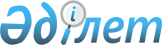 Об утверждении норм оснащения профессиональных аварийно-спасательных служб и обеспечения кинологических службПриказ Министра по чрезвычайным ситуациям Республики Казахстан от 6 сентября 2021 года № 429
      В соответствии с подпунктом 70-25) пункта 1 статьи 12 Закона Республики Казахстан "О гражданской защите" ПРИКАЗЫВАЮ:
      1. Утвердить прилагаемые нормы оснащения профессиональных аварийно-спасательных служб и обеспечения кинологических служб.
      2. Департаменту тылового обеспечения Министерства по чрезвычайным ситуациям Республики Казахстан в установленном законодательством Республики Казахстан порядке обеспечить:
      1) размещение настоящего приказа на интернет-ресурсе Министерства по чрезвычайным ситуациям Республики Казахстан;
      2) направление настоящего приказа на казахском и русском языках в Республиканское государственное предприятие на праве хозяйственного ведения "Институт законодательства и правовой информации Республики Казахстан" Министерства юстиции Республики Казахстан для официального опубликования и включения в Эталонный контрольный банк нормативных правовых актов Республики Казахстан.
      3. Контроль за исполнением настоящего приказа возложить на руководителя аппарата Министерства по чрезвычайным ситуациям Республики Казахстан.
      4. Настоящий приказ вводится в действие по истечении десяти календарных дней после дня его первого официального опубликования.
      "СОГЛАСОВАН"
Министерство финансов
Республики Казахстан Нормы оснащения профессиональных аварийно-спасательных служб и обеспечения кинологических служб Норма № 1 Оснащение подразделений государственной противопожарной службы Норма № 1.1 Оснащение транспортными средствами основного, специального и вспомогательного назначения для специализированных пожарных частей (отрядов), пожарных частей и пожарных постов по тушению крупных пожаров и ведению аварийно-спасательных работ Норма № 1.2 Оснащение транспортными средствами государственных учреждений "Служба пожаротушения и аварийно-спасательных работ" Департаментов по чрезвычайным ситуациям областей, городов республиканского значения и столицы, испытательных пожарных лабораторий, пресс-службы, дежурной службы пожаротушения, рукавной базы по обслуживанию и ремонту пожарных рукавов, базы газодымозащитной службы, службы технического обслуживания пожарных частей
      Примечание:
      1. *Данная норма указывает на виды транспортных средств, которыми могут оснащаться структурные подразделения. Специализированные пожарные части, пожарные части и пожарные посты оснащаются определенным видом техники с учҰтом оперативной обстановки в гарнизоне, а также особенностей географического расположения и выполняемых работ по ликвидации чрезвычайных ситуации, присущие данному региону. Норма потребности рассчитывается исходя из наличия машиномест в гаражных помещениях, пожарных частей или постов, включая отдельно стоящие здания и сооружения, предназначенной для хранения резервной техники.
      2. **Данная норма указывает на оснащение гарнизонов где сосредоточены объекты по добыче, переработке и хранению нефтепродуктов, не является обязательной в отношении подразделении где отсутствуют нефтяные месторождения.
      3. Пожарные автолестницы и автоподъемники, вводятся в расчет в пожарных подразделениях, которые обслуживают территорию с наличием зданий высотой 4 этажа и более.
      4. Пожарные мотоциклы (квадроциклы) вводятся в расчет в пожарных подразделениях, которые обслуживают города с населением 1 млн. человек и выше.
      5 При недостаточной численности водительского состава легковые автомобили могут быть использованы в установленном порядке без штатных водителей. Грузовые и специальные автомобили могут закрепляться за одним водителем, но не более двух.
      6. Пожарные автомобили основного, специального и вспомогательного назначения оснащаются пожарно-техническим вооружением, оборудованием и инвентарем в соотвествии с приложением к Норме №1 Оснащение подразделений государсвенной противопожарной службы.
      7. в нормах 1.1; 1.2 предусмаривается максимальная годовая норма пробега, для легковых автомобилей – не более 40 000 км, для автомобилей на шасси грузовых и базе автобусов, специальных автомобилей на шасси грузовых, грузовых автомобилей и пассажирских автобусов – не более 30 000 км.
      Норма № 1.3 Обеспечение специальной техникой оперативно-спасательных отрядов, в том числе инструментами и материалами
      Примечание:
      Учитывая климатические условия, Департаментам по чрезвычайным ситуациям Атырауской, Мангистауской и Туркестанской областей количество снегохода с прицепом для транспортировки допускается сократить до 1 ед. вне зависимости от количество штатной структуры.
      Норма № 1.4 Обеспечение пожарно-техническим вооружением, оборудованием, инструментами, снаряжением и инвентарем
      Норма № 1.4.1 Обеспечение оборудованием и инвентарем мастерской (поста) технического обслуживания
      Норма № 1.4.2 Обеспечение отделов технического обслуживания пожарных частей оборудованием и инвентарем
      Норма № 1.4.3 Обеспечение пожарно-техническим вооружением оборудованием, инвентарем базы и контрольного поста газодымозащитной службы
      Норма № 1.4.4 Обеспечение рукавами, оборудованием, инструментом и инвентарем рукавных баз (постов)
      Примечание:
      В случае отсутствия рукавной базы в гарнизоне противопожарной службы, в каждом подразделении создается двукратный резерв напорных пожарных рукавов, а также резервный комплект всасывающих и напорно-всасывающих рукавов на каждый пожарный автомобиль, укомплектованный рукавами.
      Норма № 1.4.5 Обеспечение оборудованием, инструментами и материалами оперативно-спасательных отрядов
      Норма № 1.4.6 Обеспечение снаряжением, в том числе инструментами и материалами оперативно-спасательных отрядов
      Норма № 1.4.7 Обеспечение экипировкой оперативно-спасательных отрядов
      Нормы № 1.5 Обеспечение средствами связи государственных учреждений "Служба пожаротушения и аварийно-спасательных работ" Департаментов по чрезвычайным ситуациям областей, городов республиканского значения и столицы
      Нормы № 1.5.1 Обеспечение средствами связи руководящего состава, аппарата управления
      Нормы № 1.5.2 Обеспечение средствами связи центра оперативного управления силами и средствами, дежурной службы пожаротушения и пожарных подразделений
      Нормы № 1.5.3 Обеспечение средствами связи оперативно-спасательных отрядов
      Норма № 1.6 Обеспечение оперативного резерва государственных учреждений "Служба пожаротушения и аварийно-спасательных работ" Департаментов по чрезвычайным ситуациям областей, городов республиканского значения и столицы
      Норма № 1.6.1 Обеспечение оперативного резерва государственных учреждений "Служба пожаротушения и аварийно-спасательных работ" Департаментов по чрезвычайным ситуациям областей, городов республиканского значения и столицы
      Норма № 1.6.2 Обеспечение мебелью, инвентарем и оборудованием служебных помещений подразделений государственных учреждений "Служба пожаротушения и аварийно-спасательных работ" Департаментов по чрезвычайным ситуациям областей, городов республиканского значения и столицы
      Примечание: 
      1. По числу кроватей приобретаются матрацы, стулья (жесткие) или табуретки. 
      2. Подушки и одеяла приобретаются по числу лиц в дежурном карауле, а наволочки к ним по числу несущих сменную службу.
      3. Простыни приобретаются из расчета 2 шт. на каждого несущего смену.
      Норма № 1.7 Обеспечение подразделений государственных учреждений "Служба пожаротушения и аварийно-спасательных работ" Департаментов по чрезвычайным ситуациям областей, городов республиканского значения и столицы ангарами, теплодымокамерами, учебно-тренировочными комплексами и тренажерами
      Норма № 1.8 Обеспечение подразделений кинологических служб
      Норма № 1.8.1 Обеспечение кинологических служб служебными собаками
      Норма № 1.8.2 Обеспечение специальным кинологическим оборудованием и снаряжением, в том числе материалами
      Норма № 1.8.3 Рацион суточного кормления служебных собак полнорационными сухими и консервированными кормами
      Норма № 1.8.4 Рацион суточного кормления служебных собак кинологической службы спасательных формирований
      Норма № 1.8.5 Дополнительный рацион питания для собак кинологической службы в зависимости от категорий и условий
      Примечание:
      Для больных собак по заключению специалистов ветеринарной службы разрешается выдавать вместо 200 граммов крупы овсяной или пшена такое же количество риса.
      Щенкам до четырехмесячного возраста с равномерным ежедневным увеличением выдавать:
      крупу овсяную, пшено - с трехнедельного возраста, начиная с 40 граммов;
      мясо второй категории или конина - с месячного возраста, начиная с 20 граммов, а мясные субпродукты второй категории, начиная с 40 граммов;
      молоко с двухнедельного возраста, начиная с 150 граммов;
      в условиях транспортировки при нахождении в пути более 12 часов разрешается вместо продуктов, предусмотренных данной нормой, выдавать 700 граммов хлеба из смеси ржаной обдирной и пшеничной муки 1 сорта и 2 банки мясорастительных консервов расфасовкой по 350 граммов на одну собаку в сутки. В случаях, когда представление собакам горячей пищи по данной норме невозможно, выдавать 600 граммов хлеба из смеси ржаной обдирной и пшеничной муки 1 сорта и 4 банки мясорастительных консервов расфасовкой по 340 граммов на одну собаку в сутки;
      на подстилку выдавать для взрослой собаки 800 граммов и для щенков 400 граммов соломы в сутки;
      в холодное время года (при переходе на зимний режим) вводится увеличивающий коэффициент 1,6.
      Норма № 2 Оснащение подразделений государственного учреждения "Республиканский оперативно-спасательный отряд"
      Норма № 2.1 Обеспечение специальной техникой, в том числе инструментами и материалами
      Норма № 2.2 Обеспечение оборудованием, инструментами и материалами
      Норма № 2.3 Обеспечение снаряжением, в том числе инструментами и материалами
      Норма № 2.4 Обеспечение экипировкой
      Нормы № 2.5 Обеспечение средствами связи
      Норма № 2.6 Обеспечение препаратами, медицинским инвентарем и оборудованием медицинских пунктов
      Примечание:
      К нормам № 2 "Оснащение подразделений государственного учреждения "Республиканский оперативно-спасательный отряд":
      служебные помещения подразделений государственного учреждения "Республиканский оперативно-спасательный отряд" обеспечиваются мебелью, инвентарем и оборудованием в соответсвии с приложением № 5 к Норме № 2 Оснащение подразделений государственного учреждения "Республиканский оперативно-спасательный отряд".
      Норма № 2.7 Обеспечение подразделений кинологических служб
      Норма № 2.7.1 Обеспечение кинологических служб служебными собаками
      Норма № 2.7.2 Обеспечение специальным кинологическим оборудованием и снаряжением, в том числе материалами
      Норма № 2.7.3 Рацион суточного кормления служебных собак полнорационными сухими и консервированными кормами
      Норма № 2.7.4 Рацион суточного кормления служебных собак кинологической службы спасательных формирований
      Норма № 2.7.5 Дополнительный рацион питания для собак кинологической службы в зависимости от категорий и условий
      Примечание:
      Для больных собак по заключению специалистов ветеринарной службы разрешается выдавать вместо 200 граммов крупы овсяной или пшена такое же количество риса.
      Щенкам до четырехмесячного возраста с равномерным ежедневным увеличением выдавать:
      крупу овсяную, пшено - с трехнедельного возраста, начиная с 40 граммов;
      мясо второй категории или конина - с месячного возраста, начиная с 20 граммов, а мясные субпродукты второй категории, начиная с 40 граммов;
      молоко с двухнедельного возраста, начиная с 150 граммов;
      в условиях транспортировки при нахождении в пути более 12 часов разрешается вместо продуктов, предусмотренных данной нормой, выдавать 700 граммов хлеба из смеси ржаной обдирной и пшеничной муки 1 сорта и 2 банки мясорастительных консервов расфасовкой по 350 граммов на одну собаку в сутки. В случаях, когда представление собакам горячей пищи по данной норме невозможно, выдавать 600 граммов хлеба из смеси ржаной обдирной и пшеничной муки 1 сорта и 4 банки мясорастительных консервов расфасовкой по 340 граммов на одну собаку в сутки;
      на подстилку выдавать для взрослой собаки 800 граммов и для щенков 400 граммов соломы в сутки;
      в холодное время года (при переходе на зимний режим) вводится увеличивающий коэффициент 1,6.
      Норма № 3 Оснащение государственного учреждения "Центр медицины катастроф" Министерства по чрезвычайным ситуациям Республики Казахстан и его филиалов
      Норма № 3.1 Обеспечение специальной техникой служб экстренной медицинской и психологической помощи
      Норма № 3.2 Обеспечение оборудованием, в том числе инструментами и материалами
      Норма № 3.2.1 Оснащение государственного учреждения "Центр медицины катастроф" и его филиалов вычислительной, организационной техникой и программным обеспечением
      Норма № 3.3 Медицинские формирования
      Норма № 3.4 Обеспечение трассовых медико-спасательных пунктов
      Норма № 3.5 Обеспечение лекарственными средствами и изделиями медицинского назначения
      Норма № 3.6 Обеспечение экипировкой
      Нормы № 4 Оснащение государственного учреждения "Казселезащита" и его филиалов
      Нормы № 4.1. Обеспечение специальной инженерной, дежурной и вспомогательной техникой
      Нормы № 4.2 Обеспечение оборудованием и инструментами
      Нормы № 4.3 Оснащение вычислительной и организационной техникой
      Норма № 4.4 Оснащение средствами связи
      Норма № 4.5 Снаряжение жизнеобеспечения и экипировкой
      Примечание:
      * на одного наблюдателя, на каждого члена аварийно-механизированной бригады, на каждого члена рекогносцировочной группы;
      ** на каждого члена аварийно-механизированной бригады и рекогносцировочной группы.
      Норма № 5. Обеспечение высших учебных заведений Министерства по чрезвычайным ситуациям Республики Казахстан пожарной, специальной и вспомогательной техникой, средствами связи, пожарно-техническим вооружением, аварийно-спасательным вооружением и иным имуществом
      Примечание:
      АЦ – автоцистерна;
      АСА – аварийно-спасательный автомобиль;
      АГУ – Азотная газификационная установка;
      ГДЗС – газодымозащитная служба;
      РТ – Разветвление трехходовое;
      ЦОУСС – центр оперативного управления силами и средствами;
      ДСПТ – дежурная служба пожаротушения;
      СО – специализированный отряд;
      СПЧ – специализированая пожарная часть;
      ПЧ – пожарная часть;
      ПП – пожарный пост;
      ТО – техническое обслуживание;
      БЭМП – бригада экстренной медицинской помощи;
      ТМСП – Трассовые медико-спасательные пункты. Оснащение пожарно-техническим вооружением, оборудованием и инвентарем пожарных автомобилей основного, специального и вспомогательного назначения
      Таблица 1
      Таблица 2
      Примечание к приложению:
      1. Оснащение пожарных автомобилей не указанных в настоящих нормах осуществляется с учетом описи завода-изготовителя.
      2. Срок службы пожарно-технического вооружения, оборудования и инвентаря определяется заводом-изготовителем в соответствии с технической документацией, списание осуществляется по итогам протокола испытания, комиссией назначаемой приказом начальника государственного учреждения "Служба пожаротушения и аварийно-спасательных работ" Департаментов по чрезвычайным ситуациям областей, городов республиканского значения и столицы.
      АЦ – автоцистерна;
      АСА – аварийно-спасательный автомобиль;
      АГУ – Азотная газификационная установка;
      ГДЗС – газодымозащитная служба;
      РТ – Разветвление трехходовое;
      ЦОУСС– центр оперативного управления силами и средствами;
      ДСПТ – дежурная служба пожаротушения;
      СО – специализированный отряд;
      СПЧ – специализированая пожарная часть;
      ПЧ – пожарная часть;
      ПП–пожарный пост;
      ТО – техническое обслуживание;
      БЭМП – бригада экстренной медицинской помощи;
      ТМСП – Трассовые медико-спасательные пункты.
					© 2012. РГП на ПХВ «Институт законодательства и правовой информации Республики Казахстан» Министерства юстиции Республики Казахстан
				
      Министр 

Ю. Ильин
Приложение
к приказу Министра по
чрезвычайным ситуациям
Республики Казахстан
от 06 сентября 2021 года № 429
№ п/п
Наименование техники
Ед. изм.
Специализированная

пожарная часть, отряд

(далее - СПЧ, СО) (ед.)
Пожарная часть (далее – ПЧ) (ед.)
Пожарный пост (далее – ПП) (ед.)
Срок службы (год)
1
2
3
4
5
6
7
1.
Пожарная автоцистерна
ед.
4
4
2
10
2.
*Пожарная автоцистерна с механической лестницей
ед.
1
1
1
10
3.
* Аварийно-спасательный автомобиль 
ед.
1
1
20
4.
* Пожарный автомобиль связи и освещения
ед.
1
20
5.
*Автолестница 
ед.
1
1
1
15
6.
*Автоколенчатый подъемник 
ед.
1
1
15
7.
*Автомобиль быстрого реагирования (первой помощи)
ед.
1
1
10
8.
*Автомобиль газового тушения 
ед.
1 (не более 2 единицы на гарнизон)
1 (не более 2 единицы на гарнизон)
1 (не более 2 единицы на гарнизон)
20
9.
*Автомобиль порошкового тушения 
ед.
1 (не более 2 единиц на гарнизон) 
1 (не более 2 единиц на гарнизон) 
1 (не более 2 единиц на гарнизон) 
20
10.
Автомобиль пожарный многофункциональный многоцелевой ( газо-водяного (пароводяного)) тушения 
ед.
4 единицы на гарнизоны где имеются нефтяные и газовые месторождения и заводы по переработке нефти
4 единицы на гарнизоны где имеются нефтяные и газовые месторождения и заводы по переработке нефти
4 единицы на гарнизоны где имеются нефтяные и газовые месторождения и заводы по переработке нефти
20
11.
*Автомобиль воздушно-пенного (комбинированного) тушения 
ед.
1
1
20
12.
Автомобиль газодымозащитной службы 
ед.
3 единицы на гарнизон
3 единицы на гарнизон
3 единицы на гарнизон
15
13.
*Автомобиль рукавный 
ед.
1
20
14.
* Пожарная насосная станция 
ед.
1
20
15.
Автомобиль штабной 
ед.
3 единицы на гарнизон
3 единицы на гарнизон
3 единицы на гарнизон
10
16.
Автомобиль легковой оперативный 
ед.
1
1
1
10
17.
* Бульдозер гусеничный
ед.
1
20
18.
* Погрузчик фронтальный 
ед.
1
20
19.
Тягач с тралом
ед.
3 единицы на гарнизон
3 единицы на гарнизон
3 единицы на гарнизон
25
20.
* Экскаватор 
ед.
1
20
21.
* Автокран 
ед.
1
25
22.
* Автомобиль-цистерна для питьевой воды (прицеп) 
ед.
1
20
23.
* Грузовой автомобиль 
ед.
1
1
1
20
24.
* Микроавтобус 
ед.
1
1
15
25.
* Автобус 
ед.
1
15
26.
Авто-топливозаправщик 
ед.
2 ед. на

гарнизон
2 ед. на

гарнизон
2 ед. на

гарнизон
20
27.
Передвижная авторемонтная мастерская 
ед.
1 ед. на

гарнизон
1 ед. на

гарнизон
1 ед. на

гарнизон
20
28.
* Автоприцеп двухосный 
ед.
1 ед. (не более 3 единиц на гарнизон)
1 ед. (не более 3 единиц на гарнизон)
1 ед. (не более 3 единиц на гарнизон)
25
29.
Мотопомпа прицепная 
ед.
3
2
1
10
30.
Мотопомпа переносная 
ед.
5
5
1
10
31.
* Автомобиль (прицеп) дымоудаления
ед.
1
1
20
32.
* Автомобиль с кузовом универсальным, герметичным (КУНГ) 
ед.
1
1
20
33.
*Транспорт повышенной проходимости комбинированный многоцелевой (на базе БМП, БТР, ДТ – 10 ПА, ГТ-ТБ или МТ-ЛБ - и других колесных и гусеничных машин), с транспортным прицепом типа трал) 
ед.
1 (не более 3 ед. на гарнизон)
1 (не более 3 ед. на гарнизон)
1 (не более 3 ед. на гарнизон)
20
34.
* Катер с транспортным прицепом 
ед.
1
15
35.
*Моторная лодка
ед.
1
10
36.
 Полевая кухня
ед.
1
1
25
37.
Вездеход - болотоход
ед.
1
1
15
38.
*Снегоход
ед.
1
1
15
39.
*Автопеноподъемник
ед.
1
20
40.
* Многоцелевой пожарно-спасательный автомобиль 
ед.
1 ед. на гарнизон
1 ед. на гарнизон
1 ед. на гарнизон
15
41.
* Автомобиль насосно-рукавный
ед.
1
1
15
42.
*Пожарная машина на гусеничном ходу 
ед.
2 ед. на

гарнизон
2 ед. на

гарнизон
2 ед. на

гарнизон
20
43.
*Автотранспорт повышенной проходимости с автономным пассажирским салоном (вахтовка) 
ед.
1
16
44.
Пожарный мотоцикл
ед.
4 ед. на города республиканского значения
4 ед. на города республиканского значения
4 ед. на города республиканского значения
10
45.
**Роботозированная пожарная платформа (робототехника)
ед.
4 ед. на гарнизон 
4 ед. на гарнизон 
4 ед. на гарнизон 
10
№ п/п
Наименование подразделений, область распространения
Наименование автотехники
Ед.изм.
Количество
Срок службы (год)
1
2
3
4
5
6
1.
Государственное учреждение "Служба пожаротушения и аварийно-спасательных работ" Департаментов по чрезвычайным ситуациям областей, городов республиканского значения и столицы
оперативный легковой автомобиль 
ед.
1 (на 1 управление, отдел, отделение и группу)
13
2.
Испытательная пожарная лаборатория
автомобиль - передвижная пожарно-техническая лаборатория 
ед.
1
15
3.
Пресс-служба
агитационный автобус (микроавтобус)
ед.
1
15
4.
Дежурная служба пожаротушения
оперативно-служебный автомобиль со специальной окраской
ед.
1
13
4.
Дежурная служба пожаротушения
штабной автомобиль со специальной окраской
ед.
2
10
5.
Рукавная база по обслуживанию и ремонту пожарных рукавов
автомобиль по обслуживанию и доставке пожарных рукавов со специальной окраской
ед.
1
15
6.
База газодымозащитной службы 
автомобиль ГДЗС 
ед.
1
15
7.
Служба технического обслуживания пожарных частей
оперативный легковой автомобиль
ед.
1
10
7.
Служба технического обслуживания пожарных частей
грузовой автомобиль
ед.
1
20
7.
Служба технического обслуживания пожарных частей
грузовой малотоннажный автомобиль
ед.
1
20
7.
Служба технического обслуживания пожарных частей
диагностическая лаборатория
ед.
1
20
7.
Служба технического обслуживания пожарных частей
автомобиль технической службы 
ед.
1
20
7.
Служба технического обслуживания пожарных частей
*авто-топливозаправщик
ед.
1
20
7.
Служба технического обслуживания пожарных частей
автопогрузчик
ед.
1
20
7.
Служба технического обслуживания пожарных частей
*электрокар
ед.
1
20
7.
Служба технического обслуживания пожарных частей
трактор
ед.
1
20
7.
Служба технического обслуживания пожарных частей
* автомобиль контейнеровоз (портал)
ед.
1
20
7.
Служба технического обслуживания пожарных частей
полуприцеп
ед.
1
20
7.
Служба технического обслуживания пожарных частей
* двухосный прицеп
ед.
1
20
7.
Служба технического обслуживания пожарных частей
* одноосный прицеп (роспуск)
ед.
1
20
7.
Служба технического обслуживания пожарных частей
передвижной сварочный агрегат
ед.
1
20
№ п/п
Наименование
Ед. изм
Количество техники
Количество техники
Срок службы (год)
№ п/п
Наименование
Ед. изм
на отряд
на 10 спасателей
Срок службы (год)
1
2
3
4
5
6
1.
Автомобиль радиационной, химической, биологической разведки повышенной проходимости 
ед.
1
13
2.
Автомобиль кинологической службы повышенной проходимости
ед.
1 (до 4 кинологического расчета)
13
3.
Автомобиль оперативно-спасательный повышенной проходимости
ед.
1
13
4.
Автомобиль сопровождения повышенной проходимости
ед.
4
13
5.
Автомобиль аварийно-спасательный повышенной проходимости
ед.
1
13
6.
Автомобиль оперативно-спасательный многофункциональный повышенной проходимости
ед.
2
13
7.
Автобус повышенной проходимости
ед.
1 (на 20 спасателей)
15
8.
Автомобиль с комплектом водолазного оборудования
компл
1 (на 10 водолазов)
13
9.
Снегоход с прицепом для транспортировки*
компл
1 (на 20 спасателей)
10
10.
Судно на воздушной подушке с прицепом для транспортировки
компл
1 (на каждое отдельно дислоцирующееся спасательное подразделение)
15
11.
Вездеход-болотоход
ед.
1
20
12.
Автомобиль повышенной проходимости бортовой, тэнтованый
ед.
1
15
13.
Спасательный катер, с трейлером для транспортировки 
ед.
4
15
14.
Лодка металлическая моторная (с румпельным или дистанционным управлением) с трейлером для транспортировки
ед.
2
15
15.
Лодка надувная с трансовой доской
ед.
2
8
16.
Плот спасательный надувной
компл
2
8
17.
Подвесные лодочные моторы
ед.
4
10
18.
Водолазный бот, с трейлером для транспортировки 
ед.
1
15
19.
Гидроцикл с прицепом для транспортировки
ед.
1 (на 20 спасателей)
10
20.
Причалы плавучие
ед.
4
10
21.
Насосная станция с автономным приводом на колесном ходу
ед.
1
10
22.
Командно-штабная машина
компл
1
10
23.
Электропитающая станция на базе автомобиля повышенной проходимости
компл
1
10
24.
Квадроцикл с прицепом для транспортировки
ед.
1 (на 20 спасателей)
 10
25.
Роботизированная дистанционно управляемая платформа для проведения аварийно-спасательных работ
ед
3
10
№ п/п
Наименование оборудования
Ед.изм
Количество
Срок службы (год)
1
2
3
5
6
1.
Верстак слесарный
шт
1
20
2.
Шкаф для инструмента
шт
1
20
3.
Шкаф для автомобильных запасных частей и эксплуатационных материалов
шт
1
20
4.
Тиски параллельные
шт
1
20
5.
Выпрямитель для зарядки аккумуляторов
шт
1
8
6.
Манометр образцового типа 
шт
1
8
7.
Прибор для замера давления в шинах
шт
1
8
8.
Электролампа переносная
шт
1
15
9.
Лампа паяльная 
шт
1
5
10.
Паяльник
шт
4
10
11.
Перфоратор
компл
1
10
12.
Станок заточный настольный 
шт
1
15
13.
Ножовка слесарная 
шт
1
5
14.
Набор ключей гаечных торцевых
компл
1
5
15.
Набор ключей гаечных накидных
компл
1
5
16.
Набор съемников для ремонта
компл
1
15 (При отсутствии в гарнизоне части технической службы)
17.
Pукоятка динамометрическая для торцовых ключей 
шт
1
15 (При отсутствии в гарнизоне части технической службы)
18.
Кувалда малая
шт
1
15 (При отсутствии в гарнизоне части технической службы)
19.
Молотки слесарные разные
шт
3
15
20.
Зубила слесарные 
шт
2
10
21.
Кернер 
шт
1
10
22.
Выколотки медные, диаметр 
шт
3
5
23.
Пассатижи малые без кусачек
шт
1
10
24.
Пассатижи большие без кусачек, газовые
шт
1
10
25.
Плоскогубцы комбинированные с кусачками
шт
1
10
26.
Клещи-кусачки (острогубцы)
шт
1
15
27.
Тиски ручные
шт
1
15
28.
Отвертки
компл
1
4
29.
Шаберы трехгранные разные
шт
3
4
30.
Бородки слесарные 
шт
4
10
31.
Ножницы ручные для резки металла
шт
1
6
32.
Щетка для чистки напильников
шт
1
5
33.
Напильники
шт
7
5
34.
Сверла, комплект
компл
1
3
35.
Метчики ручные для метрической и дюймовой резьбы правые и левые
компл
1
10
36.
Плашки круглые (лерки) для метрической и дюймовой резьбы (правые и левые)
компл
1
10
37.
Клуппы для круглых плашек (леркодержатели)
шт
3
15
38.
Воротки для метчиков раздвижные
шт
1
20
39.
Ножовка столярная 
шт
1
5
40.
Топор плотницкий 
шт
1
5
41.
Метр стальной 
шт
1
15
42.
Линейка масштабная 
шт
1
10
43.
Штангенциркуль с нутромером 
компл
1
15
44.
Резьбомеры для метрических и дюймовых резьб, компл
компл
1
15
45.
Щупы пластинчатые
шт
2
8
46.
Насос ручной для накачки шин
шт
1
10
47.
Солидолонагнетатель ручной (рычажный) 
шт
1
10
48.
Солидолонагнетатель ручной (штоковый)
шт
1
10
49.
Пневматический краскораспылитель (краскопульт)
шт
1
10
50.
Вулканизационная электроплита для ремонта автокамер
шт
1
15
51.
Кисти малярные разные
шт
3
1
52.
Щетка-сметка
шт
1
4
53.
Термометр -35 С - +65 С
шт
1
20
54.
Измерительная линейка для проверки и регулировки схождения передних колес автомобиля
шт
1
10
55.
Компрессометр для карбюраторных двигателей автомобилей
шт
1
10
56.
Компрессометр для дизельных двигателей автомобилей
шт
1
10
57.
Стетоскоп для прослушивания работы двигателей
шт
1
10
58.
Люфтомер для проверки свободного хода рулевого колеса автомобиля
шт
1
10
59.
Трубка стеклянная мерная для замера уровня электролита
шт
1
10
60.
Ареометр для замера плотности электролита
шт
1
10
61.
Ареометр для замера охлаждающей жидкости
шт
1
10
62.
Нагрузочная вилка
шт
1
15
63.
Стенд для вулканизации покрышек и камер
шт
1
10
64.
Компрессор стационарный гаражного типа
шт
1
10
65.
Выпрямитель тока для зарядки аккумуляторов
шт
1
10
66.
Переносной электросварочный аппарат
шт
1
10
№ п/п
Наименование оборудования
Ед.изм.
Количество
Срок службы (год)
1
2
3
4
5
1.
Токарно-винторезный станок, высота центра 175 мм, 1000 мм
шт
1
15
2.
Токарно-винторезный станок, высота центра 275 мм, 1500 мм
шт
1
15
3.
Универсально-фрезерный станок
шт
1
15
4.
Поперечно-строгальный станок
шт
1
15
5.
Сверлильный станок диаметром сверления до 25 мм
шт
1
15
6.
Сверлильный станок диаметром сверления до 18 мм
шт
1
15
7.
Настольный сверлильный станок
шт
2
15
8.
Кругло-шлифовальный станок
шт
1
15
9.
Плоскошлифовальный (углошлифовальный) станок
шт
1
15
10.
Алмазно-расточный станок для расточки цилиндров
шт
1
15
11.
Станок для шлифовки фасок клапанов
шт
2
15
12.
Универсально-заточный станок
шт
1
15
13.
Точильный станок
шт
3
15
14.
Станок отрезной с ножовочной пилой
шт
1
15
15.
Суппортно-шлифовальный прибор к токарному станку
шт
1
15
16.
Приспособление для доводки стенок цилиндров двигателей
шт
1
15
17.
Прибор для чистки и проверки свечей
шт
1
15
18.
Прибор для проверки поршня с шатуном
шт
1
15
19.
Пробойник гидравлический
шт
1
15
20.
Прибор для проверки углов схождения и наклона передних колес автомобиля
шт
1
15
21.
Набор приспособлений и инструментов для шероховки клапанных гнезд
компл
1
10
22.
Ареометр для электролита
шт
3
10
23.
Вилка нагрузочная
шт
2
8
24.
Контрольно-испытательный стенд для электрооборудования
шт
1
10
25.
Автоподъемник 2-х стоечный, электрогидравлический грузоподъемностью 4 т
шт
1
15
25.
Автоподъемник 4-х стоечный, электрогидравлический грузоподъемностью 4 т
ед.
1
15
26.
Стенд развала схождения колес электронный для легковых автомобилей
ед.
1
15
27.
Станок для балансировки колес для легковых автомобилей
шт
1
15
28.
Стенд для вулканизации покрышек и камер
шт
1
15
29.
Стенд шиномонтажный для легковых автомобилей
шт
1
15
30.
Установка для испытания бензонасосов и карбюраторов
шт
1
15
31.
Стенд универсальный для ремонта двигателей
шт
2
15
32.
Стенд для ремонта радиаторов
шт
1
15
33.
Стенд с ручным насосом и манометром для гидравлического испытания блоков двигателей и пожарных насосов
шт
1
15
34.
Выпрямитель тока для зарядки аккумуляторов
шт
1
8
35.
Стенд для ремонта переднего и заднего моста
шт
1
15
36.
Стенд для холодной и горячей обкатки двигателей
шт
1
15
37.
Сварочный аппарат
шт
1
10
38.
Генератор ацетиленовый переносной
шт
1
15
39.
Пресс гидравлический 20-40 тонный
шт
1
15
40.
Пресс рычажный верстанный 3-5 тонный
шт
2
15
41.
Домкрат передвижной гаражного типа
шт
2
8
42.
Домкрат дорожный гидравлический 6-12 тонный
шт
5
8
43.
Таль ручная или электроприводная (тельфер) 1-1,5 т 
шт
1
15
44.
Компрессор стационарный гаражного типа
шт
1
10
45.
Молоток кузнечный электропневматический
шт
1
20
46.
Подъемник гидравлический 2 плунжерный
шт
2
15
47.
Машина полировальная
шт
1
15
48.
Манометр автошинный
шт
2
10
49.
Электропечь муфельная для термических работ
шт
1
15
50.
Съемники для автомобилей (комплект на каждую марку) 
компл
2
5
51.
Тележка для перевозки агрегатов
шт
1
5
52.
Верстак слесарный
шт
2
20
53.
Плита правочная
шт
2
20
54.
Плита проверочная
шт
2
20
55.
Стенд для очистки и диагностики топливных систем автомобиля
шт
1
15
56.
Ультра звуковая ванна для чистки форсунок инжекторных двигателей
шт
1
15
57.
Оборудование для слива отработанного масла с агрегатов автомобиля (вакуумный экстрактор)
шт
1
15
№ п/п
Наименование
Ед. изм.
Количество
Срок службы (год)
1
2
3
4
5
1
Стеллаж-шкаф для хранения дыхательных аппаратов
шт
4 (1 стеллаж на одну смену)
20
2
Стеллаж-шкаф для хранения запасных воздушных баллонов
шт
1
20
3
Стол для проверки дыхательных аппаратов
шт
2
20
4
Стол канцелярский для оформления и хранения документов
шт
1
20
5
Сушильное устройство для средств индивидуальной защиты органов дыхания
шт
1
20
6
Прибор для тестирования масок и дыхательных аппаратов
шт
1
15
7
Набор инструмента для обслуживания дыхательных аппаратов
компл
3
5
8
Раковина эмалированная с водопроводным краном
шт
1
20
9
Термометр для измерения температуры воздуха в| помещении базы (поста)
шт
1
20
10
Плакаты с описанием средств защиты органов дыхания (далее – СИЗОД), принципа работы их отдельных узлов и проведения ТО
компл
2
4
11
Дезинфицирующие средства
литр
0,05 на один аппарат
6 мес.
12
Спирт медицинский
литр
0,05 на один аппарат
6 мес.
13
Дыхательный аппарат 4-х часового защитного действия
компл
25 (для специализированных частей или отрядов)
15
14
Тепловизор
шт
1 (на звено ГДЗС находящееся на суточном боевом дежурстве и один резервный)
10
15
Датчики движения (сигнализаторы) для газодымозащитников
шт
1 (На газодымозащитника находящегося на суточном боевом дежурстве и 20% резерва)
5
16
Контрольная панель за работой газодымозащитников в непригодной для дыхания
шт
1 (на звено ГДЗС находящееся на суточном боевом дежурстве и один резервный)
10
17
Стеллаж-шкаф для хранения противогазов
шт
1
20
18
Стеллаж-шкаф для хранения запасных кислородных баллонов и регенеративных патронов (картриджей поглотителя СО2)
шт
1
20
19
Стол для проверки противогазов
шт
1
20
20
Дыхательный аппарат на сжатом воздухе (в комплекте с маской (капюшон) для спасаемого)
компл
1 (на каждого газодымозащитника и 20% резерва)
10
21
Компрессор воздушный стационарный (один резервный) для аппаратов на сжатом воздухе
шт
2 (для базы ГДЗС)
15
22
Компрессор воздушный мобильный
шт
2 (для базы ГДЗС)
10
23
Компрессор воздушный мобильный
шт
2 (для поста ГДЗС)
10
24
Стенд для гидравлического испытания воздушных баллонов
шт
1 (для базы ГДЗС)
15
25
Баллоны высокого давления для дыхательных аппаратов
шт
1 (на каждого газодымозащитника и 20% резерва)
10 (списываются если не прошли испытания)
№ п/п
Наименование
Ед. изм.
Количество
Срок службы (год)
1
2
3
4
5
1.
Напорные пожарные рукава (на каждый пожарный автомобиль, укомплектованный рукавами)
компл
двух кратный резерв
Списываются если не прошли испытания в сроки и по методике, установленной заводом-изготовителем и инструкции по эксплуатации пожарных рукавов
2.
Всасывающие (напорно-всасывающие) пожарные рукава (на каждый пожарный автомобиль, укомплектованный рукавами) 
компл
один резервный 
Списываются если не прошли испытания в сроки и по методике, установленной заводом-изготовителем и инструкции по эксплуатации пожарных рукавов
Оборудование
Оборудование
Оборудование
Оборудование
Оборудование
3.
Станок для навязки (обработки) пожарных рукавов 
шт
1
15
4.
Станок для перекатки пожарных рукавов
шт
1
15
5.
Рукавомоечная машина 
шт
1
15
6.
Агрегат (установка) для испытания и талькирования пожарных рукавов 
шт
1
15
7.
Верстак слесарный с тисками на 1 рабочее место 
шт
1
20
8.
Ванна для отмочки и оттаивания рукавов 
шт
1
20
9.
Установка для сушки рукавов
компл
1
15
10.
Стол для ремонта пожарных рукавов
шт
1
20
11.
Станок настольно-сверлильный 
шт
1
20
12.
Аппарат вулканизации стационарный 
шт
1
15
13.
Компрессор стационарный с рабочим давлением до 25 атм. 
шт
1
15
14.
Лебедка электрическая (таль многофункциональная)
шт
1
15
15.
Станок для нарезки рукавов на соединительные головки диаметром 150
шт
1
20
16.
Зажим рукавный универсальный, на 1 агрегат
шт
4
15
17.
Тележка для перевозки рукавов
шт
1
5
18.
Кондиционер для поддержания постоянной температуры и влажности в складах хранения пожарных рукавов, на каждый склад
шт
1
Устанавливаются заводом-изготовителем
19.
Термометр, на каждый склад
шт
1
20
20.
Прибор для определения влажности воздуха, на каждый склад
шт
1
20
21.
Стеллажи для хранения рукавов, шт 
шт
по количеству рукавов
20
Инструмент
Инструмент
Инструмент
Инструмент
Инструмент
22.
Набор слесарного инструмента
компл
1
5
23.
Ножовка по металлу ручная 
шт
1
3
24.
Сверла разные диаметром 1-12
шт
10
1
25.
Ножницы канцелярские, на одного рукавного мастера
шт
1
1
26.
Ножницы по металлу ручные
шт
1
5
27.
Нож сапожный, на одного рукавного мастера
шт
1
5
28.
Шило прямое, на одного рукавного мастера
шт
1
5
29.
Шило-крючок, на одного рукавного мастера
шт
1
3
30.
Головки соединительные 70х50, на один агрегат
шт
2
3
30.
80х50
2
30.
80х70
2
Ремонтно-эксплуатационные материалы
Ремонтно-эксплуатационные материалы
Ремонтно-эксплуатационные материалы
Ремонтно-эксплуатационные материалы
Ремонтно-эксплуатационные материалы
31.
Проволока оцинкованная диам. 1,6 мм, на один рукав в год
кг
0,2
1
32.
Проволока оцинкованная диам. 1,8-2 мм
кг
0,3
1
33.
Краска масляная для навязки рукавов на соединительные головки, на один рукав
кг
0,04
1
34.
Краска для маркировки рукавов, на один рукав
кг
0,035
1
35.
Растворитель, на 100 заплаток
кг
0,1
1
36.
Клей для ремонта рукавов, на 100 заплаток
кг
2
1
37.
Ремонтный материал для заплаток (клеевая резина, кожа, хлориновая ткань), на заплату
дм2
0,7
2
38.
Нитка капроновая диаметром 0,8 мм, на один разрыв
м
0,3
1
39.
Тальк, кг, на один рукав
кг
0,03
1
40.
Кисть для маркировки рукавов
шт
2
1
41.
Щетка стальная 
шт
2
3
№ п/п
Наименование
Ед.

изм.
Количество оборудования (на 10 спасателей)
Срок службы (год)
1
2
3
4
5
Инженерное оборудование
Инженерное оборудование
Инженерное оборудование
Инженерное оборудование
Инженерное оборудование
1.
Электрические нагревательные приборы
шт.
2
7
2.
Электроподогреватель для запуска двигателя в холодное время
шт.
1
7
3.
Зарядное устройство для подзарядки аккумуляторов
шт.
1 (на каждое отдельно дислоцирующееся спасательное подразделение)
7
4.
Электростанция в комплекте с кабелями и системой освещения
шт.
2
10
5.
Компрессор для зарядки баллонов воздухом
шт.
1
10
6.
Электроперфоратор
шт.
2
5
7.
Электроотбойник
шт.
2
5
8.
Углошлифовальная машинка
шт.
2
5
9.
Насос гидравлический высокого давления для гидравлического инструмента
шт.
2
10
10.
Катушка с гидравлическим шлангом
шт.
2
7
11.
Челюстной расширитель 
компл
2
10
12.
Челюстной комбирезак 
компл
2
10
13.
Челюстный резак 
компл
2
10
14.
Гидравлический цилиндр силовой
шт.
2
10
15.
Дискорез
шт.
1
5
16.
Баллон сжатого воздуха
шт.
2
7
17.
Бензопила
шт.
2
5
18.
Лебедка троссовая
шт.
2
5
19.
Перфоратор аккумуляторный
шт.
2
5
20.
Гидравлический цилиндр силовой (аккумуляторный)
шт.
2
10
21.
Дверной гидравлический домкрат (цилиндр)
шт.
2
7
22.
Минирезак гидравлический
компл
2
10
23.
Резак стекол
шт.
1
7
24.
Опорные клинья и блоки
компл
4
10
25.
Оборудование для заделки течей
компл
1 (на 20 спасателей)
7
26.
Комплект для герметизации резервуаров
компл
1 (на 20 спасателей)
10
27.
Сварочный аппарат
компл
1
10
28.
Домкраты механические, гидравлические (разной грузоподъемности)
компл
6
10
29.
Резак тросов, арматур и электрокабеля
шт.
1
10
30.
Опоры механические, гидравлические
компл
4
10
31.
Подъемные подушки высокого давления
компл
2
10
32.
Подъемные подушки низкого давления
компл
2
33.
Мотопомпа с рукавами
компл
1
10
34.
Водяной насос электрический со шлангами
компл
1
8
35.
Переносной тепловентилятор
шт.
2
10
36.
Бинокль
шт.
2
7
37.
Огнетушитель
шт.
5
7
38.
Инструмент пневматический (безискровой)
компл
1
5
39.
Болтарез
компл
1
8
40.
Пила цепная для резки бетона
компл
1
5
41.
Электропила
шт
1
3
42.
Молоток пневматический
шт
1
5
43.
Электродрель
шт
1
3
44.
Электролобзик
шт
1
3
45.
Шуруповерт
шт
1
3
46.
Катушка удленитель электрическая
шт
2
3
Оборудование специального назначения
Оборудование специального назначения
Оборудование специального назначения
Оборудование специального назначения
Оборудование специального назначения
47.
Прибор акустический для поиска людей в завалах
шт.
1
8
48.
Тепловизор
шт.
1
10
49.
Поисковый патрон с видео и аудио системой
шт.
1
8
50.
Автономный прибор ночного поиска и обнаружения с цифровым дальномером
шт.
1
8
51.
Прибор для обнаружения людей в лавинах
компл
1
10
52.
Прибор обнаружения металлических деталей
компл
1 (на 20 спасателей)
10
53.
Спасательный пневматический мат (батут)
компл
1 (на 20 спасателей)
8
54.
Приспособление для спуска с вертолета
компл
2
8
Оборудование для ремонта и эксплуатации техники
Оборудование для ремонта и эксплуатации техники
Оборудование для ремонта и эксплуатации техники
Оборудование для ремонта и эксплуатации техники
Оборудование для ремонта и эксплуатации техники
55.
Станок фрезерный
шт
1 (на отряд)
10
56.
Станок токарно-винторезный
шт
1 (на отряд)
10
57.
Верстак столярный
шт
1 (на отряд)
10
58.
Верстак слесарный
шт
1 (на отряд)
10
59.
Механическая маятниковая пила
шт
1 (на отряд)
10
60.
Компрессор стационарный
шт
1 (на отряд)
10
61.
Станок сверлильный
шт
1 (на отряд)
10
62.
Станок нождачно-образивный
шт
1 (на отряд)
10
63.
Пресс
компл
1 (на отряд)
10
64.
Шиномонтажное оборудование
компл
1 (на отряд)
10
Шанцевые инструменты
Шанцевые инструменты
Шанцевые инструменты
Шанцевые инструменты
Шанцевые инструменты
65.
Лопата совковая
шт
5
2
66.
Лопата штыковая
шт
5
2
67.
Грабли садовые
шт
1
2
68.
Ножовка по металлу 
шт
1
2
69.
Ножовка по дереву
шт
1
2
70.
Молоток
шт
1
2
71.
Топор 
шт
1
2
72.
Лом
шт
1
5
73.
Гвоздодер
шт
1
5
74.
Кувалда
шт
1
5
75.
Кирка
шт
1
5
№ п/п
Наименование
Наименование
Наименование
Ед. изм.
Ед. изм.
Ед. изм.
Количество предметов на одного спасателя
Срок службы (год)
1
2
2
2
3
3
3
4
5
Индивидуальное альпинистское снаряжение
Индивидуальное альпинистское снаряжение
Индивидуальное альпинистское снаряжение
Индивидуальное альпинистское снаряжение
Индивидуальное альпинистское снаряжение
Индивидуальное альпинистское снаряжение
Индивидуальное альпинистское снаряжение
Индивидуальное альпинистское снаряжение
Индивидуальное альпинистское снаряжение
1.
Карабин альпинистский страховочный
Карабин альпинистский страховочный
Карабин альпинистский страховочный
шт
шт
шт
10
3
2.
Спусковые устройства
Спусковые устройства
Спусковые устройства
шт
шт
шт
2
3
3.
Приспособление "блок-зажим"
Приспособление "блок-зажим"
Приспособление "блок-зажим"
шт
шт
шт
1
3
4.
Приспособление "блок кулачковый перегиб"
Приспособление "блок кулачковый перегиб"
Приспособление "блок кулачковый перегиб"
шт
шт
шт
1
3
5.
Приспособление для спуска спасателя с пострадавшим "Каталка"
Приспособление для спуска спасателя с пострадавшим "Каталка"
Приспособление для спуска спасателя с пострадавшим "Каталка"
шт
шт
шт
1
3
6.
Индивидуальная страховочная система
Индивидуальная страховочная система
Индивидуальная страховочная система
компл
компл
компл
2
3
7.
Самостраховочные усы
Самостраховочные усы
Самостраховочные усы
пара
пара
пара
2
3
8.
Сумка поясная
Сумка поясная
Сумка поясная
шт
шт
шт
1
3
9.
Молоток скальный
Молоток скальный
Молоток скальный
шт
шт
шт
1
5
10.
Крючья скальные (вертикальные, горизонтальные, швеллер, короб, лепесток)
Крючья скальные (вертикальные, горизонтальные, швеллер, короб, лепесток)
Крючья скальные (вертикальные, горизонтальные, швеллер, короб, лепесток)
компл
компл
компл
1
3
11.
Лесенка альпинистская, веревочная
Лесенка альпинистская, веревочная
Лесенка альпинистская, веревочная
шт
шт
шт
1
3
12.
Закладные устройства, стопор
Закладные устройства, стопор
Закладные устройства, стопор
компл
компл
компл
1
3
13.
Закладное раздвижное устройство
Закладное раздвижное устройство
Закладное раздвижное устройство
компл
компл
компл
1
3
14.
Ледоруб
Ледоруб
Ледоруб
шт
шт
шт
1
5
15.
Ледовый молоток
Ледовый молоток
Ледовый молоток
шт
шт
шт
1
5
16.
Крючья ледовые (ледобур)
Крючья ледовые (ледобур)
Крючья ледовые (ледобур)
шт
шт
шт
3
3
17.
Лавинный шнур
Лавинный шнур
Лавинный шнур
шт
шт
шт
1
3
18.
Лавинная лопата
Лавинная лопата
Лавинная лопата
шт
шт
шт
1
5
19.
"Кошки" альпинистские
"Кошки" альпинистские
"Кошки" альпинистские
пара
пара
пара
1
3
20.
Очки солнцезащитные
Очки солнцезащитные
Очки солнцезащитные
шт
шт
шт
1
3
21.
Блоки
Блоки
Блоки
шт
шт
шт
2
3
22.
Зажим типа "Жюмар"
Зажим типа "Жюмар"
Зажим типа "Жюмар"
шт
шт
шт
2
3
23.
Зажим типа "Кроль"
Зажим типа "Кроль"
Зажим типа "Кроль"
шт
шт
шт
1
3
24.
Теплоизоляционная пленка
Теплоизоляционная пленка
Теплоизоляционная пленка
шт
шт
шт
1
3
25.
Палки телескопические трекинговые
Палки телескопические трекинговые
Палки телескопические трекинговые
пара
пара
пара
1
3
26.
Компас
Компас
Компас
шт
шт
шт
1
3
27.
Индивидуальный газоанализатор 
Индивидуальный газоанализатор 
Индивидуальный газоанализатор 
шт
шт
шт
1
7
28.
Устройство для регулирования скорости спуска
Устройство для регулирования скорости спуска
Устройство для регулирования скорости спуска
компл
компл
компл
1
3
29.
Блок транспортный для одинарной веревки
Блок транспортный для одинарной веревки
Блок транспортный для одинарной веревки
шт
шт
шт
1
3
30.
Блок транспортный для двойной веревки
Блок транспортный для двойной веревки
Блок транспортный для двойной веревки
шт
шт
шт
1
3
31.
Приспособление для фиксации одинарной и двойной веревки
Приспособление для фиксации одинарной и двойной веревки
Приспособление для фиксации одинарной и двойной веревки
шт
шт
шт
1
3
32.
Зажим ножной для подъема по веревке
Зажим ножной для подъема по веревке
Зажим ножной для подъема по веревке
шт
шт
шт
1
3
33.
Часы наручные с высотомером
Часы наручные с высотомером
Часы наручные с высотомером
шт
шт
шт
1
3
34.
Каска альпинистская 
Каска альпинистская 
Каска альпинистская 
шт
шт
шт
1
3
Снаряжение для водных и подводных работ
Снаряжение для водных и подводных работ
Снаряжение для водных и подводных работ
Снаряжение для водных и подводных работ
Снаряжение для водных и подводных работ
Снаряжение для водных и подводных работ
Снаряжение для водных и подводных работ
Снаряжение для водных и подводных работ
Снаряжение для водных и подводных работ
№ п/п
Наименование
Ед. изм.
Ед. изм.
Количество на отряд
Количество на отряд
Количество на отряд
Количество на 1 спасателя имеющего допуск к водолазным работам
Срок службы (год)
1
2
3
3
4
4
4
5
6
35.
Водолазный дыхательный аппарат
компл
компл
1
6
36.
Гидрокостюм сухого типа
компл
компл
1
6
37.
Глубиномер
шт
шт
1
6
38.
Компас подводный
шт
шт
1
7
39.
Водолазный нож
шт
шт
1
6
40.
Ласты
пара
пара
1
6
41.
Индивидуальный водолазный компьютер
шт
шт
1
6
42.
Герметичный кофр для оборудования
шт
шт
1
6
43.
Каска водника
шт
шт
1
6
44.
Гидрокостюм мокрого типа
компл
компл
1
6
45.
Водолазные утяжеленные боты
пара
пара
2
2
2
6
46.
Грузовой пояс с грузами
компл
компл
1
6
47.
Нагрудный груз
шт
шт
2
2
2
6
48.
Сигнальный конец, м.
шт
шт
1
6
49.
Жилет компенсатор плавучести
шт
шт
1
6
50.
Белье нательное водолазное
компл
компл
1
6
51.
Маска водолазная полнолицевая
шт
шт
1
6
52.
Маска полулицевая с трубкой
компл
компл
1
6
53.
Вентилируемое водолазное снаряжение
компл
компл
2
2
2
6
54.
Кабель шланговая связка 100м (шланг сигнал)
компл
компл
2
2
2
6
55.
Гидравлический компрессор
компл
компл
2
2
2
6
56.
Комплект гидравлических шлангов
компл
компл
2
2
2
6
57.
Подводный гидравлический перфоратор
компл
компл
2
2
2
6
58.
Подводный гидравлический отбойник
компл
компл
2
2
2
6
59.
Подводный гидравлический гайковерт
компл
компл
2
2
2
6
60.
Подводная гидравлическая цепная пила
компл
компл
2
2
2
6
61.
Барокамера
ед.
ед.
1
1
1
6
62.
Боты водолазные неопреновые
пара
пара
1
6
63.
Перчатки водолазные неопреновые
пара
пара
1
6
64.
Баллон для дыхательного аппарата
шт
шт
1
6
65.
Эхолот глубинный сканер (Эхолокатор)
компл
компл
2
2
2
10
66.
Комплект подводной сварки-резки
компл
компл
1
1
1
6
67.
Весла дюралюминиевые разборные
пара
пара
96
96
96
6
68.
Маркировочный буй
шт
шт
50
50
50
6
69.
Крюк трезубый "Кошка"
шт
шт
24
24
24
6
70.
Ультразвуковая подводная система
шт
шт
1
6
71.
Установка подводного освещения
шт
шт
5
5
5
6
72.
Комплект специальных инструментов
компл
компл
8
8
8
6
73.
Подводная связь
компл
компл
2
2
2
7
74.
Помпа для подачи воздуха водолазу
компл
компл
2
2
2
7
75.
Глубиномер водолазный (до 80 метров) 
шт
шт
6
6
6
6
76.
Блоки очистки воздуха 
компл
компл
2
2
2
6
77.
Телефонная водолазная станция (дуплексная) с кабелем, длинной до 100 м
компл
компл
2
2
2
7
78.
Подводные, автономные фонари на аккумуляторах с зарядным устройством
компл
компл
1 (на 4 водолаза)
1 (на 4 водолаза)
1 (на 4 водолаза)
6
79.
Станция водолазной гидроакустической беспроводной связи
компл
компл
2
2
2
6
80.
Часы подводные
шт
шт
1
6
81.
Указатели глубины
шт
шт
5
5
5
6
82.
Канаты разные (сигнальные, ходовые и спусковые концы)
м
м
3000
3000
3000
6
83.
Водолазные груза
шт
шт
50
50
50
84.
Портативные воздушные газоанализаторы с набором индикаторных трубок
компл
компл
3
3
3
6
85.
Контрольные водолазные манометры 
компл
компл
5
5
5
6
86.
Водолазная аптечка
компл
компл
1 (на 4 водолаза)
1 (на 4 водолаза)
1 (на 4 водолаза)
6
87.
Аварийная воздушная система (аварийного воздухоснабжения для водолазов и пострадавших в затопленных отсеках)
компл
компл
2
2
2
7
88.
Подводная теле-видеосистема
компл
компл
2
2
2
7
89.
Жилеты спасательные
шт
шт
2 (на каждего спасателя)
2 (на каждего спасателя)
2 (на каждего спасателя)
6
90.
Такелажные скобы
компл
компл
2
2
2
6
91.
Ручная лебедка
компл
компл
2
2
2
6
92.
Высоконапорный насос (гидромонитор)
компл
компл
2
2
2
6
93.
Шланги напорные
м
м
400
400
400
6
94.
Круги спасательные
шт
шт
40
40
40
6
95.
Концы "Александрова"
шт
шт
25
25
25
6
96.
Рейки водомерные (ледомерные) переносные для рек и озер
шт
шт
3
3
3
6
97.
Термометр для воды
шт
шт
4
4
4
6
98.
Тралы с кошками
шт
шт
5
5
5
6
99.
Тали механические
шт
шт
2
2
2
6
100.
Буры ледовы
шт
шт
4
4
4
7
101.
Поверхностная станция гидроакустической связи
компл
компл
3
3
3
10
102.
Подводный приемопередатчик гидроакустической связи
компл
компл
3
3
3
7
103.
Подводный приемник гидроакустической связи
компл
компл
3
3
3
5
104.
Жилет для психолога 
шт
шт
3
3
3
5
Снаряжение химической защиты
Снаряжение химической защиты
Снаряжение химической защиты
Снаряжение химической защиты
Снаряжение химической защиты
Снаряжение химической защиты
Снаряжение химической защиты
Снаряжение химической защиты
Снаряжение химической защиты
№ п/п
Наименование
Наименование
Ед. изм.
Ед. изм.
Ед. изм.
Количество на 1 спасателя прошедшего курсы по радиацинно-химической подготовке
Количество на 1 спасателя прошедшего курсы по радиацинно-химической подготовке
Срок службы (год)
1
2
2
3
3
3
4
4
5
105.
Защитный комплект от высокотоксичных химических веществ Тип - А, Тип - В 
Защитный комплект от высокотоксичных химических веществ Тип - А, Тип - В 
компл
компл
компл
1
1
6
106.
Очки защитные, герметические для работы с агрессивными жидкостями и веществами 
Очки защитные, герметические для работы с агрессивными жидкостями и веществами 
шт
шт
шт
1
1
6
107.
Дыхательный аппарат на сжатом воздухе
Дыхательный аппарат на сжатом воздухе
шт
шт
шт
1
1
6
108.
Дыхательный аппарат кислородный
Дыхательный аппарат кислородный
шт
шт
шт
1
1
6
109.
Комплект фильтрующей одежды хлопчатобумажный
Комплект фильтрующей одежды хлопчатобумажный
компл
компл
компл
1
1
6
110.
Воздуходувный фильтрующий противогаз
Воздуходувный фильтрующий противогаз
компл
компл
компл
1
1
6
111.
Фильтрующий самоспасатель
Фильтрующий самоспасатель
шт
шт
шт
1
1
6
112.
Индивидуальный прибор контроля воздуха на взрывоопасность
Индивидуальный прибор контроля воздуха на взрывоопасность
шт
шт
шт
1
1
6
113.
Измеритель-сигнализатор поисковый, для определения радиационного излучения
Измеритель-сигнализатор поисковый, для определения радиационного излучения
шт
шт
шт
1
1
6
114.
Прибор обнаружения химических веществ
Прибор обнаружения химических веществ
компл
компл
компл
1
1
6
115.
Тренировочный костюм химической защиты
Тренировочный костюм химической защиты
компл
компл
компл
1
1
6
116.
Прибор определения герметичности химических костюмов
Прибор определения герметичности химических костюмов
компл
компл
компл
1
1
6
117.
Комплект специальных средств для проведения дегазации и дезинфекции
Комплект специальных средств для проведения дегазации и дезинфекции
компл
компл
компл
1
1
6
118.
Прибор химической разведки
Прибор химической разведки
шт.
шт.
шт.
1
1
8
119.
Прибор радиоактивной разведки
Прибор радиоактивной разведки
шт.
шт.
шт.
1
1
8
120.
Дегазационная кабина
Дегазационная кабина
компл
компл
компл
1 (на отряд)
1 (на отряд)
10
Лыжное и горнолыжное снаряжение
Лыжное и горнолыжное снаряжение
Лыжное и горнолыжное снаряжение
Лыжное и горнолыжное снаряжение
Лыжное и горнолыжное снаряжение
Лыжное и горнолыжное снаряжение
Лыжное и горнолыжное снаряжение
Лыжное и горнолыжное снаряжение
Лыжное и горнолыжное снаряжение
№ п/п
Наименование
Наименование
Наименование
Наименование
Ед. изм.
Ед. изм.
На 10 спасателей
Срок службы (год)
1
2
2
2
2
3
3
4
5
121.
Лыжи с креплением в комплекте с лыжными ботинками
Лыжи с креплением в комплекте с лыжными ботинками
Лыжи с креплением в комплекте с лыжными ботинками
Лыжи с креплением в комплекте с лыжными ботинками
пара
пара
5
7
122.
Костюм лыжный
Костюм лыжный
Костюм лыжный
Костюм лыжный
шт
шт
5
7
123.
Очки лыжные
Очки лыжные
Очки лыжные
Очки лыжные
шт
шт
5
7
124.
Палки лыжные
Палки лыжные
Палки лыжные
Палки лыжные
пара
пара
5
7
125.
Палки трекинговые
Палки трекинговые
Палки трекинговые
Палки трекинговые
пара
пара
5
7
126.
Каска лыжная
Каска лыжная
Каска лыжная
Каска лыжная
шт
шт
5
7
127.
Снегоступы
Снегоступы
Снегоступы
Снегоступы
пара
пара
5
7
Спасательное снаряжение
Спасательное снаряжение
Спасательное снаряжение
Спасательное снаряжение
Спасательное снаряжение
Спасательное снаряжение
Спасательное снаряжение
Спасательное снаряжение
Спасательное снаряжение
128.
Веревка основная динамическая, статическая диаметром 10 - 11 мм
Веревка основная динамическая, статическая диаметром 10 - 11 мм
Веревка основная динамическая, статическая диаметром 10 - 11 мм
Веревка основная динамическая, статическая диаметром 10 - 11 мм
м
м
1200
3
129.
Веревка вспомогательная диаметром 6-8 мм
Веревка вспомогательная диаметром 6-8 мм
Веревка вспомогательная диаметром 6-8 мм
Веревка вспомогательная диаметром 6-8 мм
м
м
200
3
130.
Тросовые петли
Тросовые петли
Тросовые петли
Тросовые петли
компл
компл
4
3
131.
Карабины альпинистские страховочные
Карабины альпинистские страховочные
Карабины альпинистские страховочные
Карабины альпинистские страховочные
шт
шт
10
4
132.
Крючья скальные (вертикальные, горизонтальные, швеллер, короб, лепесток)
Крючья скальные (вертикальные, горизонтальные, швеллер, короб, лепесток)
Крючья скальные (вертикальные, горизонтальные, швеллер, короб, лепесток)
Крючья скальные (вертикальные, горизонтальные, швеллер, короб, лепесток)
шт
шт
10
5
133.
Крючья ледовые (ледобур)
Крючья ледовые (ледобур)
Крючья ледовые (ледобур)
Крючья ледовые (ледобур)
шт
шт
10
5
134.
Крючья шлямбурные разных модификаций диаметром 8-12 мм
Крючья шлямбурные разных модификаций диаметром 8-12 мм
Крючья шлямбурные разных модификаций диаметром 8-12 мм
Крючья шлямбурные разных модификаций диаметром 8-12 мм
шт
шт
10
5
135.
Пробойники шлямбурные разных модификаций диаметром 8-12 мм
Пробойники шлямбурные разных модификаций диаметром 8-12 мм
Пробойники шлямбурные разных модификаций диаметром 8-12 мм
Пробойники шлямбурные разных модификаций диаметром 8-12 мм
шт
шт
5
5
136.
Роликовые перегибы разных модификаций
Роликовые перегибы разных модификаций
Роликовые перегибы разных модификаций
Роликовые перегибы разных модификаций
шт
шт
3
3
137.
Блок-тормоз
Блок-тормоз
Блок-тормоз
Блок-тормоз
шт
шт
5
3
138.
Блок двойной роликовый
Блок двойной роликовый
Блок двойной роликовый
Блок двойной роликовый
шт
шт
5
3
139.
Блок одинарный роликовый
Блок одинарный роликовый
Блок одинарный роликовый
Блок одинарный роликовый
шт
шт
5
3
140.
Закладное устройство
Закладное устройство
Закладное устройство
Закладное устройство
шт
шт
10
3
141.
Оттяжка страховочная с карабинами
Оттяжка страховочная с карабинами
Оттяжка страховочная с карабинами
Оттяжка страховочная с карабинами
компл
компл
10
3
142.
Лестница штурмовая разборная
Лестница штурмовая разборная
Лестница штурмовая разборная
Лестница штурмовая разборная
шт
шт
1
4
143.
Носилки
Носилки
Носилки
Носилки
шт
шт
2
3
144.
Волокуша
Волокуша
Волокуша
Волокуша
шт
шт
3
3
145.
Комплект для эвакуации пострадавшего (косынка, эвакуатор)
Комплект для эвакуации пострадавшего (косынка, эвакуатор)
Комплект для эвакуации пострадавшего (косынка, эвакуатор)
Комплект для эвакуации пострадавшего (косынка, эвакуатор)
компл
компл
5
5
146.
Зонд лавинный
Зонд лавинный
Зонд лавинный
Зонд лавинный
компл
компл
10
7
147.
Лебедка веревочная
Лебедка веревочная
Лебедка веревочная
Лебедка веревочная
шт
шт
1
7
148.
Зажим типа "Жюмар", "Кроль"
Зажим типа "Жюмар", "Кроль"
Зажим типа "Жюмар", "Кроль"
Зажим типа "Жюмар", "Кроль"
шт
шт
3
7
149.
Стопорное устройство
Стопорное устройство
Стопорное устройство
Стопорное устройство
шт
шт
3
7
150.
Крюконога
Крюконога
Крюконога
Крюконога
шт
шт
10
7
151.
Айсфифи
Айсфифи
Айсфифи
Айсфифи
шт
шт
10
7
152.
Устройства для страховки
Устройства для страховки
Устройства для страховки
Устройства для страховки
компл
компл
2
6
153.
Устройства для спуска по веревке
Устройства для спуска по веревке
Устройства для спуска по веревке
Устройства для спуска по веревке
шт
шт
3
6
154.
Двойной блок для передвижения по веревке
Двойной блок для передвижения по веревке
Двойной блок для передвижения по веревке
Двойной блок для передвижения по веревке
шт
шт
3
7
155.
Блок с зажимом
Блок с зажимом
Блок с зажимом
Блок с зажимом
шт
шт
3
7
156.
Пластина накопитель (разноска карабинная)
Пластина накопитель (разноска карабинная)
Пластина накопитель (разноска карабинная)
Пластина накопитель (разноска карабинная)
шт
шт
3
157.
Лестница веревочная
Лестница веревочная
Лестница веревочная
Лестница веревочная
шт
шт
1
3
158.
Тренога с лебедкой для вытаскивания пострадавших из люков, трещин
Тренога с лебедкой для вытаскивания пострадавших из люков, трещин
Тренога с лебедкой для вытаскивания пострадавших из люков, трещин
Тренога с лебедкой для вытаскивания пострадавших из люков, трещин
шт
шт
2
3
159.
Фонарь базовый с комплектом аккумуляторов
Фонарь базовый с комплектом аккумуляторов
Фонарь базовый с комплектом аккумуляторов
Фонарь базовый с комплектом аккумуляторов
шт
шт
8 (на отряд)
5
160.
Фонарь налобный
Фонарь налобный
Фонарь налобный
Фонарь налобный
шт
шт
10
3
161.
Фонарь ручной
Фонарь ручной
Фонарь ручной
Фонарь ручной
шт
шт
10
3
162.
Респиратор
Респиратор
Респиратор
Респиратор
шт
шт
1
По мере использования
163.
Индивидуальный дозиметр
Индивидуальный дозиметр
Индивидуальный дозиметр
Индивидуальный дозиметр
шт
шт
1
По мере использования
164.
Универсальный шлем (гермошлем) спасателя с встроенным освещением и видео радиофицированный
Универсальный шлем (гермошлем) спасателя с встроенным освещением и видео радиофицированный
Универсальный шлем (гермошлем) спасателя с встроенным освещением и видео радиофицированный
Универсальный шлем (гермошлем) спасателя с встроенным освещением и видео радиофицированный
компл
компл
1
5
Снаряжение жизнеобеспечения
Снаряжение жизнеобеспечения
Снаряжение жизнеобеспечения
Снаряжение жизнеобеспечения
Снаряжение жизнеобеспечения
Снаряжение жизнеобеспечения
Снаряжение жизнеобеспечения
Снаряжение жизнеобеспечения
Снаряжение жизнеобеспечения
165.
Палатки
Палатки
Палатки
Палатки
шт
шт
4
7
166.
Посудо-кухонный инвентарь и оборудование
Посудо-кухонный инвентарь и оборудование
Посудо-кухонный инвентарь и оборудование
Посудо-кухонный инвентарь и оборудование
компл
компл
1
7
167.
Быстровозводимый пневмомодуль
Быстровозводимый пневмомодуль
Быстровозводимый пневмомодуль
Быстровозводимый пневмомодуль
компл
компл
1
7
168.
Кровать-раскладушка походная
Кровать-раскладушка походная
Кровать-раскладушка походная
Кровать-раскладушка походная
шт
шт
10
7
169.
Газовая плита 2 комфорная
Газовая плита 2 комфорная
Газовая плита 2 комфорная
Газовая плита 2 комфорная
шт
шт
1
6
170.
Горелка малогабаритная
Горелка малогабаритная
Горелка малогабаритная
Горелка малогабаритная
шт
шт
2
6
171.
Душевая установки полевая
Душевая установки полевая
Душевая установки полевая
Душевая установки полевая
шт
шт
4 (на отряд)
6
172.
Баня походная
Баня походная
Баня походная
Баня походная
ед.
ед.
1 (на отряд)
7
173.
Биотуалеты
Биотуалеты
Биотуалеты
Биотуалеты
шт
шт
1
4
174.
Столы и стулья походные
Столы и стулья походные
Столы и стулья походные
Столы и стулья походные
компл
компл
2
7
175.
Контейнер для транспортировки оборудования, снаряжения
Контейнер для транспортировки оборудования, снаряжения
Контейнер для транспортировки оборудования, снаряжения
Контейнер для транспортировки оборудования, снаряжения
шт
шт
2
7
176.
Ангары сборно-разборные
Ангары сборно-разборные
Ангары сборно-разборные
Ангары сборно-разборные
шт
шт
4 (на отряд)
10
177.
Светильник газовый для освещения палаток
Светильник газовый для освещения палаток
Светильник газовый для освещения палаток
Светильник газовый для освещения палаток
шт
шт
2
3
178.
Горелки газовые походные с защитой от ветра
Горелки газовые походные с защитой от ветра
Горелки газовые походные с защитой от ветра
Горелки газовые походные с защитой от ветра
шт
шт
2
3
179.
Котелки походные (2,3,5 л.)
Котелки походные (2,3,5 л.)
Котелки походные (2,3,5 л.)
Котелки походные (2,3,5 л.)
компл
компл
2
5
180.
Транспортный баллон емкостью 40 л
Транспортный баллон емкостью 40 л
Транспортный баллон емкостью 40 л
Транспортный баллон емкостью 40 л
шт
шт
4
6
181.
Термос, 2 литра
Термос, 2 литра
Термос, 2 литра
Термос, 2 литра
шт
шт
1
3
182.
Газовая горелка, индивидуальная в комплекте
Газовая горелка, индивидуальная в комплекте
Газовая горелка, индивидуальная в комплекте
Газовая горелка, индивидуальная в комплекте
шт
шт
10
2
183.
Баллончик для газовой горелки
Баллончик для газовой горелки
Баллончик для газовой горелки
Баллончик для газовой горелки
шт
шт
10
По мере использования
184.
Фильтр для очистки воды в комплекте
Фильтр для очистки воды в комплекте
Фильтр для очистки воды в комплекте
Фильтр для очистки воды в комплекте
шт
шт
10
По мере использования
№ п/п
Наименование
Ед.изм.
Количество предметов на одного человека
Срок носки (год)
1
2
3
4
5
Обмундирование
Обмундирование
Обмундирование
Обмундирование
Обмундирование
1.
Рубашка с длинным рукавом хлопчатобумажная
шт
1
1
2.
Рубашка с коротким рукавом хлопчатобумажная
шт
1
1
3.
Специальная форма одежды спасателя, летняя
компл
2
1
4.
Специальная форма одежды спасателя, зимняя
компл
1
3
5.
Костюм рабочий хлопчатобумажный
компл
2
1
6.
Костюм утепленный, ветрозащитный (высотный-зимний)
компл
1
2
7.
Специальная форма одежды спасателя, парадная
компл
1
3
8.
Штормовая ветрозащитная одежда (куртка, брюки-самосбросы)
компл
1
3
9.
Комбинезон рабочий хлопчатобумажный (рабочий)
шт
2
1
10.
Комбинезон спасателя зимний
шт
1
1
11.
Комбинезон спасателя летний
шт
2
1
12.
Головной убор летний (кепка)
шт
1
1
13.
Белье нательное, х/б
компл
1
1
14.
Ботинки с высоким берцем летние
пара
1
1
15.
Ботинки с высоким берцем зимние
пара
1
2
16.
Бахилы утепленные
пара
1
2
17.
Бахилы защитные
пара
1
2
18.
Белье нательное, шерстяное
пара
1
2
19.
Перчатки рабочие шерстяные
пара
5
1
20.
Рукавицы рабочие брезентовые
пара
10
1
21.
Рукавицы рабочие шерстяные
пара
10
1
22.
Рукавицы пуховые
пара
1
2
23.
Свитер шерстяной с высоким воротом
шт
1
3
24.
Подшлемник
шт
1
1
25.
Маска ветрозащитная
шт
1
2
26.
Жилет пуховой
шт
1
3
27.
Костюм спортивный, тренировочный
шт
1
2
28.
Куртка пуховая
шт
1
3
29.
Свитер шерстяной полувер
шт
1
3
30.
Термо белье
компл
1
1
31.
Футболка с коротким рукавом
шт
2
1
32.
Головной убор зимний (шапка шерстяная, шапка ушанка)
шт
1
1
33.
Сапоги резиновые
пара
1
2
34.
Туфли форменные, черные
пара
1
1
35.
Перчатки рабочие кожаные
пара
5
1
36.
Перчатки рабочие х/б
пара
30
1
37.
Куртка и брюки спасателя летние
компл.
2
2
38.
Куртка и брюки спасателя зимние (утепленные)
компл.
2
3
39.
Куртка и брюки спасателя демисезонные
компл.
1
2
40.
Унты
пара
1
1
41.
Шапочка спортивная шерстяная
шт
1
2
42.
Шорты
шт
1
1
43.
Сандали
пара
1
1
44.
Бейсболка
шт
1
1
45.
Полусапожки кожаные утепленные черного цвета
пара
1
3
Специальное обмундирование
Специальное обмундирование
Специальное обмундирование
Специальное обмундирование
Специальное обмундирование
46.
Наколенники и налокотники амортизационные
компл.
2
1
47.
Перчатки резиновые, медицинские
пара
500
по мере использования
48.
Жилет разгрузочный
шт
1
2
49.
Накомарник
шт
1
2
50.
Коврик полиуретановый
шт
1
1
51.
Спальный мешок (t -10 -30)
шт
1
5
52.
Спальный мешок (t -+5 -5)
шт
1
5
53.
Плащ-накидка водонепроницаемая
шт
1
2
54.
Транспортировочный мешок для бивуачного снаряжения
шт
1
3
55.
Фляжка для воды
шт
1
3
56.
Гермобаул
шт
1
3
57.
Рюкзак малогабаритный
шт
1
3
58.
Рюкзак экспедиционный
шт
1
5
59.
Аптечка медицинская индивидуальная
компл
1
1
60.
Плащ-накидка
шт
1
3
61.
Противогаз изолирующий с панорамной маской
шт
1
6
62.
Легкий защитный костюм типа "Л-1"
компл
1
6
63.
Ботинки трекинговые
пара
1
2
64.
Ботинки высокогорные, пластиковые с вкладышем
пара
1
5
65.
Туфли скальные
пара
3
1
66.
Кроссовки трекинковые, повышенной прочности
пара
1
2
67.
Ботинки высотные под кошки
пара
1
3
68.
Перчатки горные, полэртэкс
пара
1
2
69.
Перчатки горные усиленные для страховки
пара
5
3
70.
Перчатки диэлектрические латексные
пара
1
2
71.
Очки защитные
шт
1
1
72.
Костюм для работы на льду
компл
1
6
73.
Цельный водонепроницаемый комбинезон с капюшоном и ботами
компл
1
6
№ п/п
Наименование оборудования и техники
Ед. изм.
Аппарат Управления
Количество на штатную ед.
Комплект на автомобиль
Срок службы (год)
Вычислительная техника
Вычислительная техника
Вычислительная техника
Вычислительная техника
Вычислительная техника
Вычислительная техника
Вычислительная техника
1.
Интерактивная много-экранная система (интерактивная доска, усилитель мощности, колонки, лоток для маркеров, подставка, програмное обеспечение (далее – ПО) для интерактивной презентации)
компл
1
-
-
7
2.
Комплекс обеспечения функционирования серверного помещения (система кондиционирования-по размеру площади серверного помещения, бесперебойного электроснабжения)
компл
1
-
-
7
3.
Локальная вычислительная сеть (активное сетевое оборудование, патчпанели, патчкорды, оптокросс, сетевая розетка) количество расчитывается в зависимости от личного состава
ед.
1
-
-
7
4.
Переносной компьютер (ноутбук)
компл
5
-
-
4
5.
Планшетный компьютер (на руководителя учреждения)
компл
1
-
-
6
6.
Рабочая станция в комплекте (процессор, монитор, клавиатура, мышь, акустическая система, сетевой фильтр)
компл
-
1
-
4
7.
Сервер электронного документооборота
компл
1
-
-
7
8.
Сервер
компл
1
-
-
6
9.
Система видеоконференцсвязи
компл
1
-
-
7
10.
Абонентский терминал видеоконференцсвязи
компл
1
-
-
7
11.
Система охранного видеонаблюдения
компл
1
-
-
7
12.
Система контроля и управления доступом
компл
1
-
-
7
13.
Комплекс мониторинга земной поверхности (беспилотный летательный аппарат, носимый наземный пункт управления, средства технического обслуживания)
компл
1
-
-
7
14.
Комплекс обеспечения информационной безопасности, мониторинга и управления сети
компл
1
-
-
7
15.
Видео стена
компл
1
-
-
7
16.
Многофункциональное устройство (печать, копирование, сканирование, факс), А4
компл
0,25 ед. на сотрудника
0,25 ед. на сотрудника
-
6
17.
Копировальный аппарат
компл
1
-
-
10
18.
Мультимедиапроектор
компл
1
-
-
7
19.
Экран для мультимедиапроектора
ед.
1
-
-
7
20.
Принтер лазерный А3 цветной
ед.
1
-
-
4
21.
Принтер лазерный А3 ч/б
ед.
1
-
-
4
22.
Принтер лазерный А4 ч/б, (руководящему составу всех звеньев)
компл
1
-
-
4
23.
Сканер
ед.
1
-
-
4
24.
Цифровая конференц. система с обеспечением видео сопровождения и синхронного перевода
ед.
1 на учреждение
1 на учреждение
-
7
25.
Плоттер цветной формат А0
ед.
1
-
-
7
26.
Система звукоусиления
ед.
1
-
-
7
27.
Операционная система персонального компьютера (на рабочую станцию)
ед.
1
1
-
10 (или до прекращения поддержки производителем)
28.
Операционная система Сервера (на рабочую станцию Сервера)
ед.
1
1
-
10 (или до прекращения поддержки производителем)
29.
Антивирусное ПО (на рабочую станцию)
ед.
1
1
-
10 (или до прекращения поддержки производителем)
30.
ПО геоинформационная система (далее - ГИС) (на рабочую станцию)
ед.
1
1
-
10
31.
ПО офисных программ (на рабочую станцию)
ед.
1
1
-
10
Средства связи
Средства связи
Средства связи
Средства связи
Средства связи
Средства связи
Средства связи
Спутниковые терминалы (станции)
Спутниковые терминалы (станции)
Спутниковые терминалы (станции)
Спутниковые терминалы (станции)
Спутниковые терминалы (станции)
Спутниковые терминалы (станции)
Спутниковые терминалы (станции)
32.
Спутниковый терминал (станция) мобильный
компл
-
-
1 комплект на а\м оперативного назначения
8
33.
Спутниковый терминал (станция) носимый
компл
1 на руководство
1 на руководство
-
8
34.
Приемник навигационно-коммуникационного спутникового устройства связи GPS (глобальная система позиционирования) навигатор
компл
-
-
1 комплект на все автомобили
8
Радиостанции коротковолновые (КВ)
Радиостанции коротковолновые (КВ)
Радиостанции коротковолновые (КВ)
Радиостанции коротковолновые (КВ)
Радиостанции коротковолновые (КВ)
Радиостанции коротковолновые (КВ)
Радиостанции коротковолновые (КВ)
35.
КВ Радиостанция мобильная (характеристики устанавливаются технической спецификацией)
компл
-
-
1 комплект на автомобиль оперативного назначения
8
36.
Антенно-мачтовое устройство стационарное
компл
На каждую стационарную радиостанцию
На каждую стационарную радиостанцию
-
10
Радиостанции ультракоротковолновые (УКВ)
Радиостанции ультракоротковолновые (УКВ)
Радиостанции ультракоротковолновые (УКВ)
Радиостанции ультракоротковолновые (УКВ)
Радиостанции ультракоротковолновые (УКВ)
Радиостанции ультракоротковолновые (УКВ)
Радиостанции ультракоротковолновые (УКВ)
37.
Радиостанция стационарная УКВ диапазона
компл
1
-
-
8
38.
Радиостанция носимая УКВ диапазона
компл
-
1
-
8
39.
Радиостанция мобильная УКВ диапазона 
компл
-
-
1 комплект на автомобиль оперативного назначения
8
40.
Репитер УКВ диапазона
компл
Количество определяется согласно проектно-сметной документации
Количество определяется согласно проектно-сметной документации
Количество определяется согласно проектно-сметной документации
8
41.
Групповое зарядное устройство для носимых радиостанций
компл
-
-
1 комплект на автомобиль оперативного назначения
8
42.
Антенно-мачтовое устройство автомобильное
компл
На каждую автомобильную радиостанцию
На каждую автомобильную радиостанцию
На каждую автомобильную радиостанцию
8
Радиорелейные станции
Радиорелейные станции
Радиорелейные станции
Радиорелейные станции
Радиорелейные станции
Радиорелейные станции
Радиорелейные станции
43.
Цифровой коммутатор радиосвязи
ед.
1
-
-
8
44.
Цифровая радиорелейная станция стационарная
компл
1
-
-
8
Аппаратура уплотнения
Аппаратура уплотнения
Аппаратура уплотнения
Аппаратура уплотнения
Аппаратура уплотнения
Аппаратура уплотнения
Аппаратура уплотнения
45.
Устройство IP телефонии
компл
1
-
-
7
46.
Мультиплексор потока Е1
компл
1
-
-
7
47.
Система управления телекоммуникационным оборудованием (шлюз)
компл
1
-
-
7
48.
Автоматические телефонные станции ЦАТС (IP-УАТС)
компл
1
-
-
8
Зарядные устройства и агрегаты
Зарядные устройства и агрегаты
Зарядные устройства и агрегаты
Зарядные устройства и агрегаты
Зарядные устройства и агрегаты
Зарядные устройства и агрегаты
Зарядные устройства и агрегаты
49.
Зарядное устройство солнечное, компл (на автомобиль оперативного назначения)
компл
1 на руководство
1 на руководство
1
8
Оконечные абонентские устройства и аппаратура
Оконечные абонентские устройства и аппаратура
Оконечные абонентские устройства и аппаратура
Оконечные абонентские устройства и аппаратура
Оконечные абонентские устройства и аппаратура
Оконечные абонентские устройства и аппаратура
Оконечные абонентские устройства и аппаратура
50.
Аппарат телефонный факсимильный
шт.
На руководство
На руководство
-
7
51.
Аппарат телефонный АТС (IP)
компл
1 на структурное подразделение согласно штатного расписания
1 на структурное подразделение согласно штатного расписания
-
10
52.
Аппарат телефонный
компл
-
1 на сотрудника
-
7
53.
СГУ (свето-громкоговорящее устройство)
шт.
-
-
1 комплект на автомобиль оперативного назначения
7
54.
Электромегафон
шт.
1 на руководство
1 на руководство
-
7
55.
Микрофонная гарнитура различного исполнения
шт.
-
1
-
7
56.
Коммутируемая линия номера 101 и 112
ед.
1 (одна) на 100 тысяч населения
1 (одна) на 100 тысяч населения
-
7
57.
Доступ к сети Интернет
усл
1
1
58.
Мобильный доступ к сети Интернет
усл
1 на каждое мобильное устройство
1 на каждое мобильное устройство
1 на каждое мобильное устройство
1 на каждое мобильное устройство
№ п/п
Наименование оборудования и техники
Ед. изм.
Центр оперативного управления силами и средствами (далее – ЦОУСС)
Дежурная служба пожаротушения (далее – ДСПТ)
СО; СПЧПЧ
СО; СПЧПЧ
ОПП
Срок службы (год)
Вычислительная, организационная техника и программное обеспечение
Вычислительная, организационная техника и программное обеспечение
Вычислительная, организационная техника и программное обеспечение
Вычислительная, организационная техника и программное обеспечение
Вычислительная, организационная техника и программное обеспечение
Вычислительная, организационная техника и программное обеспечение
Вычислительная, организационная техника и программное обеспечение
Вычислительная, организационная техника и программное обеспечение
Вычислительная, организационная техника и программное обеспечение
Вычислительная техника
Вычислительная техника
Вычислительная техника
Вычислительная техника
Вычислительная техника
Вычислительная техника
Вычислительная техника
Вычислительная техника
Вычислительная техника
1.
Локальная вычислительная сеть (активное сетевое оборудование, патчпанели, патчкорды, оптокросс, сетевая розетка) количество расчитывается в зависимости от личного состава
ед.
1
-
1
-
-
8
2.
Мобильный (переносной) спутниковый комплекс передачи данных, видеоинформации, развертывания ЛВС и телефонной связи (на автомобиль оперативного назначения)
компл
1
-
1
-
-
10
3.
Переносной компьютер (ноутбук)
компл
1
-
1
-
-
4
4.
Переносной компьютер в защищенном корпусе (на автомобиль оперативного назначения)
компл
-
1
-
-
-
4
5.
Планшетный компьютер, компл на руководителя учреждения)
компл
1
1
-
-
-
4
6.
Программно-аппаратный комплекс автоматизированной обработки вызовов (АРМ диспетчера, рабочая станция, мини-АТС с опциями определения звонков и записи переговоров, системная телефония)
компл
1
-
-
-
-
7
7.
Рабочая станция в комплекте (Процессор, монитор, клавиатура, мышь, акустическая система, сетевой фильтр)
компл
1 комплект на штатную должность
1 комплект на штатную должность
1 комплект на штатную должность
-
-
4
8.
Абонентский терминал видеоконференцсвязи
компл
1
-
-
-
-
7
9.
Система охранного видеонаблюдения
компл
-
-
1
-
-
7
10.
Комплекс мониторинга земной поверхности (Беспилотный летательный аппарат, носимый наземный пункт управления, средства технического обслуживания)
компл
-
-
1
-
-
7
11.
Комплекс обеспечения информационной безопасности, мониторинга и управления сети
компл
-
-
1
-
-
7
12.
Видео стена
компл
1
-
-
-
-
7
13.
Многофункциональное устройство (печать, копирование, сканирование, факс), А4
компл
1
1
1
1
1
4
15.
Мультимедиапроектор
компл
-
-
1
-
-
7
16.
Экран для мультимедиапроектора
ед.
-
-
1
-
-
7
17.
Принтер лазерный А3 цветной
ед.
-
-
1
-
-
7
18.
Принтер лазерный А4 ч/б
ед.
5
2
2
-
-
7
19.
Сканер
ед.
1
1
1
-
-
7
20.
Цифровая видеокамера
ед.
1
1
1
-
-
7
21.
Цифровая фотокамера
ед.
1
1
1
1
1
7
22.
Плоттер цветной формат А0
ед.
-
-
1
-
-
10
23.
'Система звукоусиления
ед.
1
-
1
-
-
7
24.
Операционная система Сервера (на рабочую станцию Сервера)
ед.
1
-
1
-
-
10 (или до прекращения поддержки производителем)
25.
Операционная система ПК (на рабочую станцию)
ед.
1 на каждую рабочую станцию
1 на каждую рабочую станцию
1 на каждую рабочую станцию
1 на каждую рабочую станцию
1 на каждую рабочую станцию
10 (или до прекращения поддержки производителем)
26.
Антивирусное ПО (на рабочую станцию)
ед.
1 на каждую рабочую станцию
1 на каждую рабочую станцию
1 на каждую рабочую станцию
1 на каждую рабочую станцию
1 на каждую рабочую станцию
10 (с ежегодным обновлениемлицензионного ключа
27.
ПО информационной безопасности (на рабочую станцию)
ед.
1 на каждую рабочую станцию
1 на каждую рабочую станцию
1 на каждую рабочую станцию
1 на каждую рабочую станцию
1 на каждую рабочую станцию
10 (или до прекращения поддержки производителем)
28.
ПО офисных программ (на рабочую станцию)
ед.
1 на каждую рабочую станцию
1 на каждую рабочую станцию
1 на каждую рабочую станцию
1 на каждую рабочую станцию
1 на каждую рабочую станцию
10 (или до прекращения обслуживания производителем)
Средства связи
Средства связи
Средства связи
Средства связи
Средства связи
Средства связи
Средства связи
Средства связи
Средства связи
29.
Спутниковый терминал (станция) стационарный
компл
1
-
1
1
-
10
30.
Спутниковый терминал (станция) носимый
компл
1
2
1
1
1
10
31.
КВ радиостанция стационарная
компл
1
-
1
1
-
8
32.
КВ радиостанция мобильная
компл
-
1
1
1
-
8
33.
КВ радиостанция носимая
компл
3
3
3
3
-
8
34.
Антенно-мачтовое устройство стационарное
компл
На каждую стационарную радиостанцию
На каждую стационарную радиостанцию
На каждую стационарную радиостанцию
На каждую стационарную радиостанцию
На каждую стационарную радиостанцию
10
35.
УКВ радиостанция стационарная
компл
Определяется количеством радиосетей
Определяется количеством радиосетей
2
2
-
8
36.
УКВ радиостанция мобильная
компл
На каждый основной, специальный, вспомогательный и оперативно - служебный автомобиль
На каждый основной, специальный, вспомогательный и оперативно - служебный автомобиль
На каждый основной, специальный, вспомогательный и оперативно - служебный автомобиль
На каждый основной, специальный, вспомогательный и оперативно - служебный автомобиль
На каждый основной, специальный, вспомогательный и оперативно - служебный автомобиль
10
 37
Видеорегистратор автомобильный
компл
На каждый основной, специальный, вспомогательный и оперативно - служебный автомобиль
На каждый основной, специальный, вспомогательный и оперативно - служебный автомобиль
На каждый основной, специальный, вспомогательный и оперативно - служебный автомобиль
На каждый основной, специальный, вспомогательный и оперативно - служебный автомобиль
На каждый основной, специальный, вспомогательный и оперативно - служебный автомобиль
10
 38
Видеорегистратор индивидуальный носимый
компл
На каждую штатную единицу личного состава боевого расчета
На каждую штатную единицу личного состава боевого расчета
На каждую штатную единицу личного состава боевого расчета
На каждую штатную единицу личного состава боевого расчета
На каждую штатную единицу личного состава боевого расчета
10
39
УКВ радиостанция носимая
компл
На каждую штатную единицу личного состава боевого расчета, включая резерв 25%
На каждую штатную единицу личного состава боевого расчета, включая резерв 25%
На каждую штатную единицу личного состава боевого расчета, включая резерв 25%
На каждую штатную единицу личного состава боевого расчета, включая резерв 25%
На каждую штатную единицу личного состава боевого расчета, включая резерв 25%
10
40
Радиоудленитель
компл
-
1
1
1
-
8
Аппаратура уплотнения
Аппаратура уплотнения
Аппаратура уплотнения
Аппаратура уплотнения
Аппаратура уплотнения
Аппаратура уплотнения
Аппаратура уплотнения
Аппаратура уплотнения
Аппаратура уплотнения
41
Устройство IP телефонии
компл
-
-
1
1
-
7
42
Система управления телекоммуникационным оборудованием (шлюз)
компл
1
-
1
1
-
7
Специальная автомобильная техника связи
Специальная автомобильная техника связи
Специальная автомобильная техника связи
Специальная автомобильная техника связи
Специальная автомобильная техника связи
Специальная автомобильная техника связи
Специальная автомобильная техника связи
Специальная автомобильная техника связи
Специальная автомобильная техника связи
43
Командно-штабная машина (КШМ), включающая все виды связи
ед.
1
-
1
1
-
10
44
Автомобиль оповещения населения - звукоусилительная станция
ед.
1
-
1
1
-
10
Зарядное устройство и агрегаты
Зарядное устройство и агрегаты
Зарядное устройство и агрегаты
Зарядное устройство и агрегаты
Зарядное устройство и агрегаты
Зарядное устройство и агрегаты
Зарядное устройство и агрегаты
Зарядное устройство и агрегаты
Зарядное устройство и агрегаты
45
Зарядное устройство солнечное (на а\м оперативного назначения)
компл
2
-
1
1
-
8
46
Агрегат электропитающий мощностью до 100 кВт
компл
1
-
1
1
-
7
47
Агрегат электропитающий мощностью до 10 кВт
компл
-
1
1
1
1
7
Оконечные абонентские устройства и аппаратура
Оконечные абонентские устройства и аппаратура
Оконечные абонентские устройства и аппаратура
Оконечные абонентские устройства и аппаратура
Оконечные абонентские устройства и аппаратура
Оконечные абонентские устройства и аппаратура
Оконечные абонентские устройства и аппаратура
Оконечные абонентские устройства и аппаратура
Оконечные абонентские устройства и аппаратура
48
Аппаратура местного оповещения
компл
1
-
1
1
-
7
49
Цифровой коммутатор
компл
1
-
1
1
-
8
50
Аппарат телефонный факсимильный
шт.
2
1
2
2
1
7
51
Записывающее устройство
шт.
1
-
1
1
-
7
52
Аппарат телефонный (IP)
компл
10
3
5
5
2
7
53
Электромегафон
шт.
1
3
1 комплект на караул
1 комплект на караул
1 комплект на караул
7
54
Система приема звонков и сообщений на номер 101 и 112
компл
1
-
-
-
-
8
55.
Система записи телефонных, радио переговоров и хранения архива переговоров большой емкости
компл
1
-
-
-
-
8
56.
Доступ к сети Интернет
усл
1
-
-
-
-
1
57.
Мобильный доступ к сети Интернет
усл
1 на каждое мобильное устройство
1 на каждое мобильное устройство
1 на каждое мобильное устройство
1 на каждое мобильное устройство
1 на каждое мобильное устройство
1
58.
Доступ к сети GSM
номер
2
1
1
1
59
СГУ (свето-громкоговорящее устройство)
шт.
1 комплект на автомобиль оперативного назначения
1 комплект на автомобиль оперативного назначения
1 комплект на автомобиль оперативного назначения
1 комплект на автомобиль оперативного назначения
1 комплект на автомобиль оперативного назначения
7
№ п/п
Наименование
Ед.изм.
Количество на отряд
Количество на одну штатную единицу
Количество на одну штатную единицу
Координационно (дежурная)-диспетчерская служба
Координационно (дежурная)-диспетчерская служба
Служба, подразделение
Служба, подразделение
Автомобильная единица
Автомобильная единица
Срок службы (год)
1.
Радиостанция мобильная диапазона УКВ
компл
-
-
-
-
-
-
-
1 комплект на каждый автомобиль и плавательное средство оперативного назначения
1 комплект на каждый автомобиль и плавательное средство оперативного назначения
8
2.
Радиостанция стационарная диапазона УКВ
компл
1
-
-
1
1
1
1
-
-
8
3.
Радиостанция носимая диапазона УКВ
компл
1 компл. на каждую штатную должность оперативного состава
-
-
-
-
-
-
-
-
8
4
Репитер диапазона УКВ
компл
1
-
-
-
-
-
-
-
-
8
5
Радиостанция до 1 000 Вт стационарная диапазона КВ (с функцией передачи данных)
компл
-
-
-
2
2
-
-
-
-
8
6
Радиостанция до 1 000 Вт мобильная диапазона КВ (с функцией передачи данных)
компл
-
-
-
-
-
-
-
1 компл на каждый автомобиль оперативного назначения
1 компл на каждый автомобиль оперативного назначения
8
7
Радиостанция носимая диапазона КВ
компл
8
-
-
-
-
-
-
-
-
8
8
Антенно-мачтовое устройство стационарное
компл
-
-
-
2
2
-
-
-
-
8
9
Учрежденческая автоматическая телефонная система
компл
4
-
-
-
-
-
-
-
-
7
10
Телефонный аппарат (цифровой IP)
шт.
1 компл. на каждую штатную единицу административного состава
-
-
3
3
-
-
-
-
7
11
Консоль расширения цифрового телефонного аппарата
шт.
4
-
-
3
3
-
-
-
-
7
12
Аналоговый телефонный аппарат
шт.
15
-
-
-
-
-
-
-
-
7
13
Аппарат телефонный факсимильный
шт.
1
-
-
1
1
-
-
-
-
7
14
Мультиплексор потока Е1
компл
2
-
-
-
-
-
-
-
-
7
15
Микрофонная гарнитура
компл
1
-
-
2
2
-
-
-
-
7
16
Спутниковый терминал (станция) станционарый
компл
-
-
-
1
1
-
-
-
-
8
16
Спутниковый терминал (станция) мобильный
компл
1
-
-
-
-
-
-
1 комплект на каждый автомобиль оперативного назначения и плавательное средство оперативного назначения
1 комплект на каждый автомобиль оперативного назначения и плавательное средство оперативного назначения
8
17
Спутниковый терминал (станция) носимый
компл
2
-
-
-
-
-
-
-
-
8
Вычислительная техника
Вычислительная техника
Вычислительная техника
Вычислительная техника
Вычислительная техника
Вычислительная техника
Вычислительная техника
Вычислительная техника
Вычислительная техника
Вычислительная техника
Вычислительная техника
Вычислительная техника
Вычислительная техника
18
Рабочая станция в комплекте
компл
1 на каждое рабочее место
-
-
1 на каждое рабочее место
1 на каждое рабочее место
1 на каждое рабочее место
1 на каждое рабочее место
10
10
19
Сервер
компл
1
-
-
-
-
-
-
-
8
8
20
Дисковая подсистема
компл
1
-
-
-
-
-
-
-
8
8
21
Планшетный компьютер
шт.
2
-
-
-
-
-
-
-
6
6
22
Переносной компьютер (ноутбук)
компл
4
-
-
1
1
-
-
-
6
6
23
Переносной ноутбук в защищенном корпусе
компл
2
-
-
-
-
-
-
-
6
6
24
Локальная вычислительная сеть (активное сетевое оборудование, патчпанели, патчкорды, волоконно-оптические линии связи (далее - ВОЛС), оптокросс, сетевая розетка) количество рассчитывается в зависимости от личного состава
компл
1
-
-
-
-
-
-
-
10
10
25
Мультимедиапроектор в комплекте с экраном
компл
1
-
-
-
-
-
-
-
7
7
26
Система видеонаблюдения
компл
1
-
-
-
-
-
-
-
7
7
27
Система контроля и управления доступом
компл
1
-
-
-
-
-
-
-
7
7
28
Система видеоконференцсвязи
компл
1
-
-
-
-
-
-
-
7
7
29
Абонентский терминал видеоконференцсвязи
компл
1
-
-
-
-
-
-
-
7
7
30
Комплекс мониторинга земной поверхности (Беспилотный летательный аппарат, носимый наземный пункт управления, средства технического обслуживания)
компл
1
-
-
-
-
-
-
-
7
7
31
Комплекс обеспечения информационной безопасности, мониторинга и управления сети
компл
1
-
-
-
-
-
-
-
10
10
32
Система управления телекоммуникационным оборудованием (шлюз, маршрутизатор)
компл
1
-
-
-
-
-
-
-
7
7
33
Система широкополосного радиодоступа
компл
1
-
-
-
-
-
-
-
7
7
34
Интерактивная много-экранная система (интерактивная доска, усилитель мощности, колонки, лоток для маркеров, подставка, ПО для интерактивной презентации)
компл
1
-
-
-
-
-
-
-
7
7
Организационная техника
Организационная техника
Организационная техника
Организационная техника
Организационная техника
Организационная техника
Организационная техника
Организационная техника
Организационная техника
Организационная техника
Организационная техника
Организационная техника
Организационная техника
35
Многофункциональное устройство (печать, копирование, сканирование, факс), А3
шт.
1
-
-
1
1
-
-
-
10
10
36
Видеопроекционная система
компл
1
-
-
-
-
-
-
-
7
7
37
Многофункциональное устройство (печать, копирование, сканирование, факс), А4
шт.
4
-
-
-
-
-
-
-
7
7
38
Принтер лазерный цветной А3
шт.
1
-
-
1
1
-
-
-
4
4
39
Принтер лазерный цветной А4
шт.
2
-
-
-
-
-
-
-
4
4
40
Принтер лазерный А4
шт.
1 компл на каждую штатную единицу административного состава
-
-
-
-
-
-
-
4
4
41
Копировальный аппарат А3
шт.
1
-
-
1
1
-
-
-
10
10
42
Система звукового оповещения
шт.
1
-
-
1
1
-
-
-
7
7
43
Плоттер цветной формат А0
шт.
1
-
-
-
-
-
-
-
10
10
44
Цифровая фотокамера
компл
4
-
-
-
-
-
-
-
7
7
45
Цифровая видеокамера
шт.
4
-
-
-
-
-
-
-
7
7
Программное обеспечение
Программное обеспечение
Программное обеспечение
Программное обеспечение
Программное обеспечение
Программное обеспечение
Программное обеспечение
Программное обеспечение
Программное обеспечение
Программное обеспечение
Программное обеспечение
Программное обеспечение
Программное обеспечение
46
Операционная система персонального компьютера
компл
1 на каждый персональный компьютер
-
-
-
-
-
-
-
10 (или до прекращения поддержки производителем)
10 (или до прекращения поддержки производителем)
47
Операционная система Сервера
компл
1 на каждый сервер
-
-
-
-
-
-
-
10 (или до прекращения поддержки производителем)
10 (или до прекращения поддержки производителем)
48
Антивирусное Программное обеспечение
компл
1 на каждый сервер и персональный компьютер
-
-
-
-
-
-
-
10 (или до прекращения поддержки производителем)
10 (или до прекращения поддержки производителем)
49
Программное обеспечение Геоинформационной системы (далее - ГИС)
компл
1 на каждое автоматизированное рабочее место ГИС
-
-
-
-
-
-
-
10 (или до прекращения поддержки производителем)
10 (или до прекращения поддержки производителем)
50
Программное обеспечение Системы управления базами данных
компл
1 на каждого пользователя базы данных
-
-
-
-
-
-
-
10 (или до прекращения поддержки производителем)
10 (или до прекращения поддержки производителем)
51
Программное обеспечение информационной безопасности
компл
1 на каждый сервер и персональный компьютер
-
-
-
-
-
-
-
10 (или до прекращения поддержки производителем)
10 (или до прекращения поддержки производителем)
52
Программное обеспечение офисных программ
компл
1 на каждый персональный компьютер
-
-
-
-
-
-
-
10 (или до прекращения поддержки производителем)
10 (или до прекращения поддержки производителем)
Специальная автомобильная техника связи
Специальная автомобильная техника связи
Специальная автомобильная техника связи
Специальная автомобильная техника связи
Специальная автомобильная техника связи
Специальная автомобильная техника связи
Специальная автомобильная техника связи
Специальная автомобильная техника связи
Специальная автомобильная техника связи
Специальная автомобильная техника связи
Специальная автомобильная техника связи
Специальная автомобильная техника связи
Специальная автомобильная техника связи
53
Командно-штабная машина
компл
1
-
-
-
-
-
-
-
10
10
54
Автомобиль оповещения
компл
1
-
-
-
-
-
-
-
13
13
55
Электропитающая станция на базе автомобиля повышенной проходимости
компл
1
-
-
-
-
-
-
-
10
10
Оборудование энергообеспечение
Оборудование энергообеспечение
Оборудование энергообеспечение
Оборудование энергообеспечение
Оборудование энергообеспечение
Оборудование энергообеспечение
Оборудование энергообеспечение
Оборудование энергообеспечение
Оборудование энергообеспечение
Оборудование энергообеспечение
Оборудование энергообеспечение
Оборудование энергообеспечение
Оборудование энергообеспечение
56
Устройство питания на солнечной батарее
компл
4
-
-
-
-
-
-
-
-
7
57
Групповое зарядное устройство для носимых радиостанций
компл
5
-
-
1
1
-
-
-
-
8
58
Агрегат электропитающий (Дизель-генераторные установки)
компл
2
-
-
2
2
1
1
-
-
10
59
Источник бесперебойного питания более 5 кВА
компл
-
1
1
1
1
1
1
-
-
8
Специализированное оборудование
Специализированное оборудование
Специализированное оборудование
Специализированное оборудование
Специализированное оборудование
Специализированное оборудование
Специализированное оборудование
Специализированное оборудование
Специализированное оборудование
Специализированное оборудование
Специализированное оборудование
Специализированное оборудование
Специализированное оборудование
60
Аппаратура местного оповещения
компл
1
-
-
1
1
-
-
7
61
Радио удлинитель
компл
1
-
-
1
1
-
-
-
-
10
62
Поверхностная станция гидроакустической связи
компл
1
-
-
-
-
2
2
-
-
10
63
Подводный приемопередатчик гидроакустической связи
компл
1
-
-
-
-
2
2
-
-
7
64
Подводный приемник гидроакустической связи
компл
1
-
-
-
-
2
2
-
-
5
65
Сигнальное устройство контроля двигательной активности спасателя
компл
1
-
-
1
1
-
-
5
66
Навигатор GPS (глобальная система позиционирования)
компл
-
-
-
-
-
-
-
1 компл на каждый автомобиль
1 компл на каждый автомобиль
7
67
Регистратор топлива
компл
-
-
-
-
-
-
-
1 компл на каждый автомобиль
1 компл на каждый автомобиль
7
68
Цифровой коммутатор
компл
3
-
-
1
1
-
-
1 компл на каждый автомобиль оперативного назначения
1 компл на каждый автомобиль оперативного назначения
7
69
Диктофон
шт
1
-
-
1
1
-
-
-
-
7
70
Система записи телефонных и радио переговоров, хранения архива переговоров большой емкости
компл
2
-
-
1
1
-
-
-
-
8
71
Комплекс обеспечения функционирования серверного помещения (система кондиционирования-по размеру площади серверного помещения)
компл
2
-
-
1
1
1
1
-
-
7
72
Сигнально-громкоговорящее устройство
компл
-
-
-
-
-
-
-
1 компл на каждый автомобиль оперативного назначения
1 компл на каждый автомобиль оперативного назначения
7
73
Электромегафон
шт
6
-
-
2
2
2
2
-
-
6
74
Доступ к сети Интернет
усл
1
-
-
1
1
-
-
-
-
1
75
Мобильный доступ к сети Интернет
усл
1 на каждое мобильное устройство
1 на каждое мобильное устройство
1 на каждое мобильное устройство
1 на каждое мобильное устройство
1 на каждое мобильное устройство
1 на каждое мобильное устройство
1 на каждое мобильное устройство
1 на каждое мобильное устройство
1 на каждое мобильное устройство
1
76
GPS трекер
шт
-
1
-
-
-
-
-
-
-
3
№ п/п
Наименование имущества
Ед. изм.
Количество
Срок службы (год)
Примечание
1
2
3
4
5
6
1
Палатки и надувные модули
шт.
На 100 % личного состава
7
-
2
Отопительные системы
компл
две на каждую палатку
8
-
3
Спальные мешки
шт.
На 100 % личного состава
6
-
4
Осветительные приборы
компл
один комплект на одну палатку
7
Светильники - 3 шт, разъем штепсельный - 5 шт, кабель 50 м.
5
Электростанция
шт
по 2
10
В специализированных отрядах и частях не менее двух
6
Оборудование для приготовления и приема пищи
компл
Комплект на 50 человек
7
Полевая кухня, передвижная холодильная установка, шкафы для хранения продуктов, посудный инвентарь, столы, скамейки
7
Емкости для питьевой и хозяйственной воды
шт
500 л на 100 человек питьевой воды и 1000 л на 100 человек хозяйственной воды
7
-
8
Большой медицинский компл.
компл
Один на пожарную часть
6
В специализированных отрядах и частях вводится два комплекта
9
Походная мебель
шт
На 100 % личного состава
7
Кровати, табуретки, шкафы металлические
10
Комплект постельного белья
компл
На 100 % личного состава
6
-
11
Продукты питания на 14 суток
паек
На 100 % личного состава
-
12
Запас горюче-смазочных материалов (бензин, дизельное топливо)
литр
1000 л на каждый штатный автомобиль
- 
№ п/п
Наименование
Ед.

изм.
Количество
Срок эксплуатации

(лет)
Примечание
1
2
3
4
5
6
Кабинет начальника специализированного отряда, специализированной пожарной части, пожарной части, поста, руководителя оперативно-спасательного отряда
Кабинет начальника специализированного отряда, специализированной пожарной части, пожарной части, поста, руководителя оперативно-спасательного отряда
Кабинет начальника специализированного отряда, специализированной пожарной части, пожарной части, поста, руководителя оперативно-спасательного отряда
Кабинет начальника специализированного отряда, специализированной пожарной части, пожарной части, поста, руководителя оперативно-спасательного отряда
Кабинет начальника специализированного отряда, специализированной пожарной части, пожарной части, поста, руководителя оперативно-спасательного отряда
1.
Стол письменный
шт
1
10 
2.
Стол приставной 
шт
1
10
3.
Стулья полумягкие 
шт
8
7
4.
Сейф тип №1 (малый) 
шт
1
25
5.
Шкаф платяной
шт
1
5
6.
Шторы оконные (жалюзи)
компл
1
5
по количеству окон
7.
Бытовой кондиционер 
шт
1
10
8.
Холодильник 
шт
1
15
9.
Кресло рабочее 
шт
1
10
10.
Книжный шкаф 
шт
1
10
11.
Телевизор
шт
1
10
Кабинет заместителя специализированного отряда, специализированной пожарной части, пожарной части, поста, руководителя оперативно-спасательного отряда
Кабинет заместителя специализированного отряда, специализированной пожарной части, пожарной части, поста, руководителя оперативно-спасательного отряда
Кабинет заместителя специализированного отряда, специализированной пожарной части, пожарной части, поста, руководителя оперативно-спасательного отряда
Кабинет заместителя специализированного отряда, специализированной пожарной части, пожарной части, поста, руководителя оперативно-спасательного отряда
Кабинет заместителя специализированного отряда, специализированной пожарной части, пожарной части, поста, руководителя оперативно-спасательного отряда
Кабинет заместителя специализированного отряда, специализированной пожарной части, пожарной части, поста, руководителя оперативно-спасательного отряда
12.
Стол письменный 
шт
1
10
13.
Стулья полумягкие 
шт
4
7
14.
Книжный шкаф
шт
1
15
15.
Сейф тип №1 (малый) 
шт
1
25
16.
Шкаф платяной
шт
1
5
17.
Шторы оконные (жалюзи)
компл
1
5
по количеству окон
18.
Бытовой кондиционер 
шт
1
10
Комната начальника караула, отдельного поста, руководителя спасательного подразделения (отделения)
Комната начальника караула, отдельного поста, руководителя спасательного подразделения (отделения)
Комната начальника караула, отдельного поста, руководителя спасательного подразделения (отделения)
Комната начальника караула, отдельного поста, руководителя спасательного подразделения (отделения)
Комната начальника караула, отдельного поста, руководителя спасательного подразделения (отделения)
Комната начальника караула, отдельного поста, руководителя спасательного подразделения (отделения)
19.
Стол письменный 
шт
1
10
20.
Книжный шкаф
шт
1
15
21.
Стулья полумягкие 
шт
2
7
22.
Кровать 
шт
1
5
23.
Сейф тип №1 (малый) 
шт
1
25
24.
Шкафчик для аптечки 
шт
1
10
25.
Шкаф платяной 
шт
1
5
26.
Шторы оконные (жалюзи)
компл
1
5
по количеству окон
27.
Аптечка с термометром медицинским 
компл
1
1
28.
Бытовой кондиционер 
шт
1
10
Центр управления силами и средствами (комната диспетчера)
Центр управления силами и средствами (комната диспетчера)
Центр управления силами и средствами (комната диспетчера)
Центр управления силами и средствами (комната диспетчера)
Центр управления силами и средствами (комната диспетчера)
Центр управления силами и средствами (комната диспетчера)
29.
Стол канцелярский
шт
1
10
на каждого сотрудника дежурной смены
30.
Стулья полумягкие
шт
1
7
на каждого сотрудника дежурной смены
31.
Кровать 
шт
1
5
на каждого сотрудника дежурной смены
32.
Шкаф платяной
шт
1
5
33.
Термометр наружный 
шт
1
5
34.
Шторы оконные (жалюзи)
компл
1
5
по количеству окон
35.
Бытовой кондиционер 
шт
1
10
36.
Электрогенератор автономный 
шт
1
10
Помещение дежурного караула (смены)
Помещение дежурного караула (смены)
Помещение дежурного караула (смены)
Помещение дежурного караула (смены)
Помещение дежурного караула (смены)
Помещение дежурного караула (смены)
37.
Кровать (одно или двухъярусная)
шт
1
10
на 50% личного состава
38.
Шкаф индивидуальный для одежды
шт
1
10
на каждого сотрудника
39.
Бытовой кондиционер 
шт
1
15
40.
Шторы оконные (жалюзи)
шт
1
5
по количеству окон
Комната отдыха
Комната отдыха
Комната отдыха
Комната отдыха
Комната отдыха
Комната отдыха
41.
Стол канцелярский
шт
1
10
42.
Стулья полумягкие
шт
8
7
43.
Диван 
шт
1
10
44.
Шкаф книжный библиотечный
шт
1
20
45.
Шкаф канцелярский для музыкальных инструментов
шт
1
20
46.
Телевизор 
шт
1
10
47.
Столик под телевизор 
шт
1
15
48.
Шторы оконные (жалюзи) 
компл
1
5
по количеству окон
Учебный класс
Учебный класс
Учебный класс
Учебный класс
Учебный класс
Учебный класс
49.
Стол двух местный классного типа 
1
10
одно место на каждого сотрудника дежурной смены
50.
Стулья полумягкие
шт
1
7
одно место на каждого сотрудника дежурной смены
51.
Стол для преподавателя
шт
1
10
52.
Стул полумягкий для преподавателя 
шт
1
7
53.
Доска классная настенная 
шт
1
10
54.
Стенды наглядных пособий 
шт
1
10
55.
Интерактивная доска
шт
1
10
56.
Телевизор
шт
1
10
57.
Бытовой кондиционер
шт
1
15
58.
Пректор с экраном
шт
1
10
Гараж
Гараж
Гараж
Гараж
Гараж
Гараж
59.
Полки или стеллажи для спецодежды дежурного наряда
шт
1
5
одно место на каждого сотрудника дежурной смены 
60.
Зеркала заднего вида 
шт
2
10
на каждое место стоянки
61.
Шкаф для сушки одежды с электрическим подогревом 
шт
1
10
62.
Термометр комнатный 
шт
1
3
63.
Табло погодных условий
шт
1
10
Комната для умывания, чистки обуви и одежды
Комната для умывания, чистки обуви и одежды
Комната для умывания, чистки обуви и одежды
Комната для умывания, чистки обуви и одежды
Комната для умывания, чистки обуви и одежды
Комната для умывания, чистки обуви и одежды
64.
Вешалка для полотенец 
шт
1
10
65.
Зеркало настенное 
шт
1
10
66.
Урна 
шт
1
1
67.
Электрическое полотенце
шт
1
5
 Общежитие коечное (спальные комнаты)
 Общежитие коечное (спальные комнаты)
 Общежитие коечное (спальные комнаты)
 Общежитие коечное (спальные комнаты)
 Общежитие коечное (спальные комнаты)
 Общежитие коечное (спальные комнаты)
68.
Кровать одинарная
шт
1
10
на каждого проживающего в общежитии
69.
Тумбочка прикроватная
шт
1
10
на каждого проживающего в общежитии
70.
Стулья полумягкие
шт
1
7
на каждого проживающего в общежитии
71.
Стол 
шт
1
10
в каждую комнату
72.
Шкаф платяной для одежды
шт
1
10
в каждую комнату 
73.
Шторы оконные (жалюзи)
компл
1
2
по количеству окон
Имущество и снаряжение на посту у фасада
Имущество и снаряжение на посту у фасада
Имущество и снаряжение на посту у фасада
Имущество и снаряжение на посту у фасада
Имущество и снаряжение на посту у фасада
Имущество и снаряжение на посту у фасада
74.
Стол 
шт
1
20
75.
Стул полумягкий 
шт
1
7
76.
Огнетушитель порошковый
шт
1
5
77.
Плащ брезентовый с капюшоном 
шт
1
5
78.
Электрический фонарь 
шт
1
3
79.
Электрокамин (обогреватель)
шт
1
5
№ п/п
Наименование
Ед.

изм.
Количество
Срок службы (год)
Примечание
1
2
3
4
5
6
1.
Ангар утепленный
Ед.
1
40
для СПЧ
2.
Огневой полигон для тактической и психологической подготовки пожарных и спасателей
компл
1
30
на область, город республиканского значения и стлицы
3.
Теплодымокамера
компл
1
20
в города областного и районного значения
№ п/п
Наименование
Ед. изм.
Количество на одного кинолога
Срок службы (год)
1
2
3
4
5
1
Служебная собака
голова
2
8
№ п/п
Наименование
Ед. изм.
Количество предметов на одну собаку
Срок службы (год)
1
2
3
4
5
Комплект № 1 снаряжение, инвентарь, оборудование и средства для содержания поисковых собак (на одну собаку)
Комплект № 1 снаряжение, инвентарь, оборудование и средства для содержания поисковых собак (на одну собаку)
Комплект № 1 снаряжение, инвентарь, оборудование и средства для содержания поисковых собак (на одну собаку)
Комплект № 1 снаряжение, инвентарь, оборудование и средства для содержания поисковых собак (на одну собаку)
Комплект № 1 снаряжение, инвентарь, оборудование и средства для содержания поисковых собак (на одну собаку)
1.
Поводок строевой из тесьмы 2,5-3 м
шт
1
1
2.
Цепь поводковая (1,5-2 метра)
шт
1
1
3.
Ошейник из тесьмы (кожаный)
шт
1
1
4.
Намордник кожаный (металлический)
шт
1
1
5.
Фурминатор или колтунорез
шт
1
1
6.
Щетка для обработки щерсти собак
шт
1
1
7.
Расческа для обработки шерсти собак, метал
шт
1
1
8.
Кусачки для обрезки когтей
шт
1
1
9.
Рукавицы для работы с собакой 
пара
1
1
10.
Подставка с нержавеющей миской
шт
1
1
11.
Ведро
шт
1
3
12.
Скребок
шт
1
3
13.
Лопата совковая
шт
3 (на подразделение)
3
14.
Лопата для уборки снега
шт
3 (на подразделение)
3
15.
Совок
шт
1
3
16.
Грабли садовые
шт
3 (на подразделение)
3
17.
Лопата штыковая
шт
3 (на подразделение)
3
18.
Тачка строительная для вывоза мусора
шт
1
3
19.
Вольер
комп
1
10
20.
Будка деревянная разборная, утепленная
шт
1
15
21.
Метла
шт
1
1
22.
Веник
шт
1
1
23.
Теплоизолирующий коврик
шт
1
7
24.
Попона/комбинезон
шт
1
1
25.
Костюм кинолога дрессировщика (летний)
комп
1
3
26.
Костюм кинолога дрессировщика (зимний)
комп
1
3
27.
Сапоги резиновые
пара
1
3
28.
Весы электронные до 300 кг
шт
1
5
29.
Сумка для лакомства 
шт
2
3
30.
Сено или солома тюкованное
тюк
3 (на один вольер)
по мере использования
31.
Шампунь для собак
фл
1л (на 1 собаку)
по мере использования
32.
Дезинфекционные средства обработки вольеров и будок типа делеголь, (креолин, лизол, формалин)
уп
1 (на вольер)
по мере использования
Комплект № 2 снаряжение и оборудование для подготовки и применения поисковых собак (на одну собаку)
Комплект № 2 снаряжение и оборудование для подготовки и применения поисковых собак (на одну собаку)
Комплект № 2 снаряжение и оборудование для подготовки и применения поисковых собак (на одну собаку)
Комплект № 2 снаряжение и оборудование для подготовки и применения поисковых собак (на одну собаку)
Комплект № 2 снаряжение и оборудование для подготовки и применения поисковых собак (на одну собаку)
33.
Шлейка из тесьмы или кожанная
шт
1
3
34.
Удлиненный поводок (5-10 м)
шт
1
1
35.
Парфос (строгий) ошейник
шт
1
3
36.
Сигнальный (световой) ошейник для обозначения собаки
шт
1
7
37.
Флажок для обозначения пострадавшего
комп
1
5
38.
Контейнер для транспортировки собак
шт
1
7
39.
Фляга емкостью 1,5-2 л.
шт
1
5
40.
Сумка для транспортировки снаряжения и корма или рюкзак емкостью 90 л
шт
 2 ( на подразделе-ние) 
3
41.
Бахилы (защита лап)
компл
2
1
42.
Собаковязь
шт
1
7
43.
Страховочная система собаки
шт
1
7
44.
Брендзель (аппортировочный предмет для обозначения пострадавшего)
шт
5
3
45.
Комплект учебных пособий по кинологии
компл
2 (на подразделение)
1
46.
Спасательный жилет для собак
1
3
47.
GPS трекер с навигатором и видеокамерой
компл
1
3
Комплект № 3 для содержания в питомнике щенков (на одного щенка)
Комплект № 3 для содержания в питомнике щенков (на одного щенка)
Комплект № 3 для содержания в питомнике щенков (на одного щенка)
Комплект № 3 для содержания в питомнике щенков (на одного щенка)
Комплект № 3 для содержания в питомнике щенков (на одного щенка)
48.
Ошейник кожаный облегченный
шт
1
1
49.
Поводок строевой
шт
1
1
50.
Гребень металлический
шт
1
3
51.
Щетка
шт
1
1
52.
Кормушка
шт
2
3
53.
Электрообогреватель
шт
1 (на подразделение)
7
Комплект № 4 ветеринарное обеспечение (на подразделение)
Комплект № 4 ветеринарное обеспечение (на подразделение)
Комплект № 4 ветеринарное обеспечение (на подразделение)
Комплект № 4 ветеринарное обеспечение (на подразделение)
Комплект № 4 ветеринарное обеспечение (на подразделение)
54.
Холодильник бытовой
шт
1
7
55.
Электроплитка бытовая
шт
1
7
56.
Ошейник противоклещевой
компл
4 (на одну собаку)
по мере использования
57.
Сумка-укладка ветеринарного врача
компл
1
3
58.
Сумка-саквояж медицинский
шт
1
3
59.
Шкаф медицинский для медикаментов и медицинских инструментов
шт
1
7
60.
Стол смотровой ветеринарный
шт
1
7
61.
Осветитель операционный
компл
1
7
62.
Ультрафиолетовая лампа бактерицидная
компл
1
1
63.
Набор хирургический малый
компл
1
5
64.
Термометры электронные
шт
2
3
65.
Перчатки латексные
пара
50
1
66.
Вакцина комплексная, 5-ти валентная
амп
1 (на собаку)
1
67.
Вакцина против бешенства
амп
1 (на собаку)
1
68.
Вакцина против лептоспироза
амп
1(на собаку)
1
69.
Вакцина против кожных заболеваний
амп
1(на собаку)
1
70.
Ростомер для животных
шт
1
5
71.
Спринцовка
шт
2
3
72.
Стерилизатор 
шт
1
5
Изделия медицинского назначения, медицинские инструменты на подразделение
Изделия медицинского назначения, медицинские инструменты на подразделение
Изделия медицинского назначения, медицинские инструменты на подразделение
Изделия медицинского назначения, медицинские инструменты на подразделение
Изделия медицинского назначения, медицинские инструменты на подразделение
73.
Бинты стерильные
шт
20
по мере использования
74.
Бинты нестерильные
шт
20
по мере использования
75.
Вата
уп
5
по мере использования
76.
Лейкопластырь 2,5 м
шт
10
по мере использования
77.
Шприц иньекционный однократного применения 2,5мл.
шт
30
по мере использования
78.
Шприц иньекционный однократного применения 5 мл.
шт
30
по мере использования
79.
Шприц иньекционный однократного применения 10 мл.
шт
30
по мере использования
80.
Жгут кровоостанавливающий резиновый, шт
шт
1
по мере использования
81.
Маски (3-х слойные)
шт
20
по мере использования
82.
Марля
шт
5
по мере использования
Лекарственные средства (на подразделение)
Лекарственные средства (на подразделение)
Лекарственные средства (на подразделение)
Лекарственные средства (на подразделение)
Лекарственные средства (на подразделение)
83.
Не опиодные анальгетики
по мере использования
Кетонал, ампл.
уп
2
Анальгин, ампл.
уп
2
84.
Анестетики
по мере использования
Лидокаин 2%, ампл.
уп
5
Новокаин, ампл.
уп
5
85.
Нестероидные противовоспалительные лекарственные средства
по мере использования
Превикокс 276мг., табл.
уп
5
Норокарп 50мг. табл.
уп
5
Травматин 100мл.
фл
5
Хондартрон 100 мл.
фл
5
Травма-гель
шт
3
Немисил, порошок, уп.
уп
3
86.
Противоаллергические лекарственные средства
по мере использования
Димедрол, амп
уп
2
Супрастин, амп
уп
2
87.
Антидоты и другие субстанции, употребляемые при отравлениях
по мере использования
Активированный уголь, табл.
уп
50
Диактоэдрический смектин, порошок
уп
20
88.
Антигельминтные и противопаразитарные лекарственные средства
по мере использования
Брованол плюс, табл.№ 6
уп
3 (на одну собаку)
Дронтал плюс, табл.№ 6
уп
3 (на одну собаку)
Мильбемакс, табл.,уп.
уп
4 (на одну собаку)
Бравекто 1000 мг, табл.
уп
4(на одну собаку)
Прак тик 625 мг., капли № 3.
уп
4 (на одну собаку)
Стронгхолд 12%,240 мг., капли № 3
уп
4 (на одну собаку)
Пиростоп 20мл.
фл
2
Бабезан
фл
2
89.
Антибактериальные и противомикробные средства
по мере использования
Цефтриаксон
фл
10 (на одну собаку)
Линкомицин, ампл.
уп
2
Амоксицилин 500 мг.,табл.
уп
3
Аугметин 500 мг., табл.
уп
3
Чеми спрей 150 мл., фл.
фл
2
Террамицин спрей 150мл.
фл
2
Повидон йод
фл
4
Перекись водорода 50мл.
фл
20
90.
Противогрибковые лекарственные средства
по мере использования
Нистатин, табл.
уп
1
91.
Противовирусные лекарственные средства
по мере использования
Риботан
фл
2
Циклоферон, ампл.
уп
1(на одну собаку)
Анандин , ампл..
уп
1 (на одну собаку)
Интерферон, ампл.
уп
1 (на одну собаку)
92.
Гормональные лекарственные средства
по мере использования
Преднизолон, ампл.
уп
2
Дексаметозон, ампл.
уп
2
Кинолог, ампл.
уп
2
93.
Лекарственные средства, влияющие на кровь
по мере использования
Актиферин, табл.
уп
1
Ферум лек, сироп
фл
2
94.
Сердечнососудистые лекарственные средства
по мере использования
Сульфакомфокаин, ампл.
уп
1
Пирацетам, ампл.
уп
1
Корвалол
фл
1
Милдронат, ампл.
уп
1 (на одну собаку)
95.
Дерматологические лекарственные средства (для местного применения)
по мере использования
Мазь Ям 90 гр.
шт
2
Тридерм мазь
шт
2
Кубатол спрей, 150 мл.
фл
2
Алезан мазь
шт
2
Левомеколь мазь
шт
5
96.
Диуретики
по мере использования
Стоп цистит, капли.
фл
2
Фуросемид, табл.
уп
1
97.
Лекарственные средства, применяемые при заболеваниях органов пищеварения
по мере использования
Лиарсин 10 мл.
фл
1
Веракол 20 мл.
фл
1
Ветом, порошок
уп
2
Д-нол, табл..
уп
1(на одну собаку)
Фестал, табл.
уп
3 (на одну собаку)
Мезим форте, табл.
уп
3(на одну собаку)
Омепразол, табл.
уп
1 (на одну собаку)
Гептрал
фл
2 (на одну собаку)
Эссенциале, ампл.
уп
1 (на одну собаку)
98.
Иммунологические средства
по мере использования
Гамавит
фл
1(на одну собаку)
Мексидол-вет 5% р-р/ин.5 мл.
уп
1(на одну собаку)
Иммунофан, амп
уп
2
Катозал 10%, 100мл.
фл
2
99.
Лекарственные средства применяемые при заболеваниях органов слуха и зрения
по мере использования
Неодекс, капли
фл
3
Актовегин гель
шт
2
Левомицитиновые капли
фл
2
Кандибиотик, капли.
фл
3
Софрадекс, капли
фл
3
100.
Лекарственные средства, применяемые при заболеваниях органов дыхания
по мере использования
Бромгексин, сироп
фл
3
Лазолван, сироп
фл
3
101.
Растворы, применяемые для коррекции нарушений водного, электролитного и кислотно-основного баланса
по мере использования
Регидрон, порошок
уп
1
Физиологический раствор 9%
фл
1(на одну собаку)
Глюкоза 5%, ампл.
уп
1(на одну собаку)
Аскорбиновая кислота
фл
1(на одну собаку)
102.
Витамины и минеральные вещества
по мере использования
Витам 100мл.
фл
3
Тривит 100 мл.
фл
3
Канвит Хондро, 500 табл.
уп
1 (на одну собаку)
Витамины "Бреверс" 8 в 1 с пивными дрожжами и чесноком, 260 табл.
уп
1(на одну собаку)
Витамины "Кальциди" 8в1, 500 табл.
уп
1(на одну собаку)
Полидекс "Глюкогекстрон", 500 табл.
уп
1 (на одну собаку)
Комплект № 5 для приготовления корма служебным собакам (на подразделение)
Комплект № 5 для приготовления корма служебным собакам (на подразделение)
Комплект № 5 для приготовления корма служебным собакам (на подразделение)
Комплект № 5 для приготовления корма служебным собакам (на подразделение)
Комплект № 5 для приготовления корма служебным собакам (на подразделение)
103.
Ведро оцинкованное
шт
6
3
104.
Ведро эмалированное с крышкой
шт
1
3
105.
Кастрюля алюминиевая с крышкой 10 л
шт
2
3
106.
Бачок (кастрюля) с крышкой 6 л
шт
4
3
107.
Бак для пищевых отходов
шт
1
3
108.
Термос на 12 л
шт
1
5
109.
Шумовка из нержавеющей стали
шт
1
5
110.
Терка металлическая
шт
1
5
111.
Доска для разделки продуктов
шт
2
5
112.
Дуршлаг алюминиевый
шт
1
5
113.
Вилка для вынимания мяса
шт
1
5
114.
Весы настольные
шт
1
5
115.
Нож кухонный
шт
4
3
116.
Топор
шт
1
3
117.
Колода для рубки мяса
шт
1
3
118.
Черпак
шт
1
3
119.
Халат поварской
шт
1
1
120.
Колпак поварской
шт
1
3
121.
Холодильник промышленный
шт
1
7
122.
Стол разделочный
шт
1
7
123.
Стеллаж для хранения продуктов
шт
1
7
124.
Стеллаж для хранения посуды
шт
1
7
125.
Плита двухкомфорочная газовая
шт
1
7
126.
Контейнер для хранения используемых кормов
шт
1 (на 1 собаку)
3
Вес собаки, кг
Нормы суточного потребления корма, кг
Нормы суточного потребления корма, кг
Нормы суточного потребления корма, кг
Нормы суточного потребления корма, кг
Нормы суточного потребления корма, кг
Нормы суточного потребления корма, кг
Нормы суточного потребления корма, кг
Нормы суточного потребления корма, кг
Вес собаки, кг
Постоянно
Постоянно
Учения, испытания
Учения, испытания
Поисково- спасательные работы
Поисково- спасательные работы
Больные животные
Больные животные
Вес собаки, кг
сухого
консервов
сухого
консервов
сухого
консервов
сухого
консервов
10-15
0,3
0,4
0,45
0,6
0,6
0.6
0,25
0,4
15-25
0,35
0,6
0,55
0,9
0,7
0,9
0,35
0,6
25-30 
0,4
0,7
0,6
1,05
0,8
1,05
0,45
0,7
30-35
0,45
0,9
0,7
1,4
0,9
1,4
0,5
0,9
35-45
0,5
1,1
0,75
1,65
1
1,65
0,55
1,1
45-50
0,55
1,3
0,8
2
1,1
2
0,6
1,3
50-55
0.6
1,5
0,9
2,25
1,2
2,25
0,65
1,5
№ п/п
Наименование продукта
Количество на одну собаку в сутки, гр.
Количество на одну собаку в сутки, гр.
№ п/п
Наименование продукта
Взрослые собаки
Щенки до четырехмесячного возраста
1
2
3
4
1.
 Крупа (овсяная, ячневая, пшено) 
600
 40-300 
2.
 Мясо второй категории или конина 
400
 20-200 
3.
 Мясные субпродукты второй категории 
1000
 40-500 
4.
 Жиры животные 
13
10
5.
 Молоко 
 - 
 150-500 
6.
 Картофель 
200
100
7.
 Овощи (разные) 
100
50
8.
 Соль 
15
 3-10 
9.
 Витамины 
14
14
10.
 Мел 
6
6
№ п/п
Наименование категории собак или условий выдачи дополнительных продуктов
Наименование продуктов
Наименование продуктов
Наименование продуктов
Наименование продуктов
№ п/п
Наименование категории собак или условий выдачи дополнительных продуктов
мясо второй категории
субпродукты второй категории (могут выдаваться вместо мяса)
молоко
жиры животные
1
2
3
4
5
6
1.
 Племенные собаки в питомниках 
 50 гр. 
 100 гр. 
 - 
 - 
2.
 Для больных собак 
 - 
 - 
 500 мл. 
 - 
3.
 Для щенных сук 
 100 гр. 
 250 гр. 
 - 
 - 
4.
 Для кормящих сук (до отъема щенков) 
 100 гр. 
 250 гр. 
 500 мл. 
 - 
5.
 Для всех собак в зоне высокогорья (свыше 2500-3000 м), на поисково-спасательных работах 
 100 гр. 
 250 гр. 
 - 
 10 гр. 
№ п/п
Наименование
Ед. изм
Количество техники
Количество техники
Срок службы (год)
№ п/п
Наименование
Ед. изм
на отряд
на 10 спасателей
Срок службы (год)
1
2
3
4
5
6
1.
Автомобиль радиационной, химической, биологической разведки повышенной проходимости 
ед.
1
13
2.
Автомобиль кинологической службы повышенной проходимости
ед.
1 (до 4 кинологического расчета)
13
3.
Автомобиль оперативно-спасательный повышенной проходимости
ед.
1
13
4.
Автомобиль сопровождения повышенной проходимости
ед.
5
13
5.
Автомобиль аварийно-спасательный повышенной проходимости
ед.
1
13
6.
Автомобиль оперативно-спасательный многофункциональный повышенной проходимости
ед.
1 (на 20 спасателей)
13
7.
Автобус повышенной проходимости
ед.
1 (на 20 спасателей)
15
8.
Автомобиль с комплектом водолазного оборудования
компл
1 (на 10 водолазов)
13
9.
Снегоход с прицепом для транспортировки
компл
1 (на 20 спасателей)
10
10.
Судно на воздушной подушке с прицепом для транспортировки
компл
1
15
11.
Вездеход-болотоход
ед.
1
20
12.
Автомобиль повышенной проходимости бортовой, тэнтованый
ед.
5
15
13.
Спасательный катер, с трейлером для транспортировки 
ед.
3
15
14.
Лодка металлическая моторная (с румпельным или дистанционным управлением) с трейлером для транспортировки
ед.
6
15
15.
Лодка надувная 6-местная
ед.
8
8
16.
Лодка надувная 8-местная
ед.
8
8
17.
Лодка надувная 10-30 местная
ед.
2
8
18.
Плот спасательный надувной
компл
2
8
19.
Гребные лодки (шлюбки)
ед.
4
10
20.
Подвесные лодочные моторы
ед.
27
10
21.
Водолазный бот, с трейлером для транспортировки 
ед.
1
15
22.
Гидроцикл с прицепом для транспортировки
ед.
1 (на 20 спасателей)
10
23.
Судно амфибийное на аэротяге (аэробот)
ед.
1
15
24.
Причалы плавучие
ед.
4
10
25.
Автотопливозаправщик
ед.
2
20
26.
Мобильная АЗС
компл
2
10
27.
Насосная станция с автономным приводом на колесном ходу
шт.
1
10
28.
Командно-штабная машина
компл
1
10
29.
Электропитающая станция на базе автомобиля повышенной проходимости
компл
1
10
30.
Квадроцикл с прицепом для транспортировки
ед.
1 (на 20 спасателей)
 10
31.
Роботизированная дистанционно управляемая платформа для проведения аварийно-спасательных работ
ед
3
10
Роботизированная дистанционно управляемая платформа для проведения аварийно-спасательных работ
№ п/п
Наименование
Ед. изм.
Количество оборудования (на 10 спасателей)
Срок службы (год)
1
2
3
4
5
Инженерное оборудование
Инженерное оборудование
Инженерное оборудование
Инженерное оборудование
Инженерное оборудование
1.
Электрические нагревательные приборы
шт.
1
7
2.
Электроподогреватель для запуска двигателя в холодное время
шт.
1
7
3.
Зарядное устройство для подзарядки аккумуляторов
шт.
2 (на отряд)
7
4.
Электростанция в комплекте с кабелями и системой освещения
шт.
1
10
5.
Компрессор для зарядки баллонов воздухом
шт.
1
10
6.
Электроперфоратор
шт.
3
5
7.
Электроотбойник
шт.
3
5
8.
Углошлифовальная машинка
шт.
3
5
9.
Насос гидравлический высокого давления для гидравлического инструмента
шт.
2
10
10.
Катушка с гидравлическим шлангом
шт.
2
7
11.
Челюстной расширитель гидравлический с цепями
шт.
3
10
12.
Челюстной комбирезак гидравлический с цепями
шт.
3
10
13.
Челюстный резак 
компл
3
10
14.
Гидравлический цилиндр силовой
шт.
3
10
15.
Дискорез
шт.
3
5
16.
Баллон сжатого воздуха
шт.
2
7
17.
Бензопила
шт.
3
5
18.
Лебедка троссовая
шт.
2
5
19.
Перфоратор аккумуляторный
шт.
3
5
20.
Гидравлический цилиндр силовой (аккумуляторный)
шт.
2
10
21.
Дверной гидравлический домкрат (цилиндр)
шт.
1
7
22.
Минирезак гидравлический
компл
3
10
23.
Резак стекол
шт.
1 (на 20 спасателей)
7
24.
Опорные клинья и блоки
компл
2
10
25.
Оборудование для заделки течей
шт.
1
7
26.
Комплект для герметизации резервуаров
шт.
1
10
27.
Сварочный аппарат
компл
1
10
28.
Домкраты механические, гидравлические (разной грузоподъемности)
компл
2
10
29.
Резак тросов, арматур и электрокабеля
шт.
2
10
30.
Опоры механические, гидравлические
компл
3
10
31.
Подъемные подушки высокого давления
компл
2
10
32.
Подъемные подушки низкого давления
компл
2
10
33.
Мотопомпа с рукавами
компл
1
10
34.
Водяной насос электрический со шлангами
компл
1 (на 20 спасателей)
8
35.
Переносной тепловентилятор
шт.
1
10
36.
Бинокль
шт.
2
7
37.
Огнетушитель
шт.
5
7
38.
Инструмент пневматический (безискровой)
компл
1
5
39.
Болтарез
компл
1
8
40.
Пила цепная для резки бетона
компл
1
5
41.
Электропила
шт
1
3
42.
Молоток пневматический
шт
1
5
43.
Электродрель
шт
1
3
44.
Электролобзик
шт
1
3
45.
Шуруповерт
шт
1
3
46.
Катушка удленитель электрическая
шт
2
3
Оборудование специального назначения
Оборудование специального назначения
Оборудование специального назначения
Оборудование специального назначения
Оборудование специального назначения
47.
Прибор акустический для поиска людей в завалах
шт.
1
8
48.
Тепловизор
шт.
1
10
49.
Поисковый патрон с видео и аудио системой
шт.
1
8
50.
Автономный прибор ночного поиска и обнаружения с цифровым дальномером
шт.
1
8
51.
Прибор для обнаружения людей в лавинах
компл
1
10
52.
Прибор обнаружения металлических деталей
компл
1
10
53.
Спасательный пневматический мат (батут)
компл
2 (на отряд)
8
54.
Приспособление для спуска с вертолета
компл
1
8
55.
Уровень лазерный
шт
1
2
Оборудование для ремонта и эксплуатации техники
Оборудование для ремонта и эксплуатации техники
Оборудование для ремонта и эксплуатации техники
Оборудование для ремонта и эксплуатации техники
Оборудование для ремонта и эксплуатации техники
56.
Станок фрезерный
шт
1(на отряд)
10
57.
Станок токарно-винторезный
шт
1(на отряд)
10
58.
Верстак столярный
шт
1(на отряд)
10
59.
Верстак токарный
шт
1(на отряд)
10
60.
Механическая маятниковая пила
шт
1(на отряд)
10
61.
Компрессор стационарный
шт
1(на отряд)
10
62.
Станок сверлильный
шт
1(на отряд)
10
63.
Станок нождачно-образивный
шт
1(на отряд)
10
64.
Пресс
компл
1(на отряд)
10
65.
Шиномонтажное оборудование
компл
1(на отряд)
10
Шанцевые инструменты
Шанцевые инструменты
Шанцевые инструменты
Шанцевые инструменты
Шанцевые инструменты
66.
Лопата совковая
шт
5
2
67.
Лопата штыковая
шт
5
2
68.
Грабли садовые
шт
1
2
69.
Ножовка по металлу 
шт
1
2
70.
Ножовка по дереву
шт
1
2
71.
Молоток
шт
1
2
72.
Топор 
шт
1
2
73.
Лом
шт
1
5
74.
Гвоздодер
шт
1
5
№ п/п
Наименование
Ед. изм.
Количество предметов на одного спасателя
Количество предметов на одного спасателя
Срок службы (год)
1
2
3
4
4
5
Индивидуальное альпинистское снаряжение
Индивидуальное альпинистское снаряжение
Индивидуальное альпинистское снаряжение
Индивидуальное альпинистское снаряжение
Индивидуальное альпинистское снаряжение
Индивидуальное альпинистское снаряжение
1.
Карабин альпинистский страховочный
шт
10
10
3
2.
Спусковые устройства
шт
2
2
3
3.
Приспособление "блок-зажим"
шт
1
1
3
4.
Приспособление "блок кулачковый перегиб"
шт
1
1
3
5.
Приспособление для спуска спасателя с пострадавшим "Каталка"
шт
1
1
3
6.
Индивидуальная страховочная система
компл
2
2
3
7.
Самостраховочные усы
пара
2
2
3
8.
Сумка поясная
шт
1
1
3
9.
Молоток скальный
шт
1
1
5
10.
Крючья скальные (вертикальные, горизонтальные, швеллер, короб, лепесток)
компл
1
1
3
11.
Лесенка альпинистская, веревочная
шт
1
1
3
12.
Закладные устройства, стопор
компл
1
1
3
13.
Закладное раздвижное устройство
компл
1
1
3
14.
Ледоруб
шт
1
1
5
15.
Ледовый молоток
шт
1
1
5
16.
Крючья ледовые (ледобур)
шт
3
3
3
17.
Лавинный шнур
шт
1
1
3
18.
Лавинная лопата
шт
1
1
5
19.
"Кошки" альпинистские
пара
1
1
3
20.
Очки солнцезащитные
шт
1
1
3
21.
Блоки
шт
2
2
3
22.
Зажим типа "Жюмар"
шт
2
2
3
23.
Зажим типа "Кроль"
шт
1
1
3
24.
Теплоизоляционная пленка
шт
1
1
3
25.
Палки телескопические трекинговые
пара
1
1
3
26.
Компас
шт
1
1
3
27.
Индивидуальный газоанализатор 
шт
1
1
7
28.
Устройство для регулирования скорости спуска
компл
1
1
3
29.
Блок транспортный для одинарной веревки
шт
1
1
3
30.
Блок транспортный для двойной веревки
шт
1
1
3
31.
Приспособление для фиксации одинарной и двойной веревки
шт
1
1
3
32.
Зажим ножной для подъема по веревке
шт
1
1
3
33.
Часы наручные с высотомером
шт
1
1
3
34.
Каска альпинистская
шт
1
1
3
Снаряжение для водных и подводных работ
Снаряжение для водных и подводных работ
Снаряжение для водных и подводных работ
Снаряжение для водных и подводных работ
Снаряжение для водных и подводных работ
Снаряжение для водных и подводных работ
№ п/п
Наименование
Ед. изм.
Количество на отряд
Количество на 1 спасателя имеющего допуск к водолазным работам
Срок службы (год)
1
2
3
4
5
6
35.
Водолазный дыхательный аппарат
компл
1
6
36.
Гидрокостюм сухого типа
компл
1
6
37.
Глубиномер
шт
1
6
38.
Компас подводный
шт
1
6
39.
Водолазный нож
шт
1
6
40.
Ласты
пара
1
6
41.
Индивидуальный водолазный компьютер
шт
1
6
42.
Герметичный кофр для оборудования
шт
1
6
43.
Каска водника
шт
1
6
44.
Гидрокостюм мокрого типа
компл
1
6
45.
Водолазные утяжеленные боты
пара
1
6
46.
Грузовой пояс с грузами
компл
1
6
47.
Нагрудный груз
шт
1
6
48.
Сигнальный конец, м.
шт
1
6
49.
Жилет компенсатор плавучести
шт
1
6
50.
Белье нательное водолазное
компл
1
6
51.
Маска водолазная полнолицевая
шт
1
6
52.
Маска полулицевая с трубкой
компл
1
6
53.
Вентилируемое водолазное снаряжение
компл
1
6
54.
Кабель шланговая связка 100м (шланг сигнал)
компл
1
6
55.
Гидравлический компрессор
компл
1
6
56.
Комплект гидравлических шлангов
компл
1
6
57.
Подводный гидравлический перфоратор
компл
1
6
58.
Подводный гидравлический отбойник
компл
1
6
59.
Подводный гидравлический гайковерт
компл
1
6
60.
Подводная гидравлическая цепная пила
компл
1
6
61.
Барокамера
ед.
1
6
62.
Боты водолазные неопреновые
пара
1
6
63.
Перчатки водолазные неопреновые
пара
1
6
64.
Баллон для дыхательного аппарата
шт
1
6
65.
Эхолот глубинный сканер (Эхолокатор)
компл
1
10
66.
Комплект подводной сварки-резки
компл
1
6
67.
Весла дюралюминиевые разборные
пара
96
6
68.
Маркировочный буй
шт
50
6
69.
Крюк трезубый "Кошка"
шт
24
6
70.
Ультразвуковая подводная система
шт
1
6
71.
Установка подводного освещения
шт
5
6
72.
Комплект специальных инструментов
компл
8
6
73.
Подводная связь
компл
2
7
74.
Помпа для подачи воздуха водолазу
компл
2
7
75.
Глубиномер водолазный (до 80 метров) 
шт
6
6
76.
Блоки очистки воздуха 
компл
2
6
77.
Телефонная водолазная станция (дуплексная) с кабелем, длинной до 100 м
компл
2
7
78.
Подводные, автономные фонари на аккумуляторах с зарядным устройством
компл
1 (на 4 водолаза)
6
79.
Станция водолазной гидроакустической беспроводной связи
компл
2
6
80.
Часы подводные
шт
 1
6
81.
Указатели глубины
шт
5
6
82.
Канаты разные (сигнальные, ходовые и спусковые концы)
м
3000
6
83.
Водолазные груза
шт
50
84.
Портативные воздушные газоанализаторы с набором индикаторных трубок
компл
3
6
85.
Контрольные водолазные манометры 
компл
5
6
86.
Водолазная аптечка
компл
1 (на 4 водолаза)
6
87.
Аварийная воздушная система (аварийного воздухоснабжения для водолазов и пострадавших в затопленных отсеках)
компл
2
7
88.
Подводная теле-видеосистема
компл
2
7
89.
Жилеты спасательные
шт
2 (на каждего спасателя)
6
90.
Такелажные скобы
компл
2
6
91.
Ручная лебедка
компл
2
6
92.
Высоконапорный насос (гидромонитор)
компл
2
6
93.
Шланги напорные
м
400
6
94.
Круги спасательные
шт
40
6
95.
Концы "Александрова"
шт
25
6
96.
Рейки водомерные (ледомерные) переносные для рек и озер
шт
3
6
97.
Термометр для воды
шт
4
6
98.
Тралы с кошками
шт
5
6
99.
Тали механические
шт
2
6
100.
Буры ледовы
шт
4
7
101.
Поверхностная станция гидроакустической связи
компл
3
10
102.
Подводный приемопередатчик гидроакустической связи
компл
3
7
103.
Подводный приемник гидроакустической связи
компл
3
5
Снаряжение химической защиты
Снаряжение химической защиты
Снаряжение химической защиты
Снаряжение химической защиты
Снаряжение химической защиты
Снаряжение химической защиты
№ п/п
Наименование
Наименование
Ед. изм.
Количество на 1 спасателя прошедшего курсы по радиацинно-химической подготовке
Срок службы (год)
1
2
2
3
4
5
104.
 Защитный комплект от высокотоксичных химических веществ Тип-А, Тип-В 
 Защитный комплект от высокотоксичных химических веществ Тип-А, Тип-В 
компл
1
6
105.
 Очки защитные, герметические для работы с агрессивными жидкостями и веществами 
 Очки защитные, герметические для работы с агрессивными жидкостями и веществами 
шт
1
6
106.
Дыхательный аппарат на сжатом воздухе
Дыхательный аппарат на сжатом воздухе
шт
1
6
107.
Дыхательный аппарат кислородный
Дыхательный аппарат кислородный
шт
1
6
108.
Комплект фильтрующей одежды хлопчатобумажный
Комплект фильтрующей одежды хлопчатобумажный
компл
1
6
109.
Воздуходувный фильтрующий противогаз
Воздуходувный фильтрующий противогаз
компл
1
6
110.
Фильтрующий самоспасатель
Фильтрующий самоспасатель
шт
1
6
111.
Индивидуальный прибор контроля воздуха на взрывоопасность
Индивидуальный прибор контроля воздуха на взрывоопасность
шт
1
6
112.
Измеритель-сигнализатор поисковый, для определения радиационного излучения
Измеритель-сигнализатор поисковый, для определения радиационного излучения
шт
1
6
113.
Прибор обнаружения химических веществ
Прибор обнаружения химических веществ
компл
1
6
114.
Тренировочный костюм химической защиты
Тренировочный костюм химической защиты
компл
1
6
115.
Прибор определения герметичности химических костюмов
Прибор определения герметичности химических костюмов
компл
1
6
116.
Комплект специальных средств для проведения дегазации и дезинфекции
Комплект специальных средств для проведения дегазации и дезинфекции
компл
1
6
117.
Прибор химической разведки
Прибор химической разведки
шт.
1
8
118.
Прибор радиоактивной разведки
Прибор радиоактивной разведки
шт.
1
8
119.
Дегазационная кабина
Дегазационная кабина
компл
1 (на отряд)
10
Лыжное и горнолыжное снаряжение
Лыжное и горнолыжное снаряжение
Лыжное и горнолыжное снаряжение
Лыжное и горнолыжное снаряжение
Лыжное и горнолыжное снаряжение
Лыжное и горнолыжное снаряжение
№ п/п
Наименование
Наименование
Ед. изм.
На каждые 10 спасателей
Срок службы (год)
1
2
2
3
4
5
120.
Лыжи с креплением в комплекте с лыжными ботинками
Лыжи с креплением в комплекте с лыжными ботинками
пара
5
7
121.
Костюм лыжный
Костюм лыжный
шт
5
7
122.
Очки лыжные
Очки лыжные
шт
5
7
123.
Палки лыжные
Палки лыжные
пара
5
7
124.
Палки трекинговые
Палки трекинговые
пара
5
7
125.
Каска лыжная
Каска лыжная
шт
5
7
126.
Снегоступы
Снегоступы
пара
5
7
Спасательное снаряжение
Спасательное снаряжение
Спасательное снаряжение
Спасательное снаряжение
Спасательное снаряжение
Спасательное снаряжение
127.
Веревка основная динамическая, статическая диаметром 10 - 11 мм
Веревка основная динамическая, статическая диаметром 10 - 11 мм
м
1200
3
128.
Веревка вспомогательная диаметром 6-8 мм
Веревка вспомогательная диаметром 6-8 мм
м
200
3
129.
Тросовые петли
Тросовые петли
компл
4
3
130.
Карабины альпинистские страховочные
Карабины альпинистские страховочные
шт
10
4
131.
Крючья скальные (вертикальные, горизонтальные, швеллер, короб, лепесток)
Крючья скальные (вертикальные, горизонтальные, швеллер, короб, лепесток)
шт
10
5
132.
Крючья ледовые (ледобур)
Крючья ледовые (ледобур)
шт
10
5
133.
Крючья шлямбурные разных модификаций диаметром 8 мм, диаметром 10 мм, диаметром 12 мм
Крючья шлямбурные разных модификаций диаметром 8 мм, диаметром 10 мм, диаметром 12 мм
шт
10
5
134.
Пробойники шлямбурные разных модификаций диаметром 8 мм, диаметром 10 мм, диаметром 12 мм
Пробойники шлямбурные разных модификаций диаметром 8 мм, диаметром 10 мм, диаметром 12 мм
шт
5
5
135.
Роликовые перегибы разных модификаций
Роликовые перегибы разных модификаций
шт
3
3
136.
Блок-тормоз
Блок-тормоз
шт
5
3
137.
Блок двойной роликовый
Блок двойной роликовый
шт
5
3
138.
Блок одинарный роликовый
Блок одинарный роликовый
шт
5
3
139.
Закладное устройство
Закладное устройство
шт
10
3
140.
Оттяжка страховочная с карабинами
Оттяжка страховочная с карабинами
компл
10
3
141.
Лестница штурмовая разборная
Лестница штурмовая разборная
шт
1
4
142.
Носилки
Носилки
шт
2
3
143.
Волокуша
Волокуша
шт
3
3
144.
Комплект для эвакуации пострадавшего (косынка, эвакуатор)
Комплект для эвакуации пострадавшего (косынка, эвакуатор)
компл
5
5
145.
Зонд лавинный
Зонд лавинный
компл
10
7
146.
Лебедка веревочная
Лебедка веревочная
шт
8
7
147.
Крюконога
Крюконога
шт
30
7
148.
Айсфифи
Айсфифи
шт
30
7
149.
Устройства для страховки
Устройства для страховки
компл
30
7
150.
Двойной блок для передвижения по веревке
Двойной блок для передвижения по веревке
шт
30
3
151.
Блок с зажимом
Блок с зажимом
шт
30
3
152.
Пластина накопитель (разноска карабинная)
Пластина накопитель (разноска карабинная)
шт
30
5
153.
Лестница веревочная
Лестница веревочная
шт
30
3
154.
Тренога с лебедкой для вытаскивания пострадавших из люков, трещин
Тренога с лебедкой для вытаскивания пострадавших из люков, трещин
шт
20
3
155.
Фонарь базовый с комплектом аккумуляторов
Фонарь базовый с комплектом аккумуляторов
шт
14
6
156.
Фонарь налобный
Фонарь налобный
шт
10
3
157.
Фонарь ручной
Фонарь ручной
шт
10
3
158.
Респиратор
Респиратор
шт
1
По мере использования
159.
Индивидуальный дозиметр
Индивидуальный дозиметр
шт
1
По мере использования
160.
Универсальный шлем (гермошлем) спасателя с встроенным освещением и видео радиофицированный
Универсальный шлем (гермошлем) спасателя с встроенным освещением и видео радиофицированный
компл
1
5
Снаряжение жизнеобеспечения
Снаряжение жизнеобеспечения
Снаряжение жизнеобеспечения
Снаряжение жизнеобеспечения
Снаряжение жизнеобеспечения
Снаряжение жизнеобеспечения
161.
Палатки
Палатки
шт
33
7
162.
Посудо-кухонный инвентарь и оборудование
Посудо-кухонный инвентарь и оборудование
компл
7
7
163.
Быстровозводимый пневмомодуль
Быстровозводимый пневмомодуль
шт
4
7
164.
Кровать-раскладушка походная
Кровать-раскладушка походная
шт
24
7
165.
Газовая плита 2 комфорная
Газовая плита 2 комфорная
шт
9
6
166.
Горелка малогабаритная
Горелка малогабаритная
шт
30
6
167.
Душевая установки полевая
Душевая установки полевая
шт
10
6
168.
Баня походная
Баня походная
ед.
1
7
169.
Биотуалеты
Биотуалеты
шт
4
4
170.
Столы и стулья походные
Столы и стулья походные
компл
4
7
171.
Контейнер для транспортировки оборудования, снаряжения
Контейнер для транспортировки оборудования, снаряжения
шт
10
7
172.
Ангары сборно-разборные
Ангары сборно-разборные
шт
4
10
173.
Светильник газовый для освещения палаток
Светильник газовый для освещения палаток
шт
2
3
174.
Горелки газовые походные с защитой от ветра
Горелки газовые походные с защитой от ветра
шт
2
3
175.
Котелки походные (2,3,5 л.)
Котелки походные (2,3,5 л.)
компл
2
5
176.
Транспортный баллон емкостью 40 л
Транспортный баллон емкостью 40 л
шт
4
6
177.
Термос, 2 литра
Термос, 2 литра
шт
1
3
178.
Газовая горелка, индивидуальная в комплекте
Газовая горелка, индивидуальная в комплекте
шт
10
2
179.
Баллончик для газовой горелки
Баллончик для газовой горелки
шт
10
По мере использования
180.
Фильтр для очистки воды в комплекте
Фильтр для очистки воды в комплекте
шт
10
По мере использования
№ п/п
Наименование
Ед.изм.
Количество предметов на одного человека
Срок носки (год)
1
2
3
4
5
Обмундирование
Обмундирование
Обмундирование
Обмундирование
Обмундирование
1.
Рубашка с длинным рукавом хлопчатобумажная
шт
1
1
2.
Рубашка с коротким рукавом хлопчатобумажная
шт
1
1
3.
Специальная форма одежды спасателя, летняя
компл
2
1
4.
Специальная форма одежды спасателя, зимняя
компл
1
3
5.
Костюм рабочий хлопчатобумажный
компл
2
1
6.
Костюм утепленный, ветрозащитный (высотный-зимний)
компл
1
2
7.
Специальная форма одежды спасателя, парадная
компл
1
3
8.
Штормовая ветрозащитная одежда (куртка, брюки-самосбросы)
компл
1
3
9.
Комбинезон рабочий хлопчатобумажный (рабочий)
шт
2
1
10.
Комбинезон спасателя зимний
шт
1
1
11.
Комбинезон спасателя летний
шт
2
1
12.
Головной убор летний (кепка, берет)
шт
1
1
13.
Белье нательное, х/б
компл
1
1
14.
Ботинки с высоким берцем летние
пара
1
1
15.
Ботинки с высоким берцем зимние
пара
1
2
16.
Бахилы утепленные
пара
1
2
17.
Бахилы защитные
пара
1
2
18.
Белье нательное, шерстяное
пара
1
2
19.
Перчатки рабочие шерстяные
пара
5
1
20.
Рукавицы рабочие брезентовые
пара
10
1
21.
Рукавицы рабочие шерстяные
пара
10
1
22.
Рукавицы пуховые
пара
1
2
23.
Свитер шерстяной с высоким воротом
шт
1
3
24.
Подшлемник
шт
1
1
25.
Маска ветрозащитная
шт
1
2
26.
Жилет пуховой
шт
1
3
27.
Костюм спортивный, тренировочный
шт
1
2
28.
Куртка пуховая
шт
1
3
29.
Свитер шерстяной полувер
шт
1
3
30.
Термо белье
компл
1
1
31.
Футболка с коротким рукавом
шт
2
1
32.
Головной убор зимний (шапка шерстяная, шапка ушанка)
шт
1
3
33.
Сапоги резиновые
пара
1
2
34.
Туфли форменные, черные
пара
1
1
35.
Перчатки рабочие кожаные
пара
5
1
36.
Перчатки рабочие х/б
пара
30
1
37.
Куртка и брюки спасателя летние
компл.
2
2
38.
Куртка и брюки спасателя зимние (утепленные)
компл.
2
3
39.
Куртка и брюки спасателя демисезонные
компл.
1
2
40.
Унты
пара
1
1
41.
Шапочка спортивная шерстяная
шт
1
2
42.
Шорты
шт
1
1
43.
Сандали
пара
1
1
44.
Бейсболка
шт
1
1
45.
Полусапожки кожаные утепленные черного цвета
пара
1
3
Специальное обмундирование
Специальное обмундирование
Специальное обмундирование
Специальное обмундирование
Специальное обмундирование
46.
Наколенники и налокотники амортизационные
компл.
2
1
47.
Перчатки резиновые, медицинские
пара
500
по мере использования
48.
Жилет разгрузочный
шт
1
2
49.
Накомарник
шт
1
2
50.
Коврик полиуретановый
шт
1
1
51.
Спальный мешок (t -10 -30)
шт
1
5
52.
Спальный мешок (t -+5 -5)
шт
1
5
53.
Плащ-накидка водонепроницаемая
шт
1
2
54.
Транспортировочный мешок для бивуачного снаряжения
шт
1
3
55.
Фляжка для воды
шт
1
3
56.
Гермобаул
шт
1
3
57.
Рюкзак малогабаритный
шт
1
3
58.
Рюкзак экспедиционный
шт
1
5
59.
Аптечка медицинская индивидуальная
компл
1
1
60.
Плащ-накидка
шт
1
3
61.
Противогаз изолирующий с панорамной маской
шт
1
6
62.
Легкий защитный костюм типа "Л-1"
компл
1
6
63.
Ботинки трекинговые
пара
1
2
64.
Ботинки высокогорные, пластиковые с вкладышем
пара
1
5
65.
Туфли скальные
пара
3
1
66.
Кроссовки трекинковые, повышенной прочности
пара
1
2
67.
Ботинки высотные под кошки
пара
1
3
68.
Перчатки горные, полэртэкс
пара
1
2
69.
Перчатки горные усиленные для страховки
пара
5
3
70.
Перчатки диэлектрические латексные
пара
1
2
71.
Очки защитные
шт
1
1
72.
Костюм для работы на льду
компл
1
6
73.
Цельный водонепроницаемый комбинезон с капюшоном и ботами
компл
1
6
№ п/п
Наименование
Ед.изм.
Количество на отряд
Количество на одну штатную единицу
Количество на одну штатную единицу
Координационно (дежурная)-диспетчерская служба
Координационно (дежурная)-диспетчерская служба
Служба, подразделение
Автомобильная единица
Срок службы (год)
1.
Радиостанция мобильная диапазона УКВ (транкинговая / конвенциональная)
компл
-
-
-
-
-
-
1 комплект на каждый автомобиль и плавательное средство оперативного назначения
8
2.
Радиостанция стационарная диапазона УКВ (транкинговая / конвенциональная)
компл
1
-
-
1
1
1
-
8
3.
Радиостанция носимая диапазона УКВ (транкинговая /конвенциональная)
компл
1 компл. на каждую штатную должность оперативного состава
-
-
-
-
-
-
8
4.
Репитер диапазона УКВ
компл
1
-
-
-
-
-
-
8
5.
Радиостанция до 1 000 Вт стационарная диапазона КВ (с функцией передачи данных)
компл
-
-
-
2
2
-
-
8
6.
Радиостанция до 1 000 Вт мобильная диапазона КВ (с функцией передачи данных)
компл
-
-
-
-
-
-
1 компл на каждый автомобиль оперативного назначения
8
7.
Радиостанция носимая диапазона КВ
компл
8
-
-
-
-
-
-
8
8.
Антенно-мачтовое устройство стационарное
компл
-
-
-
2
2
-
-
8
9.
Учрежденческая автоматическая телефонная система
компл
1
-
-
-
-
-
-
7
10.
Телефонный аппарат (цифровой IP)
шт.
1 компл. на каждую штатную единицу административного состава
-
-
3
3
-
-
7
11.
Консоль расширения цифрового телефонного аппарата
шт.
4
-
-
3
3
-
-
7
12.
Аналоговый телефонный аппарат
шт.
15
-
-
-
-
-
-
7
13.
Аппарат телефонный факсимильный
шт.
1
-
-
1
1
-
-
7
14.
Спутниковый терминал (станция) станционарый
компл
-
-
-
1
1
-
-
8
15.
Спутниковый терминал (станция) мобильный
компл
1
-
-
-
-
-
1 комплект на каждый автомобиль оперативного назначения и плавательное средство оперативного назначения
8
16.
Спутниковый терминал (станция) переносной
компл
3
-
-
-
-
-
-
8
17.
Спутниковый терминал (станция) носимый
компл
4
-
-
-
-
-
-
8
Вычислительная техника
Вычислительная техника
Вычислительная техника
Вычислительная техника
Вычислительная техника
Вычислительная техника
Вычислительная техника
Вычислительная техника
Вычислительная техника
Вычислительная техника
Вычислительная техника
18.
Рабочая станция в комплекте
компл
1 компл на каждую штатную единицу административного состава
-
-
2
2
-
-
10
19.
Сервер
компл
1
-
-
-
-
-
-
8
20.
Дисковая подсистема
компл
1
-
-
-
-
-
-
8
21.
Планшетный компьютер
шт.
2
-
-
-
-
-
-
6
22.
Переносной компьютер (ноутбук)
компл
4
-
-
1
1
-
-
6
23.
Переносной ноутбук в защищенном корпусе
компл
2
-
-
-
-
-
-
6
24.
Локальная вычислительная сеть (активное сетевое оборудование, патчпанели, патчкорды, волоконно-оптические линии связи (далее - ВОЛС), оптокросс, сетевая розетка) количество рассчитывается в зависимости от личного состава
компл
1
-
-
-
-
-
-
10
25.
Мультимедиапроектор в комплекте с экраном
компл
1
-
-
-
-
-
-
7
26.
Система видеонаблюдения
компл
1
-
-
-
-
-
-
7
27.
Система контроля и управления доступом
компл
1
-
-
-
-
-
-
7
28.
Система видеоконференцсвязи
компл
1
-
-
-
-
-
-
7
29.
Абонентский терминал видеоконференцсвязи
компл
1
-
-
-
-
-
-
7
30.
Комплекс мониторинга земной поверхности (Беспилотный летательный аппарат, носимый наземный пункт управления, средства технического обслуживания)
компл
1
-
-
-
-
-
-
7
31.
Система управления телекоммуникационным оборудованием (шлюз, маршрутизатор)
компл
1
-
-
-
-
-
-
7
32.
Система широкополосного радиодоступа
компл
1
-
-
-
-
-
-
7
33.
Интерактивная много-экранная система (интерактивная доска, усилитель мощности, колонки, лоток для маркеров, подставка, ПО для интерактивной презентации)
компл
1
-
-
-
-
-
-
7
34.
Многофункциональное устройство (печать, копирование, сканирование, факс), А3
шт.
1
-
-
1
1
-
-
10
35.
Видеопроекционная система
компл
1
-
-
-
-
-
-
7
36.
Многофункциональное устройство (печать, копирование, сканирование, факс), А4
шт.
4
-
-
-
-
-
-
7
37.
Принтер лазерный цветной А3
шт.
1
-
-
1
1
-
-
4
38.
Принтер лазерный цветной А4
шт.
2
-
-
-
-
-
-
4
39.
Принтер лазерный А4
шт.
1 компл на каждую штатную единицу административного состава
-
-
-
-
-
-
4
40.
Копировальный аппарат А3
шт.
1
-
-
1
1
-
-
10
41.
Система звукового оповещения
шт.
1
-
-
1
1
-
-
7
42.
Плоттер цветной формат А0
шт.
1
-
-
-
-
-
-
10
43.
Цифровая фотокамера
компл
4
-
-
-
-
-
-
7
44.
Цифровая видеокамера
шт.
4
-
-
-
-
-
-
7
Программное обеспечение
Программное обеспечение
Программное обеспечение
Программное обеспечение
Программное обеспечение
Программное обеспечение
Программное обеспечение
Программное обеспечение
Программное обеспечение
Программное обеспечение
Программное обеспечение
45.
Операционная система персонального компьютера
компл
1 на каждый персональный компьютер
1 на каждый персональный компьютер
-
-
-
-
-
10
46.
Операционная система Сервера
компл
1 на каждый сервер
1 на каждый сервер
-
-
-
-
-
10
47.
Антивирусное Программное обеспечение
компл
1 на каждый сервер и персональный компьютер
1 на каждый сервер и персональный компьютер
-
-
-
-
-
10
48.
Программное обеспечение Геоинформационной системы (далее - ГИС)
компл
1 на каждое автоматизированное рабочее место ГИС
1 на каждое автоматизированное рабочее место ГИС
-
-
-
-
-
10
49.
Программное обеспечение Системы управления базами данных
компл
1 на каждого пользователя базы данных
1 на каждого пользователя базы данных
-
-
-
-
-
10
50.
Программное обеспечение информационной безопасности
компл
1 на каждый сервер и персональный компьютер
1 на каждый сервер и персональный компьютер
-
-
-
-
-
10
51.
Программное обеспечение офисных программ
компл
1 на каждый персональный компьютер
1 на каждый персональный компьютер
-
-
-
-
-
10
Оборудование энергообеспечение
Оборудование энергообеспечение
Оборудование энергообеспечение
Оборудование энергообеспечение
Оборудование энергообеспечение
Оборудование энергообеспечение
Оборудование энергообеспечение
Оборудование энергообеспечение
Оборудование энергообеспечение
Оборудование энергообеспечение
Оборудование энергообеспечение
52.
Устройство питания на солнечной батарее
компл
4
4
-
-
-
-
-
7
53.
Групповое зарядное устройство для носимых радиостанций
компл
5
5
-
-
1
-
-
8
54.
Агрегат электропитающий (Дизель-генераторные установки)
компл
2
2
-
-
2
1
-
10
55.
Источник бесперебойного питания более 5 кВА
компл
-
-
1
1
1
1
-
8
Специализированное оборудование
Специализированное оборудование
Специализированное оборудование
Специализированное оборудование
Специализированное оборудование
Специализированное оборудование
Специализированное оборудование
Специализированное оборудование
Специализированное оборудование
Специализированное оборудование
Специализированное оборудование
56.
Аппаратура местного оповещения
компл
1
1
-
-
1
-
7
57.
Сигнальное устройство контроля двигательной активности спасателя
компл
1
1
1
1
-
-
-
5
58.
Навигатор GPS (глобальная система позиционирования)
компл
-
-
-
-
-
-
1 компл на каждый автомобиль и плавательное средство
7
59.
Система мониторинга передвижения автотранспортных и плавательных средств
компл
-
-
-
-
-
-
1 компл на каждый автомобиль и плавательное средство
7
60.
Цифровой коммутатор
компл
3
3
-
-
1
-
1 компл на каждый автомобиль оперативного назначения
7
61.
Диктофон
шт
1
1
-
-
1
-
-
7
62.
Система записи телефонных и радио переговоров, хранения архива переговоров большой емкости
компл
1
1
-
-
-
-
-
8
63.
Комплекс обеспечения функционирования серверного помещения (система кондиционирования-по размеру площади серверного помещения)
компл
2
2
-
-
1
1
-
7
64.
сигнально-громкоговорящее устройство
компл
-
-
-
-
-
-
1 компл на каждый автомобиль оперативного назначения и плавательное средство
7
65.
Электромегафон
шт
6
6
-
-
2
2
-
6
66.
GPS трекер
шт
-
-
1
1
-
-
-
3
№ п/п
Международное непатентованное название
Форма выпуска
Ед. измерения
Кол-во
Срок службы
1
2
3
4
5
6
1.
Лидокаин
2% раствор для инъекции 2 мл
амп.
10
5
2.
Лидокаин
10% аэрозоль38 г
Фл.
5
2
3.
Новокаин
0,5% раствор для инъекции 2 мл, 5 мл
амп.
10
2
4.
Ацекардол
Таблетки в капсулах для внутреннего примененния 100 мг 
шт.
20
3
5.
 Кетопрофен 
раствор для инъекции 100мг/2мл
амп.
10
2
6.
Кетотоп
 капсулы 50 мг 
шт.
100
3
7.
Тайлол
суспензия для приема 100 мл 250 мг/5 мл
 фл. 
5
1
8.
Нимесулид
 Порошок 100 мг 
шт.
50
2
9.
Аллергозан
 Таблетки в капсулах 25 мг 
шт.
10
2
10.
Адреналин
раствор для инъекции 0,18 % 1 мл
амп.
10
1
11.
Активированный уголь
 250 мг таблетки 
шт.
200
3
12.
Магний сульфат
Раствор для инъекции 25%,5мл
 амп. 
20
2
13.
Дексаметазон
Раствор для инъекции 4мг/1мл
амп.
10
2
14.
Нитроглицерин
таблетки №10 под язык 0,5 мг
шт.
1
2
15.
Каптоприл
 таблетки 25 мг 
шт.
50
3
16.
Гидротен
аэрозоль 38 г
түтік
20
2
17.
Сутегі оттығы
 3% раствор для наружнего применения 
фл.
30
1
18.
Этанол
70% 50мл раствор
фл.
20
2
19.
Дротаверин
40мг-2мл Раствор для инъекции
фл.
10
2
20.
Лоперамида гидрохлорид
0,002 г. таблеткалар
капс.
50
3
21.
Тетрациклин
 Мазь 3%для наружнего применения 
тюбик
10
2
22.
Левомицетин
глазные капли 10 мл. 0,25%
фл.
10
2
23.
Фармазолин
капли в нос10мл 0,1%.
фл.
90
3
24.
Аскорбиновая кислота
 Раствор для инъекции 50 мг/мл 
фл.
30
5
25.
Нашатырный спирт
10% раствор
фл.
20
5
26.
Оксолин
 0,25% 10 г. капли в нос 
тюбик
10
3
№ п/п
Наименование имущества
Ед.изм.
Количество
Количество
Срок службы (год)
1
2
3
4
4
5
27.
 Шприцы 
шт.
200
200
5
28.
Бинты
шт.
100
100
5
29.
Вата
шт.
50
50
5
30.
Лейкопластыри
шт.
70
70
3
31.
Акушерские комплекты
шт.
5
5
3
32.
Одноразовые халаты
шт.
20
20
5
33.
Маски (3-х слойные) одноразовые
шт.
1000
1000
5
34.
Марля
м.
70
70
3
35.
Перчатки латексные медицинские
пара
200
200
5
36.
Одеяло спасательное
шт.
20
20
3
37.
Система для инфузий
шт.
80
80
10
38.
Мешки для сбора медицинских отходов
шт.
20
20
10
39.
Емкость-контейнер для сбора острого инструмента
шт.
10
10
4
40.
Шпатель медицинский одноразовый
шт.
200
200
7
41.
Термометр медицинский
шт.
10
10
5
42.
Шина иммобилизационная
шт.
6
6
5
43.
Воздуховод
шт.
20
20
7
44.
Катетер
шт.
15
15
7
45.
Дефибриллятор портативный
шт.
1
1
5
46.
Электрокардиограф портативный
шт.
1
1
5
47.
Аппарат искусственной вентиляции легких портативный
шт.
1
1
10
48.
Кислородный ингалятор
шт.
1
1
10
49.
Электроотсос
шт.
2
2
7
50.
Глюкометр
шт.
1
1
7
51.
Пульсоксиметр
шт.
3
3
7
52.
Плитка электрическая (закрытаяспиральная или индукционная)
шт.
1
1
5
53.
Сухожаровой шкаф
шт.
1
1
5
54.
Носилки санитарные
шт.
8
8
10
55.
Аппарат для измерения артериального давления и фонендоскоп
компл
1
1
5
56.
Штатив разборный для в/в вливаний
шт.
3
3
5
57.
Кислородный баллон на 10 л для медицинских газов
шт.
1
1
5
58.
Бактерицидный облучатель
шт.
1
1
6
59.
Холодильник
шт.
1
1
10
60.
Жгут кровоостанавливающий резиновый
шт.
3
3
3
61.
Лоток почкообразный
шт.
2
2
5
62.
Грелка резиновая
шт.
2
2
5
63.
Кружка Эсмарха
шт.
1
1
3
64.
Подушка для кислорода
шт.
1
1
5
65.
Пузырь для льда
шт.
1
1
5
66.
Сумка – укладка
шт.
1
1
6
67.
Негатоскоп
шт.
1
1
3
68.
Алкотестер
шт.
1
1
2
69.
Иглы атравматические со стерильной нитью
шт.
1 на каждого медицинского работника
1 на каждого медицинского работника
2
70.
Ларингоскоп с клинками
шт.
1 на каждого медицинского работника
1 на каждого медицинского работника
2
71.
Пипетка глазная стеклянная
шт.
1 на каждого медицинского работника
1 на каждого медицинского работника
2
72.
Малый хирургический набор
шт.
1 на каждого медицинского работника
1 на каждого медицинского работника
3
73.
Роторасширитель
шт.
1 на каждого медицинского работника
1 на каждого медицинского работника
2
74.
Языкодержатель
шт.
1 на каждого медицинского работника
1 на каждого медицинского работника
2
75.
Устройство для проведения искусственной вентиляции легких – "рот-устройство-рот"
шт.
1 на каждого медицинского работника
1 на каждого медицинского работника
5
76.
Воздуховод полимерный
шт.
1 на каждого медицинского работника
1 на каждого медицинского работника
5
77.
Аппарат дыхательный ручной
компл
1 на каждого медицинского работника
1 на каждого медицинского работника
7
78.
Тренажер сердечно-легочной реанимации
шт.
1
1
6
79.
Стол однотумбовый
шт.
2
2
8
80.
Стул
шт.
4
4
7
81.
Стол перевязочный
шт.
1
1
7
82.
Кушетка медицинская
шт.
1
1
7
83.
Шкаф для одежды
шт.
1
1
8
84.
Шкаф для бумаг
шт.
1
1
8
85.
Шкаф медицинский для медикаментов и медицинских инструментов
шт.
2
2
8
86.
Ширма медицинская
шт.
1
1
5
87.
Стойка – вешалка
шт.
1
1
8
88.
Ростомер
шт.
1
1
7
89.
Лампа настольная
шт.
1
1
5
90.
Стакан для термометров
шт.
2
2
3
91.
Весы напольные, бытовые
шт.
1
1
5
92.
Жалюзи
шт.
1 комплект на каждое окно, материал – для многократной дез.обработки
1 комплект на каждое окно, материал – для многократной дез.обработки
7
93.
Сейф для хранения лекарственных препаратов, подлежащих учету
шт
1
1
10
№ п/п
Наименование
Ед. изм.
Количество на одного кинолога
Срок службы (год)
1
2
3
4
5
1
Служебная собака
голова
2
8
№ п/п
Наименование
Ед. изм.
Количество предметов на одну собаку
Срок службы (год)
1
2
3
4
5
Комплект № 1 снаряжение, инвентарь, оборудование и средства для содержания поисковых собак (на одну собаку)
Комплект № 1 снаряжение, инвентарь, оборудование и средства для содержания поисковых собак (на одну собаку)
Комплект № 1 снаряжение, инвентарь, оборудование и средства для содержания поисковых собак (на одну собаку)
Комплект № 1 снаряжение, инвентарь, оборудование и средства для содержания поисковых собак (на одну собаку)
Комплект № 1 снаряжение, инвентарь, оборудование и средства для содержания поисковых собак (на одну собаку)
1.
Поводок строевой из тесьмы 2,5-3 м
шт
1
1
2.
Цепь поводковая (1,5-2 метра)
шт
1
1
3.
Ошейник из тесьмы (кожаный)
шт
1
1
4.
Намордник кожаный (металлический)
шт
1
1
5.
Фурминатор или колтунорез
шт
1
1
6.
Щетка для обработки щерсти собак
шт
1
1
7.
Расческа для обработки шерсти собак, метал
шт
1
1
8.
Кусачки для обрезки когтей
шт
1
1
9.
Рукавицы для работы с собакой 
пара
1
1
10.
Подставка с нержавеющей миской
шт
1
1
11.
Ведро
шт
1
3
12.
Скребок
шт
1
3
13.
Лопата совковая
шт
3 (на подразделение)
3
14.
Лопата для уборки снега
шт
3 (на подразделение)
3
15.
Совок
шт
1
3
16.
Грабли садовые
шт
3 (на подразделение)
3
17.
Лопата штыковая
шт
3 (на подразделение)
3
18.
Тачка строительная для вывоза мусора
шт
1
3
19.
Вольер
комп
1
10
20.
Будка деревянная разборная, утепленная
шт
1
15
21.
Метла
шт
1
1
22.
Веник
шт
1
1
23.
Теплоизолирующий коврик
шт
1
7
24.
Попона/комбинезон
шт
1
1
25.
Костюм кинолога дрессировщика (летний)
комп
1
3
26.
Костюм кинолога дрессировщика (зимний)
комп
1
3
27.
Сапоги резиновые
пара
1
3
28.
Весы электронные до 300 кг
шт
1
5
29.
 Сумка для лакомства 
шт
2
3
30.
Сено или солома тюкованное
тюк
3 ( на один вольер)
по мере использования
31.
Шампунь для собак
фл
1л (на 1 собаку)
по мере использования
32.
Дезинфекционные средства обработки вольеров и будок типа делеголь, (креолин, лизол, формалин)
уп
1 (на вольер)
по мере использования
Комплект № 2 снаряжение и оборудование для подготовки и применения поисковых собак (на одну собаку)
Комплект № 2 снаряжение и оборудование для подготовки и применения поисковых собак (на одну собаку)
Комплект № 2 снаряжение и оборудование для подготовки и применения поисковых собак (на одну собаку)
Комплект № 2 снаряжение и оборудование для подготовки и применения поисковых собак (на одну собаку)
Комплект № 2 снаряжение и оборудование для подготовки и применения поисковых собак (на одну собаку)
33.
Шлейка из тесьмы или кожанная
шт
1
3
34.
Удлиненный поводок (5-10 м)
шт
1
1
35.
Парфос (строгий) ошейник
шт
1
3
36.
Сигнальный (световой) ошейник для обозначения собаки
шт
1
7
37.
Флажок для обозначения пострадавшего
комп
1
5
38.
Контейнер для транспортировки собак
шт
1
7
39.
Фляга емкостью 1,5-2 л.
шт
1
5
40.
Сумка для транспортировки снаряжения и корма или рюкзак емкостью 90 л
шт
 2 ( на подразделе-ние) 
3
41.
Бахилы (защита лап)
компл
2
1
42.
Собаковязь
шт
1
7
43.
Страховочная система собаки
шт
1
7
44.
Брендзель (аппортировочный предмет для обозначения пострадавшего)
шт
5
3
45.
Комплект учебных пособий по кинологии
компл
2 (на подразделение)
1
46.
Спасательный жилет для собак
1
3
47.
GPS трекер с навигатором и видеокамерой
компл
1
3
Комплект № 3 для содержания в питомнике щенков (на одного щенка)
Комплект № 3 для содержания в питомнике щенков (на одного щенка)
Комплект № 3 для содержания в питомнике щенков (на одного щенка)
Комплект № 3 для содержания в питомнике щенков (на одного щенка)
Комплект № 3 для содержания в питомнике щенков (на одного щенка)
48.
Ошейник кожаный облегченный
шт
1
1
49.
Поводок строевой
шт
1
1
50.
Гребень металлический
шт
1
3
51.
Щетка
шт
1
1
52.
Кормушка
шт
2
3
53.
Электрообогреватель
шт
1 (на подразделение)
7
Комплект № 4 ветеринарное обеспечение (на подразделение)
Комплект № 4 ветеринарное обеспечение (на подразделение)
Комплект № 4 ветеринарное обеспечение (на подразделение)
Комплект № 4 ветеринарное обеспечение (на подразделение)
Комплект № 4 ветеринарное обеспечение (на подразделение)
54.
Холодильник бытовой
шт
1
7
55.
Электроплитка бытовая
шт
1
7
56.
Ошейник противоклещевой
компл
4 (на одну собаку)
по мере использования
57.
Сумка –укладка ветеринарного врача
компл
1
3
58.
Сумка-саквояж медицинский
шт
1
3
59.
Шкаф медицинский для медикаментов и медицинских инструментов
шт
1
7
60.
Стол смотровой ветеринарный
шт
1
7
61.
Осветитель операционный
компл
1
7
62.
Ультрафиолетовая лампа бактерицидная
компл
1
1
63.
Набор хирургический малый
компл
1
5
64.
Термометры электронные
шт
2
3
65.
Перчатки латексные
пара
50
1
66.
Вакцина комплексная, 5-ти валентная
амп
1 (на собаку)
1
67.
Вакцина против бешенства
амп
1 (на собаку)
1
68.
Вакцина против лептоспироза
амп
1(на собаку)
1
69.
Вакцина против кожных заболеваний
амп
1(на собаку)
1
70.
Ростомер для животных
шт
1
5
71.
Спринцовка
шт
2
3
72.
 Стерилизатор 
шт
1
5
Изделия медицинского назначения, медицинские инструменты на подразделение
Изделия медицинского назначения, медицинские инструменты на подразделение
Изделия медицинского назначения, медицинские инструменты на подразделение
Изделия медицинского назначения, медицинские инструменты на подразделение
Изделия медицинского назначения, медицинские инструменты на подразделение
73.
Бинты стерильные
шт
20
по мере использования
74.
Бинты нестерильные
шт
20
по мере использования
75.
Вата
уп
5
по мере использования
76.
Лейкопластырь 2,5 м
шт
10
по мере использования
77.
Шприц иньекционный однократного применения 2,5мл.
шт
30
по мере использования
78.
Шприц иньекционный однократного применения 5 мл.
шт
30
по мере использования
79.
Шприц иньекционный однократного применения 10 мл.
шт
30
по мере использования
80.
Жгут кровоостанавливающий резиновый, шт
шт
1
по мере использования
81.
Маски (3-х слойные)
шт
20
по мере использования
82.
Марля
шт
5
по мере использования
Лекарственные средства (на подразделение)
Лекарственные средства (на подразделение)
Лекарственные средства (на подразделение)
Лекарственные средства (на подразделение)
Лекарственные средства (на подразделение)
83.
Не опиодные анальгетики
по мере использования
Кетонал, ампл.
уп
2
Анальгин, ампл.
уп
2
84.
Анестетики
по мере использования
Лидокаин 2%, ампл.
уп
5
Новокаин, ампл.
уп
5
85.
Нестероидные противовоспалительные лекарственные средства
по мере использования
Превикокс 276мг., табл.
уп
5
Норокарп 50мг. табл.
уп
5
Травматин 100мл.
фл
5
Хондартрон 100 мл.
фл
5
Травма-гель
шт
3
Немисил, порошок, уп.
уп
3
86.
Противоаллергические лекарственные средства
по мере использования
Димедрол, амп
уп
2
Супрастин, амп
уп
2
87.
Антидоты и другие субстанции, употребляемые при отравлениях
по мере использования
Активированный уголь, табл.
уп
50
Диактоэдрический смектин, порошок
уп
20
88.
Антигельминтные и противопаразитарные лекарственные средства
по мере использования
Брованол плюс, табл.№ 6
уп
3 ( на одну собаку)
Дронтал плюс, табл.№ 6
уп
3 ( на одну собаку)
Мильбемакс, табл.,уп.
уп
4 ( на одну собаку)
Бравекто 1000 мг, табл.
уп
4( на одну собаку)
Прак тик 625 мг., капли № 3.
уп
4 ( на одну собаку)
Стронгхолд 12%,240 мг., капли № 3
уп
4 ( на одну собаку)
Пиростоп 20мл.
фл
2
Бабезан
фл
2
89.
Антибактериальные и противомикробные средства
по мере использования
Цефтриаксон
фл
10 ( на одну собаку)
Линкомицин, ампл.
уп
2
Амоксицилин 500 мг.,табл.
уп
3
Аугметин 500 мг., табл.
уп
3
Чеми спрей 150 мл., фл.
фл
2
Террамицин спрей 150мл.
фл
2
Повидон йод
фл
4
Перекись водорода 50мл.
фл
20
90.
Противогрибковые лекарственные средства
по мере использования
Нистатин, табл.
уп
1
91.
Противовирусные лекарственные средства
по мере использования
Риботан
фл
2
Циклоферон, ампл.
уп
1( на одну собаку)
Анандин , ампл..
уп
1 ( на одну собаку)
Интерферон, ампл.
уп
1 ( на одну собаку)
92.
Гормональные лекарственные средства
по мере использования
Преднизолон, ампл.
уп
2
Дексаметозон, ампл.
уп
2
Кинолог, ампл.
уп
2
93.
Лекарственные средства, влияющие на кровь
по мере использования
Актиферин, табл.
уп
1
Ферум лек, сироп
фл
2
94.
Сердечнососудистые лекарственные средства
по мере использования
Сульфакомфокаин, ампл.
уп
1
Пирацетам, ампл.
уп
1
Корвалол
фл
1
Милдронат, ампл.
уп
1 ( на одну собаку)
95.
Дерматологические лекарственные средства (для местного применения)
по мере использования
Мазь Ям 90 гр.
шт
2
Тридерм мазь
шт
2
Кубатол спрей, 150 мл.
фл
2
Алезан мазь
шт
2
Левомеколь мазь
шт
5
96.
Диуретики
по мере использования
Стоп цистит, капли.
фл
2
Фуросемид, табл.
уп
1
97.
Лекарственные средства, применяемые при заболеваниях органов пищеварения
по мере использования
Лиарсин 10 мл.
фл
1
Веракол 20 мл.
фл
1
Ветом, порошок
уп
2
Д-нол, табл..
уп
1( на одну собаку)
Фестал, табл.
уп
3 ( на одну собаку)
Мезим форте, табл.
уп
3( на одну собаку)
Омепразол, табл.
уп
1 (на одну собаку)
Гептрал
фл
2 ( на одну собаку)
Эссенциале, ампл.
уп
1 ( на одну собаку)
98.
Иммунологические средства
по мере использования
Гамавит
фл
1( на одну собаку)
Мексидол-вет 5% р-р/ин.5 мл.
уп
1( на одну собаку)
Иммунофан, амп
уп
2
Катозал 10%, 100мл.
фл
2
99.
Лекарственные средства применяемые при заболеваниях органов слуха и зрения
по мере использования
Неодекс, капли
фл
3
Актовегин гель
шт
2
Левомицитиновые капли
фл
2
Кандибиотик, капли.
фл
3
Софрадекс, капли
фл
3
100.
Лекарственные средства, применяемые при заболеваниях органов дыхания
по мере использования
Бромгексин, сироп
фл
3
Лазолван, сироп
фл
3
101.
Растворы, применяемые для коррекции нарушений водного, электролитного и кислотно-основного баланса
по мере использования
Регидрон, порошок
уп
1
Физиологический раствор 9%
фл
1( на одну собаку)
Глюкоза 5%, ампл.
уп
1(на одну собаку)
Аскорбиновая кислота
фл
1( на одну собаку)
102.
Витамины и минеральные вещества
по мере использования
Витам 100мл.
фл
3
Тривит 100 мл.
фл
3
Канвит Хондро, 500 табл.
уп
1 (на одну собаку)
Витамины "Бреверс" 8 в 1 с пивными дрожжами и чесноком, 260 табл.
уп
1( на одну собаку)
Витамины "Кальциди" 8в1, 500 табл.
уп
1( на одну собаку)
Полидекс "Глюкогекстрон", 500 табл.
уп
1 ( на одну собаку)
Комплект № 5 для приготовления корма служебным собакам (на подразделение)
Комплект № 5 для приготовления корма служебным собакам (на подразделение)
Комплект № 5 для приготовления корма служебным собакам (на подразделение)
Комплект № 5 для приготовления корма служебным собакам (на подразделение)
Комплект № 5 для приготовления корма служебным собакам (на подразделение)
103.
Ведро оцинкованное
шт
6
3
104.
Ведро эмалированное с крышкой
шт
1
3
105.
Кастрюля алюминиевая с крышкой 10 л
шт
2
3
106.
Бачок (кастрюля) с крышкой 6 л
шт
4
3
107.
Бак для пищевых отходов
шт
1
3
108.
Термос на 12 л
шт
1
5
109.
Шумовка из нержавеющей стали
шт
1
5
110.
Терка металлическая
шт
1
5
111.
Доска для разделки продуктов
шт
2
5
112.
Дуршлаг алюминиевый
шт
1
5
113.
Вилка для вынимания мяса
шт
1
5
114.
Весы настольные
шт
1
5
115.
Нож кухонный
шт
4
3
116.
Топор
шт
1
3
117.
Колода для рубки мяса
шт
1
3
118.
Черпак
шт
1
3
119.
Халат поварской
шт
1
1
120.
Колпак поварской
шт
1
3
121.
Холодильник промышленный
шт
1
7
122.
Стол разделочный
шт
1
7
123.
Стеллаж для хранения продуктов
шт
1
7
124.
Стеллаж для хранения посуды
шт
1
7
125.
Плита двухкомфорочная газовая
шт
1
7
126.
Контейнер для хранения используемых кормов
шт
1 (на 1 собаку)
3
Вес собаки, кг
Нормы суточного потребления корма, кг
Нормы суточного потребления корма, кг
Нормы суточного потребления корма, кг
Нормы суточного потребления корма, кг
Нормы суточного потребления корма, кг
Нормы суточного потребления корма, кг
Нормы суточного потребления корма, кг
Нормы суточного потребления корма, кг
Вес собаки, кг
Постоянно
Постоянно
Учения, испытания
Учения, испытания
Поисково- спасательные работы
Поисково- спасательные работы
Больные животные
Больные животные
Вес собаки, кг
сухого
консервов
сухого
консервов
сухого
консервов
сухого
консервов
10-15
0,3
0,4
0,45
0,6
0,6
0.6
0,25
0,4
15-25
0,35
0,6
0,55
0,9
0,7
0,9
0,35
0,6
25-30 
0,4
0,7
0,6
1,05
0,8
1,05
0,45
0,7
30-35
0,45
0,9
0,7
1,4
0,9
1,4
0,5
0,9
35-45
0,5
1,1
0,75
1,65
1
1,65
0,55
1,1
45-50
0,55
1,3
0,8
2
1,1
2
0,6
1,3
50-55
0.6
1,5
0,9
2,25
1,2
2,25
0,65
1,5
№ п/п
Наименование продукта
Количество на одну собаку в сутки, гр.
Количество на одну собаку в сутки, гр.
№ п/п
Наименование продукта
Взрослые собаки
Щенки до четырехмесячного возраста
1
2
3
4
1.
 Крупа (овсяная, ячневая, пшено) 
600
 40-300 
2.
 Мясо второй категории или конина 
400
 20-200 
3.
 Мясные субпродукты второй категории 
1000
 40-500 
4.
 Жиры животные 
13
10
5.
 Молоко 
 - 
 150-500 
6.
 Картофель 
200
100
7.
 Овощи (разные) 
100
50
8.
 Соль 
15
 3-10 
9.
 Витамины 
14
14
10.
 Мел 
6
6
№ п/п
Наименование категории собак или условий выдачи дополнительных продуктов
Наименование продуктов
Наименование продуктов
Наименование продуктов
Наименование продуктов
№ п/п
Наименование категории собак или условий выдачи дополнительных продуктов
мясо второй категории
субпродукты второй категории (могут выдаваться вместо мяса)
молоко
жиры животные
1
2
3
4
5
6
1.
 Племенные собаки в питомниках 
 50 гр. 
 100 гр. 
 - 
 - 
2.
 Для больных собак 
 - 
 - 
 500 мл. 
 - 
3.
 Для щенных сук 
 100 гр. 
 250 гр. 
 - 
 - 
4.
 Для кормящих сук (до отъема щенков) 
 100 гр. 
 250 гр. 
 500 мл. 
 - 
5.
 Для всех собак в зоне высокогорья (свыше 2500-3000 м), на поисково-спасательных работах 
 100 гр. 
 250 гр. 
 - 
 10 гр. 
№ п/п
Наименование
Ед. изм.
Количество
Количество
Количество
Срок службы (год)
№ п/п
Наименование
Ед. изм.
Бригада экстренного реагирования
Отряд медицины катастроф (до 50 коек)
Отряд медицины катастроф (от 50 до 100 коек и более)
Срок службы (год)
1
2
3
4
5
6
7
Специальная автотехника
Специальная автотехника
Специальная автотехника
Специальная автотехника
Специальная автотехника
Специальная автотехника
Специальная автотехника
1
Командно-штабная машина повышенной проходимости
ед.
-
1
1
15
2
Оперативный автомобиль (легковой)
ед.
-
1
2
15
3
Санитарный автомобиль, полноприводный
ед.
1
2
4
10
4
Автомобиль специальный реанимационный
ед.
1
1
2
10
5
Автомобиль специальный, рентгенкабинет
ед.
-
1
1
15
6
Операционная на основе кузова – фургона на шасси автомобиля высокой проходимости с прицепом
ед.
-
1
1
15
7
Стерилизационно-дистилляционная на основе кузова – фургона на шасси автомобиля высокой проходимости
ед.
-
1
1
15
8
Лаборатория на основе кузова – фургона на шасси автомобиля высокой проходимости
ед.
-
1
1
15
9
Вездеход-болотоход санитарного назначения
ед.
по 1 ед. в филиалах с труднодоступными районами (5 ед.)
по 1 ед. в филиалах с труднодоступными районами (5 ед.)
по 1 ед. в филиалах с труднодоступными районами (5 ед.)
15
10
Автобус для перевозки личного состава
ед.
-
1
2
15
11
Цистерна-водовоз
ед.
По 1 ед. на каждый филиал Центра медицины катастроф
По 1 ед. на каждый филиал Центра медицины катастроф
По 1 ед. на каждый филиал Центра медицины катастроф
10
12
Фургон - рефрижератор (аптека)
ед.
-
1
1
15
13
Установка для получения питьевой воды
ед.
-
1
1
10
14
Автомашина грузовая, бортовая с тентом
ед.
-
2
4
15
15
Прицеп с тентом
ед.
-
2
4
15
16
Мобильный телемедицинский
компл
По 1 ед. на каждый филиал Центра медицины катастроф
По 1 ед. на каждый филиал Центра медицины катастроф
По 1 ед. на каждый филиал Центра медицины катастроф
15
17
Устройство для разгрузки/погрузки имущества
компл
-
1
1
10
18
Дезинфекционно-душевая установка на шасси автомобиля повышенной проходимости
компл
-
1
1
15
19
Автотопливозаправщик
ед.
По 1 ед. на каждый филиал Центра медицины катастроф
По 1 ед. на каждый филиал Центра медицины катастроф
По 1 ед. на каждый филиал Центра медицины катастроф
15
20
Вакуумный автомобиль
ед.
По 1 ед. на каждый филиал Центра медицины катастроф
По 1 ед. на каждый филиал Центра медицины катастроф
По 1 ед. на каждый филиал Центра медицины катастроф
15
21
Оперативный автомобиль (легковой)
ед.
По 1 ед. на каждый филиал Центра медицины катастроф
По 1 ед. на каждый филиал Центра медицины катастроф
По 1 ед. на каждый филиал Центра медицины катастроф
15
22
Медико-спасательный реанимобиль
ед.
По 2 ед. на каждый филиал Центра медицины катастроф
По 2 ед. на каждый филиал Центра медицины катастроф
По 2 ед. на каждый филиал Центра медицины катастроф
15
23
Снегоуборочная машина
ед.
По 1 ед. на каждый филиал Центра медицины катастроф
По 1 ед. на каждый филиал Центра медицины катастроф
По 1 ед. на каждый филиал Центра медицины катастроф
15
24
Автомобиль реанимационно-эвакуационный на высопроходимом шасси для 6-12 пострадавших
ед.
По 1 ед. на каждый филиал Центра медицины катастроф
По 1 ед. на каждый филиал Центра медицины катастроф
По 1 ед. на каждый филиал Центра медицины катастроф
15
25
Автомобиль для перевозки трупов
ед.
По 1 ед. на каждый филиал Центра медицины катастроф
По 1 ед. на каждый филиал Центра медицины катастроф
По 1 ед. на каждый филиал Центра медицины катастроф
15
26
Передвижной комплекс психологической помощи
ед.
-
1
1
15
№ п/п
Наименование
Ед. изм.
Количество
Количество
Количество
Срок службы (год)
№ п/п
Наименование
Ед. изм.
Бригада экстренного реагирования
Отряд медицины катастроф (до 50 коек)
Отряд медицины катастроф (от 50 до 100 коек и более)
Срок службы (год)
1
2
3
4
5
6
7
Инженерное оборудование
Инженерное оборудование
Инженерное оборудование
Инженерное оборудование
Инженерное оборудование
Инженерное оборудование
Инженерное оборудование
1
Системы кондиционирования воздуха с энергоагрегатами
компл
-
6
12
10
2
Системы отопительно-вентиляционные
компл
-
12
24
10
3
Электростанция 10 кВт в комплекте с кабелями и системой освещения
компл
-
1
2
10
4
Электростанция 5-10 кВт
компл
-
3
6
10
5
Электростанция 3-5 кВт
компл
1
5
10
10
6
Полевое зарядное устройство для подзарядки аккумуляторов
компл
-
2
4
10
7
Холодильные установки
компл
-
2
4
10
8
Погружной дренажный насос
компл
-
1
1
10
Медицинское оборудование
Медицинское оборудование
Медицинское оборудование
Медицинское оборудование
Медицинское оборудование
Медицинское оборудование
Медицинское оборудование
9
Дефибриллятор портативный
компл
1
5
10
10
10
Электрокардиограф портативный
компл
1
5
10
10
11
Аппарат искусственной вентиляции легких транспортный
компл
1
5
10
10
12
Кислородный ингалятор
компл
1
5
10
10
13
Электроотсос
компл
1
5
10
10
14
Глюкометр
компл
1
5
10
5
15
Пульсоксиметр
компл
1
5
10
5
16
Комплект шин транспортных, складных/пневматических
компл
2
10
20
10
17
Штатив разборный для в/в вливаний
шт
1
12
24
4
18
Контейнер термоизоляционный для инфузионных растворов
шт
3
10
20
5
19
Баллоны для медицинских газов (разного объема)
шт
2
8
12
10
20
Кардиомонитор
компл
1
6
10
10
21
Дозатор шприцевой (аппарат для дозирования инфузий)
компл
1
4
8
5
22
Небулайзер
шт
1
3
6
5
23
Светильник операционный передвижной
компл
-
4
8
10
24
Электрокоагулятор
компл
-
4
8
10
25
Набор хирургических инструментов, большой
компл
-
5
10
10
26
Кварцевая лампа
шт
1
6
12
5
27
Наркозно-дыхательный аппарат
компл
-
3
6
10
28
Аппарат искусственной вентиляции легких стационарный
компл
-
2
4
10
29
Система мониторинга состояния пациентов из 6 мониторов и центральной станции
компл
-
1
2
10
30
Стерилизатор суховоздушный
компл
-
1
2
10
31
Аппарат рентгеновский передвижной цифровой
компл
-
1
1
10
32
Аппарат для ультразвукового исследования портативный цифровой
компл
-
1
1
10
33
Биохимический анализатор
компл
-
1
1
10
34
Гематологический анализатор
компл
-
1
1
10
35
Анализатор мочи полуавтоматический
компл
-
1
1
10
36
Микроскоп лабораторный
компл
-
1
1
10
37
Весы аналитические
шт
-
2
4
5
38
Весы с ростомером
шт
-
2
4
5
39
Тонометр с фонендоскопом
компл
2
10
20
5
40
Настольная центрифуга
шт
-
1
2
10
41
Система цифровая радиологическая
компл
-
1
2
10
42
Универсальный психодиагностический комплекс
компл
По 1 ед. на каждый филиал Центра медицины катастроф
По 1 ед. на каждый филиал Центра медицины катастроф
По 1 ед. на каждый филиал Центра медицины катастроф
5
43
Аппарат биологической обратной связи
шт
-
1
2
5
44
Портативный прибор транскраниальной электростимуляции
компл
По 1 ед. на каждый филиал Центра медицины катастроф
По 1 ед. на каждый филиал Центра медицины катастроф
По 1 ед. на каждый филиал Центра медицины катастроф
5
45
Комплект оснащения для класса психологической и психофизиологической диагностики и тренингов биоуправления
компл
-
1
1
5
46
Портативный прибор для психокоррекции
компл
-
1
1
5
47
Комплект оснащения для комнаты психологической разгрузки
компл
по 1 компл на каждый филиал Центра медицины катастроф
по 1 компл на каждый филиал Центра медицины катастроф
по 1 компл на каждый филиал Центра медицины катастроф
5
48
Укладка психолога (с канцелярскими принадлежностями)
компл
1
1
1
49
Кислородный концентратор
компл
1
2
4
5
50
Тренажер-манекен для отработки навыков сердечно-легочной реанимации
компл
По 1ед. на каждый филиал Центра медицины катастроф
По 1ед. на каждый филиал Центра медицины катастроф
По 1ед. на каждый филиал Центра медицины катастроф
10
51
Манекен-имитатор пациента
компл
По 1ед. на каждый филиал Центра медицины катастроф
По 1ед. на каждый филиал Центра медицины катастроф
По 1ед. на каждый филиал Центра медицины катастроф
10
52
Реанимационный торс взрослого
компл
По 1ед. на каждый филиал Центра медицины катастроф
По 1ед. на каждый филиал Центра медицины катастроф
По 1ед. на каждый филиал Центра медицины катастроф
10
53
Тренажер реанимационный торс со световым контролем
компл
По 1ед. на каждый филиал Центра медицины катастроф
По 1ед. на каждый филиал Центра медицины катастроф
По 1ед. на каждый филиал Центра медицины катастроф
10
Снаряжение
Снаряжение
Снаряжение
Снаряжение
Снаряжение
Снаряжение
Снаряжение
54
Модуль универсальный (пневмокаркасный)
компл
-
8
18
10
55
Модуль шлюзовой (пневмокаркасный)
компл
-
8
18
10
56
Модуль переходной (пневмокаркасный)
компл
-
3
6
10
57
Набор инструментов для установки и ремонта пневмокаркасных модулей
компл
-
2
4
10
58
Противопожарный инвентарь
компл
1
1
2
10
59
Стол операционный полевой раскладной в укладочном ящике
компл
-
4
8
10
60
Стол перевязочный раскладной в укладочном ящике
компл
-
4
8
10
61
Стол раскладной унифицированный
шт
-
12
24
10
62
Стул – табурет раскладной
шт
-
20
40
10
63
Стул со спинкой раскладной
шт
-
20
40
10
64
Скамья раскладная
шт
-
20
40
10
65
Навес каркасный, разборно-сборный
компл
-
3
6
10
66
Будка каркасная, разборно-сборная для контрольно - пропускного пункта и сортировочного поста
компл
-
2
2
10
67
Шкатулка стальная для сильнодействующих и наркотических медикаментов
шт
-
4
8
10
68
Шкаф – стеллаж раскладной для медикаментов и изделий медицинского назначения
шт
-
3
6
10
69
Столик для медикаментов и изделий медицинского назначения
шт
-
10
20
10
70
Столик для операционной сестры
шт
-
4
8
10
71
Столик – укладка для анестезиолога
шт
-
4
8
10
72
Каталка для транспортировки пораженных с механическим подъемником
шт
-
6
12
15
73
Носилки санитарные
шт
4
30
60
10
74
Подставки под носилки, раскладные низкие
шт
2
15
30
10
75
Подставки под носилки, раскладные высокие
шт
2
15
30
10
76
Станки для размещения пораженных на носилках
шт
-
9
18
10
77
Стойки унифицированные,
шт
-
15
30
10
78
Кассета-контейнер для транспортировки и хранения баллонов с медицинскими газами
компл
-
1
2
10
79
Кровать госпитальная раскладная, шт
шт
-
90
180
10
80
Прикроватная тумбочка
шт
-
50
100
10
81
Тележка для уборки помещений
шт
-
2
4
10
82
Термос – каталка со стеллажами для доставки больным готовой пищи
шт
-
5
10
10
83
Контейнер для сбора мусора на 10 л. с крышкой
шт
-
6
12
10
84
Контейнер для мусора на 0,5 куб. м. с крышкой
шт
-
6
12
10
85
Стойка-кронштейн разборно-сборный для размещения обменного фонда носилок
шт
-
4
8
10
86
Ящик герметичный для хранения зараженной одежды и белья
шт
-
1
2
10
87
Бак для экспозиционной дезинфекции (замачивания) зараженного инвентаря, обуви и одежды
шт
-
2
4
10
88
Трос металлизированный для трассировки и ограничения территории
шт
1
1
1
10
89
Кюветы металлические для обработки обуви
шт
-
4
8
10
90
Решетки-скребки разборно-сборные для чистки обуви
шт
-
4
8
10
91
Биотуалет
компл
-
4
6
10
92
Душевые установки разборные
компл
-
3
6
10
93
Стойки-шесты светоотражающие для натягивания трассировочно-ограничительного троса
шт
-
40
80
10
94
Столбы разборные телескопические для электросетей и осветительной арматуры
шт
-
8
16
10
95
Электрический фонарь портативный
шт
2
5
10
10
96
Флагшток телескопический с растяжками, блоками и тросом для крепления, подъема - опускания флага 
компл
-
1
1
10
97
Шлагбаум полуавтоматический
компл
-
1
1
7
98
Штора – ширма разборно-сборная разгораживающая 
шт
-
10
18
7
99
Поддон для хранения материально-технических средств
шт
-
2
4
10
100
Емкость для хранения воды емкостью 500-1000 л
шт
-
1
2
10
101
Постельные принадлежности, белье для больных и пострадавших
компл
-
100
200
1
102
Контейнеры для размещения снаряжения
шт
1
10
20
15
103
Сумки для снаряжения
шт
4
20
40
3
104
Осветительная мачта, компл
компл
По 2 ед. на филиал
По 2 ед. на филиал
По 2 ед. на филиал
10
105
Сигнально-громкоговорящее устройство
компл
По 1 единице на каждую спецтехнику
По 1 единице на каждую спецтехнику
По 1 единице на каждую спецтехнику
7
Снаряжение химической защиты
Снаряжение химической защиты
Снаряжение химической защиты
Снаряжение химической защиты
Снаряжение химической защиты
Снаряжение химической защиты
Снаряжение химической защиты
106
Противогаз фильтрующий
шт
5
100
200
10
107
Респиратор
шт
5
100
200
5
108
Приборы радиационного контроля
компл
1
1
2
7
Снаряжение жизнеобеспечения
Снаряжение жизнеобеспечения
Снаряжение жизнеобеспечения
Снаряжение жизнеобеспечения
Снаряжение жизнеобеспечения
Снаряжение жизнеобеспечения
Снаряжение жизнеобеспечения
109
Палатка 40-местная
компл
-
8
16
7
110
Палатка 20-местная
компл
-
4
8
7
111
Палатка 5-местная
компл
1
10
20
7
112
Посудо-кухонный инвентарь и оборудование
компл
-
1
2
10
113
Кухня полевая
компл
-
1
2
10
114
Шанцевый инструмент
компл
-
2
4
4
№ п/п
Наименование
Ед. изм.
Количество на центральный аппарат Центра медицины катастроф
Количество на филиал Центра медицины катастроф
Количество на отдел (отделение) центрального аппарата/филиала Центра медицины катастроф
Количество на одно рабочее место
Количество на 1 ед. специального автотранспорта
Срок службы (год)
1
2
3
4
5
6
7
8
9
Вычислительная, организационная техника и программное обеспечение
Вычислительная, организационная техника и программное обеспечение
Вычислительная, организационная техника и программное обеспечение
Вычислительная, организационная техника и программное обеспечение
Вычислительная, организационная техника и программное обеспечение
Вычислительная, организационная техника и программное обеспечение
Вычислительная, организационная техника и программное обеспечение
Вычислительная, организационная техника и программное обеспечение
Вычислительная, организационная техника и программное обеспечение
Вычислительная техника
Вычислительная техника
Вычислительная техника
Вычислительная техника
Вычислительная техника
Вычислительная техника
Вычислительная техника
Вычислительная техника
Вычислительная техника
1
Интерактивная много-экранная система (интерактивная доска, усилитель мощности, колонки, лоток для маркеров, подставка, программное обеспечение для интерактивной презентации.)
компл
1
-
-
-
-
10
2
Комплекс обеспечения функционирования серверного помещения (система кондиционирования - по размеру площади серверного помещения, электроснабжения)
компл
1
1
-
-
-
10
3
Локальная вычислительная сеть
компл
1
1
-
-
-
10
4
Мобильный (переносной) спутниковый комплекс передачи данных, видеоинформации, -развертывания локальных вычислительных сетей и телефонной связи
компл
1
1
-
-
-
10
5
Переносной компьютер
компл
-
-
1
-
-
4
6
Переносной компьютер в защищенном корпусе
компл
-
-
1
-
-
6
7
Рабочая станция в комплекте (Процессор, монитор, клавиатура, мышь, акустическая система, источник бесперебойного питания, сетевой фильтр)
компл
-
-
-
1
-
4
8
Рабочая станция высокой производительности в комплекте (Процессор, монитор, клавиатура, мышь, акустическая система, сетевой фильтр, источник бесперебойного питания)
компл
-
-
1
-
-
4
9
Сервер
компл
3
1
-
-
-
4
10
Абонентский терминал видеоконференцсвязи
компл
1
1
-
-
-
10
11
Система охранного видеонаблюдения
компл
1
1
-
-
-
10
12
Система контроля и управления доступом
компл
1
1
-
-
-
10
13
Комплекс мониторинга земной поверхности (Беспилотный летательный аппарат, носимый наземный пункт управления, средства технического обслуживания)
компл
1
-
-
-
-
5
Организационная техника
Организационная техника
Организационная техника
Организационная техника
Организационная техника
Организационная техника
Организационная техника
Организационная техника
Организационная техника
14
Видеостена
компл
1
1
-
-
-
10
15
Многофункциональное устройство (печать, копирование, сканирование, факс), формат А4
компл
-
-
1
-
-
6
16
Копировальный аппарат
шт
1
1
-
-
-
10
17
Мультимедиапроектор
шт
1
1
-
-
-
7
18
Экран для мультимедиапроектора
компл
1
1
-
-
-
7
19
Принтер лазерный А3 цветной
компл
1
1
-
-
-
6
20
Принтер сетевой А4
компл
-
-
-
1
-
6
21
Сканер
шт
-
-
-
1
-
6
22
Цифровая видеокамера
шт
2
2
-
-
-
8
23
Цифровая конференц система с обеспечением видеосопровождения и синхронного перевода
компл
1
1
-
-
-
10
24
Цифровая фотокамера
шт
-
-
1
-
-
8
25
Плоттер цветной формат А0
шт
1
1
-
-
-
10
Программное обеспечение
Программное обеспечение
Программное обеспечение
Программное обеспечение
Программное обеспечение
Программное обеспечение
Программное обеспечение
Программное обеспечение
Программное обеспечение
26
Операционная система
компл
-
-
-
1
-
10
27
Офисное приложение
компл
-
-
-
1
-
10
28
Антивирусное программное обеспечение
компл
-
-
-
1
-
10
29
Бухгалтерское программное обеспечение
компл
1
1
-
-
-
10
30
Программное обеспечение для кадровой службы
компл
1
1
-
-
-
10
Средства связи
Средства связи
Средства связи
Средства связи
Средства связи
Средства связи
Средства связи
Средства связи
Средства связи
Спутниковые терминалы (станции)
Спутниковые терминалы (станции)
Спутниковые терминалы (станции)
Спутниковые терминалы (станции)
Спутниковые терминалы (станции)
Спутниковые терминалы (станции)
Спутниковые терминалы (станции)
Спутниковые терминалы (станции)
Спутниковые терминалы (станции)
31
Спутниковый терминал (станция) станционарый
компл
1
1
-
-
-
10
32
Спутниковый терминал (станция) мобильный
компл
-
-
-
-
1
10
33
Спутниковый терминал (станция) носимый
компл
-
-
1
-
-
8
34
Приемник глобальной системы позиционирования
компл
-
-
-
-
1
10
Радиостанции большой и средней мощности
Радиостанции большой и средней мощности
Радиостанции большой и средней мощности
Радиостанции большой и средней мощности
Радиостанции большой и средней мощности
Радиостанции большой и средней мощности
Радиостанции большой и средней мощности
Радиостанции большой и средней мощности
Радиостанции большой и средней мощности
35
Коротковолновая радиостанция до 1 000 Вт стационарная (цифровая)
компл
1
1
-
-
-
8
36
Коротковолновая радиостанция до 1 000 Вт носимо-возимая (цифровая)
компл
-
-
-
-
1
8
37
Антенно-мачтовое устройство стационарное
компл
1
1
-
-
-
10
Радиостанции малой мощности
Радиостанции малой мощности
Радиостанции малой мощности
Радиостанции малой мощности
Радиостанции малой мощности
Радиостанции малой мощности
Радиостанции малой мощности
Радиостанции малой мощности
Радиостанции малой мощности
38
Транкинговый терминал
компл
-
-
1
-
-
8
39
Радиостанция носимая цифровая ультракоротковолнового диапазона
компл
-
-
-
1
-
8
40
Радиостанция автомобильная цифровая ультракоротковолнового диапазона
компл
-
-
-
-
1
8
41
Радиостанция стационарная цифровая ультракоротковолнового диапазона
компл
1
1
-
-
-
8
42
Репитер цифровой ультракоротковолнового диапазона
компл
Количество определяется с учетом зоны покрытия территории обслуживания учреждения, филиала, трассового пункта
Количество определяется с учетом зоны покрытия территории обслуживания учреждения, филиала, трассового пункта
Количество определяется с учетом зоны покрытия территории обслуживания учреждения, филиала, трассового пункта
Количество определяется с учетом зоны покрытия территории обслуживания учреждения, филиала, трассового пункта
Количество определяется с учетом зоны покрытия территории обслуживания учреждения, филиала, трассового пункта
8
43
Радиоудлинитель
компл
1
1
-
-
-
8
44
Стационарная радиостанция коротковолнового диапазона с функцией передачи данных
компл
1
1
-
-
-
8
45
Антенно-мачтовое устройство автомобильное
компл
-
-
-
-
1
10
Аппаратура уплотнения
Аппаратура уплотнения
Аппаратура уплотнения
Аппаратура уплотнения
Аппаратура уплотнения
Аппаратура уплотнения
Аппаратура уплотнения
Аппаратура уплотнения
Аппаратура уплотнения
46
Устройство Интернет телефонии
компл
-
-
1
-
-
10
47
Система управления телекоммуникационным оборудованием (шлюз)
компл
1
1
-
-
-
10
Специальная автомобильтая техника связи
Специальная автомобильтая техника связи
Специальная автомобильтая техника связи
Специальная автомобильтая техника связи
Специальная автомобильтая техника связи
Специальная автомобильтая техника связи
Специальная автомобильтая техника связи
Специальная автомобильтая техника связи
Специальная автомобильтая техника связи
48
Комбинированная радиостанция
компл
-
1
-
-
-
8
Автоматические телефонные станции
Автоматические телефонные станции
Автоматические телефонные станции
Автоматические телефонные станции
Автоматические телефонные станции
Автоматические телефонные станции
Автоматические телефонные станции
Автоматические телефонные станции
Автоматические телефонные станции
49
Цифровая телефонная станция
компл
1
1
-
-
-
10
Зарядные устройства и агрегаты
Зарядные устройства и агрегаты
Зарядные устройства и агрегаты
Зарядные устройства и агрегаты
Зарядные устройства и агрегаты
Зарядные устройства и агрегаты
Зарядные устройства и агрегаты
Зарядные устройства и агрегаты
Зарядные устройства и агрегаты
50
Зарядное устройство солнечное
компл
-
-
-
-
1
5
51
Зарядное устройство для аккумуляторов
компл
-
-
-
-
1
8
Оконечные абонентские устройства и аппаратура
Оконечные абонентские устройства и аппаратура
Оконечные абонентские устройства и аппаратура
Оконечные абонентские устройства и аппаратура
Оконечные абонентские устройства и аппаратура
Оконечные абонентские устройства и аппаратура
Оконечные абонентские устройства и аппаратура
Оконечные абонентские устройства и аппаратура
Оконечные абонентские устройства и аппаратура
52
Аппаратура местного оповещения
компл
1
1
-
-
-
10
53
Цифровой коммутатор
компл
1
1
-
-
-
8
54
Аппарат телефонный факсимильный
компл
-
-
1
-
-
7
55
Диктофон
шт
-
-
1
-
-
7
56
Аппарат телефонный
компл
-
-
-
1
-
7
57
Свето-громкоговорящее устройство
компл
-
-
-
-
1
8
58
Электромегафон
шт
-
-
1
-
1
8
59
Микрофонная гарнитура различного исполнения
компл
-
-
-
1
-
10
60
Система записи телефонных и радиопереговоров и хранение архива переговоров большой емкости
компл
1
1
-
-
-
10
Изделия эксплуатационного сопровождения
Изделия эксплуатационного сопровождения
Изделия эксплуатационного сопровождения
Изделия эксплуатационного сопровождения
Изделия эксплуатационного сопровождения
Изделия эксплуатационного сопровождения
Изделия эксплуатационного сопровождения
Изделия эксплуатационного сопровождения
Изделия эксплуатационного сопровождения
61
Распределительная коробка телефонная
компл
-
-
-
1
-
15
62
Удлинитель электрический
шт
-
-
-
1
-
7
№ п/п
Наименование
Единица измерения
Количество
Количество
Количество
Срок службы (год)
№ п/п
Наименование
Единица измерения
Бригада экстренного реагирования
Отряд медицины катастроф (до 50 коек)
Отряд медицины катастроф (от 50 до 100 коек и более)
Срок службы (год)
1
2
3
4
5
6
7
Материально-технические средства для оснащения отдельных медицинских формирований
Материально-технические средства для оснащения отдельных медицинских формирований
Материально-технические средства для оснащения отдельных медицинских формирований
Материально-технические средства для оснащения отдельных медицинских формирований
Материально-технические средства для оснащения отдельных медицинских формирований
Материально-технические средства для оснащения отдельных медицинских формирований
Материально-технические средства для оснащения отдельных медицинских формирований
1
Многопрофильный мобильный госпиталь
компл
-
-
1
25
2
Трассовый медико-спасательный пункт
компл
Количество в соответствии с Государственной программой развития здравоохранения "Саламатты Қазақстан" на 2011-2015 гг., отраслевыми и другими программами
Количество в соответствии с Государственной программой развития здравоохранения "Саламатты Қазақстан" на 2011-2015 гг., отраслевыми и другими программами
Количество в соответствии с Государственной программой развития здравоохранения "Саламатты Қазақстан" на 2011-2015 гг., отраслевыми и другими программами
25
№ п/п
Наименование
Единица измерения
Количество (из расчета на один трассовый медико-спасательный пункт)
Срок службы (лет)
1
Медико-спасательный реанимобиль
ед.
1
15
2
Портативный аппарат искусственной вентиляции легких
компл
1
10
3
Дефибриллятор-монитор
компл
1
10
4
Монитор пациента
компл
1
10
5
Бактерицидный облучатель 
компл
2
5
6
Медицинский холодильник 
компл
1
10
7
Пульсоксиметр
компл
1
5
8
Электрокардиограф
компл
1
10
9
Отсос электрический (механический)
компл
1
5
10
Глюкометр с комплектом скарификаторов и тест-полосок
компл
1
5
11
Лампа бестеневая
компл
1
10
12
Стол операционно-перевязочный (кровать медицинская)
компл
1
10
13
Носилки складные
шт
3
10
14
Укладка экстренной медицинской помощи (кислородный баллон 2 л с редуктором, мешок типа Амбу, изделия медицинского назначения) 
компл
1
10
15
Фельдшерский набор (укладка с инструментами, медикаментами и перевязочным материалом) 
компл
2
10
16
Тонометр с фонендоскопом 
компл
2
5
17
Термометр медицинский
шт
5
3
18
Кушетка
шт
1
7
19
Ширма медицинская
шт
1
7
20
Комплект транспортных шин (лестничных)
компл
5
3
21
Комплект шин воротниковых
компл
5
3
22
Комплект шин вакуумных (пневматических)
компл
2
7
23
Матрас вакуумный (для транспортировки пострадавших при повреждениях позвоночника)
компл
2
7
24
Столик инструментальный 
шт
1
7
25
Столик приборный
шт
1
7
26
Стол медицинский
шт
1
7
27
Табурет винтовой
шт
3
7
28
Стеллаж для изделий медицинского назначения и лекарственных препаратов
шт
3
7
29
Шкаф медицинский
шт
2
7
30
Инфузионная стойка
шт
2
7
31
Пожарный щит
шт
1
10
32
Огнетушитель, объем 5 л
шт
5
10
33
Кровать двухъярусная с рундуком
шт
3
7
34
Тумбы прикроватные
шт
5
7
35
Шкаф для одежды
шт
5
7
36
Зеркало
шт
1
5
37
Комплект кухонной мебели 
компл
1
7
38
Микроволновая печь
шт
1
7
39
Холодильник бытовой
шт
1
7
40
Электрическая варочная панель
шт
1
7
41
Шкаф для документов
шт
1
7
42
Диван раскладной
шт
1
7
43
Телевизор
шт
1
7
44
DVD проигрыватель
шт
1
7
45
Компьютер персональный в комплекте с принтером
компл
1
10
46
Стол офисный со встроенной тумбой
шт
1
7
47
Стул офисный
шт
2
7
48
Фотокамера
шт
1
7
49
Фонарь портативный
шт
5
5
50
Ультракоротковолновая радиостанция стационарная 
компл
1
8
51
Телефон-факс
компл
1
4
52
Спутниковый телефон
компл
1
10
53
Коротковолновая радиостанция стационарная
компл
1
8
54
Радиостанция стационарная гражданского диапазона
компл
1
8
55
Дизельный генератор мощностью 10 кВт
компл
1
10
56
Дизельный генератор мощностью 15 кВт
компл
1
10
57
Моющий пылесос
шт
1
7
58
Кондиционер
шт
1
7
59
Флагшток телескопический с растяжками, блоками и тросом для крепления, подъема - опускания флага
компл
2
10
60
Шанцевый инструмент
компл
1
9
61
Источник бесперебойного питания
компл
1
8
62
Погружной дренажный насос
компл
1
9
63
Масляной радиатор отопления электрический
компл
5
7
№№

п/п
Наименование -

Международное непатентованное название (состав многокомпонентных) лекарственных средств
Лекарственная форма
Единица измерения
Количество
Количество
Количество
Количество
Количество
Срок службы (год)
№№

п/п
Наименование -

Международное непатентованное название (состав многокомпонентных) лекарственных средств
Лекарственная форма
Единица измерения
БЭМП
Филиал
Филиал
Отряд медицины катастроф
Отряд медицины катастроф
Срок службы (год)
1
2
3
4
5
6
6
7
7
8
1
Прокаин
раствор для инъекций 0,5 %
Амп
30
720
720
1200
1200
по срокам годности
2
Лидокаин (также применяется как антиаритмическое средство)
раствор для инъекций 2 %
Амп
10
240
240
600
600
по срокам годности
3
Ацетилсалициловая кислота (также применяется как антиагрегант)
таблетки 500 мг
Таб
20
360
360
800
800
по срокам годности
4
Кетопрофен
100 мг/2мл 
Амп
10
240
240
450
450
по срокам годности
5
Кетопрофен
гель 2,5 %
Тюб
10
240
240
450
450
по срокам годности
6
Парацетамол
таблетки 500 мг
таб
5
90
90
200
200
по срокам годности
7
Парацетамол
таблетки 250 мг
таб
5
90
90
200
200
по срокам годности
8
Парацетамол
суппозитории ректальные 100 мг
таб
5
90
90
200
200
по срокам годности
9
Парацетамол
суспензия для приема внутрь
Фл
5
90
90
200
200
по срокам годности
10
Трамадол
раствор для инъекций 50 мг/мл
Амп
20
480
480
900
900
по срокам годности
11
Активированный уголь
таблетки 250 мг
Таб
100
2400
2400
4000
4000
по срокам годности
12
Диоктаэдрический смектит
порошок
пакет
30
720
720
1200
1200
по срокам годности
13
Атропин
раствор для инъекций 1 мг/мл
Амп
10
240
240
400
400
по срокам годности
14
Кальция глюконат
раствор для инъекций 10 %
Амп
10
240
240
400
400
по срокам годности
15
Налоксон
раствор для инъекций 0,04 %
Амп
10
240
240
400
400
по срокам годности
16
Дексаметазон
раствор для инъекций 0,4 %
Амп
15
360
360
600
600
по срокам годности
17
Дифенгидрамин
раствор для инъекций 1 %
Амп
10
240
240
400
400
по срокам годности
18
Хлоропирамин
раствор для инъекций 20 мг/мл
Амп
10
240
240
500
500
по срокам годности
19
Преднизолон
раствор для инъекций 30 мг/мл
Амп
15
360
360
600
600
по срокам годности
20
Эпинефрин
раствор для инъекций 0,18 %
Амп
10
240
240
350
350
по срокам годности
21
Гепарин
раствор для инъекций 5000 МЕ/мл
Амп
5
120
120
200
200
по срокам годности
22
Фондапаринукс натрия
раствор для подкожного введения 2,5 мг/0,5 мл
Амп
3
72
72
100
100
по срокам годности
23
Клопидогрель
таблетки, покрытые оболочкой 300 мг
Таб
5
120
120
200
200
по срокам годности
24
Алтеплаза
порошок лиофилизированный для приготовления раствора для инфузий 50 мг
фл
2
48
48
60
60
по срокам годности
25
Стрептокиназа
порошок для приготовления раствора для инфузий 1,5 млн. МЕ
Фл
2
48
48
60
60
по срокам годности
26
Этамзилат
раствор для инъекций 12,5 %
Амп
25
600
600
800
800
по срокам годности
27
Декстран
раствор для инфузий
Фл
5
120
120
200
200
по срокам годности
28
Декстроза
раствор для инфузий, для инъекций
Фл
10
240
240
500
500
по срокам годности
29
Гидроксиэтилкрахмал (пентакрахмал)
раствор для инфузий
Фл
4
96
96
150
150
по срокам годности
30
Соли для приготовления пероральных глюкозо- электролитных растворов
порошок для приготовления раствора для приема внутрь 27,9 г
пакет
20
480
480
600
600
по срокам годности
31
Натрия хлорид
раствор для инфузий 0,9%
Фл
10
240
240
800
800
по срокам годности
32
Натрия хлорид
для инъекций 0,9%, ампула 5,0
Амп
10
240
240
800
800
по срокам годности
33
Бензилпенициллин
порошок для приготовления раствора для инъекций 1 млн ЕД
Фл
10
240
240
400
400
по срокам годности
34
Тетрациклин
таблетки 100 мг
Таб
20
150
150
250
250
по срокам годности
35
Доксициклин
таблетки 100 мг
Таб
20
100
100
200
200
по срокам годности
36
Ципрофлоксацин
таблетки, покрытые оболочкой 500 мг
Таб
20
100
100
200
200
по срокам годности
37
Повидон-йод
раствор 30 %
Фл
2
48
48
60
60
по срокам годности
38
Перекись водорода
раствор 3%
Фл
5
120
120
200
200
по срокам годности
39
Этанол
раствор 70, 90%
Фл
6
140
140
250
250
по срокам годности
40
Хлорпромазин
раствор для инъекций 2,5%
Амп
5
15
15
15
15
по срокам годности
41
Вальпроевая кислота
раствор для инъекций 100 мг/мл
Амп
2
10
10
10
10
по срокам годности
42
Магния сульфат
раствор для инъекций 25%
Амп
25
600
600
1000
1000
по срокам годности
43
Изосорбида динитрат
Аэрозоль
Фл
2
20
20
25
25
по срокам годности
44
Изосорбида динитрат
0,1% раствор амп по 10,0 мл для в\венного введения
Амп
1
20
20
25
25
по срокам годности
45
Нитроглицерин
концентрат для приготовления раствора для инфузий 1мг/мл
Амп
5
50
50
80
80
по срокам годности
46
Бисопролол
таблетки 10 мг
Таб
5
30
30
50
50
по срокам годности
47
Метопролол
раствор для внутривенного введения 1 мг/мл
Амп
5
40
40
50
50
по срокам годности
48
Пропранолол
таблетки 40мг
Таб
10
30
30
50
50
по срокам годности
49
Нифедипин
таблетки 10 мг
Таб
20
300
300
300
300
по срокам годности
50
Амлодипин
таблетки 5 мг
Таб
10
240
240
350
350
по срокам годности
51
Верапамила гидрохлорид
раствор для инъекций 5 мг/2 мл
Амп
15
360
360
500
500
по срокам годности
52
Дигоксин
раствор для инъекций 0,25 мг/мл
Амп
5
50
50
70
70
по срокам годности
53
Амиодарон
раствор для инъекций 150 мг/3 мл
Амп
3
50
50
60
60
по срокам годности
54
Урапидил
раствор для внутривенного введения 5 мг/мл
Амп
5
30
30
60
60
по срокам годности
55
Каптоприл
таблетки 25 мг
Таб
20
400
400
500
500
по срокам годности
56
Эналаприл
раствор для инъекций 1,25мг/мл, амп 1,0
Амп
5
100
100
120
120
по срокам годности
57
Фуросемид
раствор для инъекций 20 мг/2мл
Амп
15
150
150
200
200
по срокам годности
58
Допамин
концентрат для приготовления раствора для инфузий 4%
Амп
5
30
30
50
50
по срокам годности
59
Метоклопрамид
раствор для инъекций 5 мг/мл
Амп
10
50
50
100
100
по срокам годности
60
Дротаверин
раствор для инъекций 40 мг/2 мл
Амп
25
360
360
600
600
по срокам годности
61
Платифиллин
раствор для инъекций 0,2 %
Амп
5
120
120
150
150
по срокам годности
62
Сальбутамол (венталин)
аэрозоль 100 мкг/доза
Фл
2
10
10
15
15
по срокам годности
63
Сальбутамол (венталин)
раствор для ингаляций 5мг/мл, в небулах для ингаляции
Фл
1
10
10
10
10
по срокам годности
64
Фенотерола гидробромид + Ипратропия гидробромид
аэрозоль, 50 мкг + 21 мкг/ доза
Фл
2
5
5
15
15
по срокам годности
65
Аминофиллин
раствор для инъекций 2,4%
Амп
20
480
480
650
650
по срокам годности
66
Бриллиантовый зеленый
раствор спиртовый 1%
Фл
5
50
50
100
100
по срокам годности
67
Калия перманганат
порошок, 5 г
Фл
1
4
4
5
5
по срокам годности
68
Декспантенол
спрей 130,0 г
Фл
10
50
50
50
50
по срокам годности
69
Окситоцин
раствор для инъекций 5 ЕД/мл
Амп
5
15
15
20
20
по срокам годности
70
Аскорбиновая кислота
раствор для инъекций 5 %
Амп
25
200
200
500
500
по срокам годности
71
Пиридоксин
раствор для инъекции 5%
Амп
10
200
200
300
300
по срокам годности
72
Тиамин
раствор для инъекций 5%
Амп
10
200
200
300
300
по срокам годности
Изделия медицинского назначения
Изделия медицинского назначения
Изделия медицинского назначения
Изделия медицинского назначения
Изделия медицинского назначения
Изделия медицинского назначения
Изделия медицинского назначения
Изделия медицинского назначения
Изделия медицинского назначения
Изделия медицинского назначения
73
Шприцы 
2;5;10;20 мл
шт
2000
2000
3000
3000
2000
по срокам годности
74
Шприц Жане
шт
5
5
10
10
5
по срокам годности
75
Бинты
шт
1000
1000
2000
2000
1000
по срокам годности
76
Вата
уп
500
500
1000
1000
500
по срокам годности
77
Лейкопластыри
уп
200
200
300
300
200
по срокам годности
78
Акушерские комплекты
компл
100
100
200
200
50
по срокам годности
79
Операционные комплекты
компл
100
100
200
200
100
по срокам годности
80
Халаты 
одноразовые
шт
50
50
100
100
50
по срокам годности
81
Маски
3-х слойные
шт
1000
1000
2000
2000
1000
по срокам годности
82
Гипсовые бинты
шт
50
50
100
100
50
по срокам годности
83
Марля
м
500
500
3000
3000
500
по срокам годности
84
Воздуховоды
шт
25
25
60
60
20
по срокам годности
85
Катетеры
шт
200
200
500
500
200
по срокам годности
86
Перчатки латексные медицинские 
стерильные
пара
4000
4000
5000
5000
3000
по срокам годности
87
Перчатки латексные медицинские
пара
2000
2000
3000
3000
2000
по срокам годности
88
Одеяло спасательное
шт
100
100
2000
2000
100
по срокам годности
89
Система для инфузий
шт
1000
1000
2000
2000
1000
по срокам годности
90
Шелк с атравматической иглой
шт
50
50
200
200
50
по срокам годности
91
Бумага для электрокардиограммы
рулон
20
20
30
30
10
по срокам годности
92
Жилет для медицинского имущества
шт
5
5
10
10
5
по срокам годности
93
Сумка специальная
шт
5
5
10
10
2
по срокам годности
94
Сумка вкладыш для ампул
шт
5
5
10
10
2
по срокам годности
95
Ранец специальный
шт
5
5
10
10
2
по срокам годности
96
Вакуумный мобилизационный матрас
шт
4
4
10
10
3
по срокам годности
97
Шпатель деревянный одноразовый
шт
100
100
150
150
50
по срокам годности
98
Сумка-саквояж медицинский
шт
4
4
8
8
2
по срокам годности
99
Носилки плащевые
шт
5
5
10
10
3
по срокам годности
100
Носилки продольно-поперечно складные
шт
5
5
10
10
3
10
101
Глюкометр с тест полосками
компл
2
2
3
3
1
по срокам годности
102
Гигрометр психрометрический
шт
2
2
4
4
1
по срокам годности
103
Малый хирургический набор
компл
4
4
6
6
2
10
104
Рециркуляторная ультрафиолетовая лампа бактерицидная
компл
2
2
4
4
1
5
105
Мешки для трупов
шт
10
10
20
20
10
по срокам годности
106
Мешок Амбу с набором масок и воздуховодами
компл
5
5
6
6
2
по срокам годности
107
Гелевая противоожоговая повязка
уп
10
10
20
20
10
по срокам годности
108
Воротник Шанса
шт
10
10
20
20
10
по срокам годности
109
Мешки для сбора медицинских отходов
шт
100
100
1000
1000
100
по срокам годности
110
Емкость-контейнер для сбора острого инструментария
шт
50
50
150
150
50
по срокам годности
111
Комплекты шин иммобилизационных
компл
20
20
40
40
20
по срокам годности
112
Тонометры
шт
10
10
25
25
6
5
113
Термометры электронные
шт
15
15
50
50
15
по срокам годности
№ п/п
Наименование
Единица измерения
Количество предметов на одного человека
Сроки носки (год)
1
2
3
4
5
Обмундирование: Летняя одежда
Обмундирование: Летняя одежда
Обмундирование: Летняя одежда
Обмундирование: Летняя одежда
Обмундирование: Летняя одежда
1
Фуражка полевая (кепи)
шт
1
1
2
Футболка
шт
2
1
3
Куртка на молнии
шт
1
2
4
Рубашка с короткими рукавами
шт
2
1
5
Рубашка с длинными рукавами
шт
2
1
6
Брюки прямого покроя
шт
2
1
7
Комбинезон
шт
1
2
8
Ремень шириной 5 см. с застежкой
шт
1
2
9
Туфли черного цвета
пара
1
1
10
Носки черного цвета
пара
6
1
11
Плащ-накидка
шт
1
2
12
Сапоги резиновые
пара
1
2
13
Ботинки с высокими берцами черного цвета
пара
1
2
14
Шапка зимняя
шт
1
3
15
Утепленная куртка на молнии с отстегивающимся капюшоном и меховым воротником (удлиненная - чуть выше колен)
шт
1
3
16
Утепленные брюки прямого покроя
шт
1
2
17
Комбинезон утепленный
шт
1
2
18
Свитер шерстяной с закрытой горловиной
шт
1
3
19
Полусапожки хромовые утепленные или ботинки с высокими берцами утепленные черного цвета
пара
1
2
20
Перчатки шерстяные или кожаные черного цвета
пара
2
1
21
Халат медицинский
шт
2
1
22
Хирургический костюм
шт
2
1
23
Костюм защитный противохимический
компл
1
10
24
Костюм противочумный
компл
1
3
25
Комбинезон спасателя зимний
шт
1
1
26
Комбинезон спасателя летний
шт
1
1
27
Спальный мешок
шт
1
5
28
Вкладыш для спального мешка
шт
2
5
29
Плащ-накидка водонепроницаемая
шт
1
2
30
Транспортировочный мешок для специального снаряжения объемом 50 л
шт
1
3
31
Фонарь налобный с комплектом аккумуляторов
шт
1
3
32
Фляжка металлическая
шт
1
7
33
Газовая горелка, индивидуальная в комплекте
шт
1
2
34
Баллончик для газовой горелки
шт
1
по мере использования
35
Накомарник
шт
1
2
36
Жилет для психолога
шт
16
5
№
Наименование
Ед. изм.
Количество предметов на эксплуатационное управление
Количество предметов на эксплуатационное управление
Количество предметов на эксплуатационное управление
Срок службы (год)
№
Наименование
Ед. изм.
Центральный аппарат
Эксплуатационно-техническое управление
Эксплуатационное управление
Срок службы (год)
1
Экскаватор гусеничный
ед.
-
2
1
15
2
Экскаватор колесный
ед.
-
1
1
15
3
Экскаватор - погрузчик колесный
ед.
-
2
1
15
4
Мини экскаватор
ед.
-
3
1
10
5
Бульдозер
ед.
-
2
1
15
6
Фронтальный погрузчик
ед.
-
2
1
15
7
Мини погрузчик
ед.
-
1
1
10
8
Автогрейдер
ед.
-
1
1
15
9
Трактор с прицепом
ед.
-
2
2
15
10
Снегоуборочная машина
ед.
-
1
1
10
11
Вибрационный каток
ед.
-
1
-
15
12
Автомашина самосвал грузоподъемностью до 10-25 тонн
ед.
-
8
4
10
13
Автобетононасос
ед.
-
1
-
15
14
Автобетоносмеситель
ед.
-
1
-
15
15
Автокран грузоподъемностью до 40 тонн
ед.
-
1
1
15
16
Кран манипулятор
ед.
-
1
1
15
17
Подъемник гидравлический
ед.
-
1
-
15
18
Автомобиль высокой проходимости, для перевозки личного состава кунг
ед.
-
2
1
15
19
Автомобиль бензовоз
ед.
-
1
-
10
20
Автомобиль водовоз для питьевой воды
ед.
-
1
-
10
21
Автомобиль высокой проходимости, седельный тягач
ед.
-
2
1
15
22
Полуприцеп грузовой
ед.
-
1
1
10
23
Седельный трал грузоподъемности до 40 т
ед.
-
2
1
10
24
Автомобиль высокой проходимости, легковой для перевозки личного состава (микроавтобус)
ед.
-
2
1
15
25
Автобус на 25-30 мест
ед.
-
1
-
15
26
Оперативно служебный автомобиль высокой проходимости
ед.
10
9
8
10
27
Снегоход с прицепом
ед.
-
2
2
10
28
Квадроцикл с прицепом
ед.
-
2
2
10
№
Наименование
Ед.изм.
Количество предметов
Количество предметов
Количество предметов
Количество предметов
Количество предметов
Срок службы (год)
№
Наименование
Ед.изм.
Центральный аппарат
Филиалы (эксплуатационно-техническое управление, эксплуатационное управление)
Производственно - эксплуатационные подразделения (отделы, отделения, группы)
Гидрологические посты филиалов
Гидрологические посты филиалов
Срок службы (год)
№
Наименование
Ед.изм.
Центральный аппарат
Филиалы (эксплуатационно-техническое управление, эксплуатационное управление)
Производственно - эксплуатационные подразделения (отделы, отделения, группы)
Постоянные
Сезонные
Срок службы (год)
1
2
3
4
5
6
7
8
9
1
Жилой вагон для сезонных гидрологических постов
ед.
-
-
-
-
1
10
2
Резиновая лодка
ед.
2
2
-
-
-
3
3
Мотопомпа
ед.
-
5
-
-
-
5
4
Утюг для полиэтиленовых труб диаметром до 500 мм
ед.
-
3
-
-
-
3
5
Полиэтиленовые трубы d=300
м
-
1000
-
-
-
-
6
Электростанция дизельная до 100 кВт
шт.
1
1
-
-
-
10
7
Мобильная электростанция 15 кВт в комплекте с кабелями системой освещения
компл
-
1
-
-
-
5
8
Электростанция 1-7 кВт
шт.
1
1
1
-
-
4
9
Переносной тепловентилятор электрический и дизельный 15-25 кВт
шт.
-
1
-
-
-
3
10
Компрессор с автономным приводом в комплекте
шт.
-
1
-
-
-
7
11
Сварочный агрегат на колесном ходу
ед.
-
1
-
-
-
7
12
Электрический сварочный аппарат 220 Вт
компл
-
1
-
-
-
3
13
Газосварочный аппарат (автоген)
компл
-
1
-
-
-
5
14
Насосная станция на колесном ходу
ед.
-
1
-
-
-
7
15
Осадкомер
шт.
1
2
1
1
1
5
16
Психрометр
шт.
2
2
1
1
1
0,5
17
Термометр ТМ-8 (срочный)
шт.
2
2
-
1
1
0,5
18
Термометр родниковый (в оправе)
компл
2
2
-
1
1
0,5
19
Переносные снегомерные рейки
шт.
2
-
2
1
1
0,5
20
Снегомер весовой (ВС-43)
компл
2
2
2
-
1
1
21
Рейка водомерная деревянная стационарная, 2 м
шт.
2
2
-
1
-
1
22
Рейка снегомерная стационарная, 2 м
шт.
2
2
4

(на 1 снегомерный маршрут)
3
1
1
23
Измеритель скорости водного потока (ИСП)
шт.
1
2
1
-
-
5
24
Нивелир (комплект)
шт.
1
1
1
-
-
5
25
Теодолит электронный (комплект)
шт.
1
1
1
-
-
5
26
Метеорологическая станция
компл
-
-
-
1
1
3
27
Дистанционные мобильные системы (противолавинные пневматические пушки)
компл
- 
1
- 
- 
 

-
5
28
Эхолот
шт.
2
2
 -
- 
-
3
29
Безотражательный тахеометр с мини призмой и аккумуляторами
компл
2
1
 -
 -
 -
5
30
Ручной лазерный дальномер
шт.
2
2
-
- 
-
2
31
GPSGNSS оборудование для определения точных координат объекта и производства топогеодезических работ
компл
1
1
-
- 
 

- 
5
№
Наименование оборудования и техники
Ед. изм
Количество на центральный аппарат / Филиалы (эксплуатационно-техническое управление, эксплуатационное управление)
Количество на одну штатную единицу
Дежурно-диспетчерская служба
Производственно - эксплуатационные подразделения (отделы, отделения, группы)
Автомобильная единица
Срок службы (год)
1
2
3
4
5
6
7
8
9
1
Интерактивная много-экранная система (интерактивная доска, усилитель мощности, колонки, лоток для маркеров, подставка, программное обеспечение для интерактивной презентации.)
компл
1
-
-
-
-
6
2
Комплекс обеспечения функционирования серверного помещения (система кондиционирования-по размеру площади серверного помещения, бесперебойного электроснабжения)
компл
1
-
-
-
-
6
3
Локальная вычислительная сеть (активное сетевое оборудование, патчпанели, патчкорды, ВОЛС, оптокросс, сетевая розетка) количество рассчитывается в зависимости от личного состава
ед.
1
-
-
-
-
6
4
Мобильный (переносной) спутниковый комплекс передачи данных, видеоинформации, развертывания ЛВС и телефонной связи
компл
1
-
-
-
-
6
5
Переносной компьютер (ноутбук)
компл
-
-
1
1
-
4
6
Переносной компьютер в защищенном корпусе
компл
-
-
-
-
1 на автомобиль оперативного назначения
4
7
Планшетный компьютер
компл
1 на руководителя
-
-
-
-
4
8
Рабочая станция в комплекте (Процессор, монитор, клавиатура, мышь, акустическая система, ИБП, сетевой фильтр)
компл
-
1 компл.исходя из штатной должности
-
-
-
4
9
Рабочая станция высокой производительности в комплекте (Процессор, монитор, клавиатура, мышь, акустическая система, сетевой фильтр, ИБП)
компл
1
-
-
-
-
4
10
Сервер
компл
1
-
-
-
-
4
11
Система видеоконференцсвязи
компл
1
-
-
-
-
6
12
Абонентский терминал видеоконференцсвязи
компл
1
-
-
1
-
6
13
Система охранного видеонаблюдения
компл
1
-
-
-
-
6
14
Система контроля и управления доступом
компл
1
-
-
-
-
6
15
'Комплекс мониторинга земной поверхности (Беспилотный летательный аппарат, носимый наземный пункт управления, средства технического обслуживания)
компл
1
-
-
-
-
6
16
Комплекс обеспечения информационной безопасности, мониторинга и управления сети
компл
1
-
-
-
-
6
Организационная техника
Организационная техника
Организационная техника
Организационная техника
Организационная техника
Организационная техника
Организационная техника
Организационная техника
Организационная техника
17
Видеостена
компл
1
-
-
-
-
6
18
Многофункциональное устройство (печать, копирование, сканирование, факс) А4/ А3 формата
компл
1
-
1
1
-
6
19
Копировальный аппарат
компл
1
-
-
-
-
6
20
Мультимедиа проектор
компл
1
-
-
-
-
6
21
Экран для мультимедиа проектора
ед.
1
-
-
-
-
6
22
Принтер лазерный А3 цветной
ед.
1
-
-
-
-
4
23
Принтер сетевой А4
ед.
1
-
1
-
-
4
24
Сканер
ед.
1
-
-
-
-
4
25
Цифровая видеокамера
ед.
-
-
1
1
-
6
26
Цифровая фотокамера
ед.
-
-
1
1
-
6
27
Плоттер цветной формат А0
ед.
1
-
-
-
-
6
28
Система звукоусиления
ед.
-
-
1
1
-
4
Программное обеспечение
Программное обеспечение
Программное обеспечение
Программное обеспечение
Программное обеспечение
Программное обеспечение
Программное обеспечение
Программное обеспечение
Программное обеспечение
29
Операционная система ПК
ед.
1 ед. на раб. станцию
-
-
-
-
10
30
Операционная система сервера
ед.
1 ед. на раб. станцию
-
-
-
-
10
31
Антивирусное ПО
ед.
1 ед. на раб. станцию
-
-
-
-
10
32
ПО ГИС
ед.
1 ед. на раб. станцию
-
-
-
-
10
33
ПО СУБД
ед.
1 ед. на раб. станцию
-
-
-
-
10
34
ПО информационной безопасности
ед.
1 ед. на раб. станцию
-
-
-
-
10
35
ПО почтовой системы
ед.
1 ед. на раб. станцию
-
-
-
-
10
36
ПО офисных программ
ед.
1 ед. на раб. станцию
-
-
-
-
10
№
Наименование оборудования и техники
Ед.изм.
Количество на Центральный аппарат / Филиалы (эксплуатационно-техническое управление, эксплуатационное управление)
Количество на одну штатную единицу
Дежурно-диспетчерская служба
Сезонный гидропост/снегомерные маршруты/по водным объектам
Автомобильная единица
Срок службы (год)
Спутниковые терминалы (станции)
Спутниковые терминалы (станции)
Спутниковые терминалы (станции)
Спутниковые терминалы (станции)
Спутниковые терминалы (станции)
Спутниковые терминалы (станции)
Спутниковые терминалы (станции)
Спутниковые терминалы (станции)
Спутниковые терминалы (станции)
1
Спутниковый терминал (станция) стационарный
компл
1
-
1
-
-
8
2
Спутниковый терминал (станция) мобильный
комол
-
-
-
-
1 на автомобиль оперативного назначения
8
3
Спутниковый терминал (станция) носимый
компл
На руководство
-
1
1
-
8
4
Приемник GPS (глобальная система позиционирования) навигатор
компл
-
1
1
1
-
8
Радиостанции большой и средней мощности
Радиостанции большой и средней мощности
Радиостанции большой и средней мощности
Радиостанции большой и средней мощности
Радиостанции большой и средней мощности
Радиостанции большой и средней мощности
Радиостанции большой и средней мощности
Радиостанции большой и средней мощности
Радиостанции большой и средней мощности
5
КВ Радиостанция до 1 000 Вт стационарная (с функцией передачи данных)
компл
1
-
1
-
-
8
6
КВ Радиостанция до 1 000 Вт мобильная (с функцией передачи данных)
компл
-
-
-
-
1 на автомобиль оперативного назначения
8
7
КВ Радиостанция до 1 000 Вт носимая
компл
-
-
1
1
-
8
8
Антенно-мачтовое устройство стационарное
компл
Определяется количеством стационарных средств радиосвязи
Определяется количеством стационарных средств радиосвязи
Определяется количеством стационарных средств радиосвязи
Определяется количеством стационарных средств радиосвязи
Определяется количеством стационарных средств радиосвязи
10
Радиостанции малой мощности
Радиостанции малой мощности
Радиостанции малой мощности
Радиостанции малой мощности
Радиостанции малой мощности
Радиостанции малой мощности
Радиостанции малой мощности
Радиостанции малой мощности
Радиостанции малой мощности
9
Базовая транкинговая станция
компл
Определяется с учетом покрытия территории обслуживания учреждения (филиала)
Определяется с учетом покрытия территории обслуживания учреждения (филиала)
Определяется с учетом покрытия территории обслуживания учреждения (филиала)
Определяется с учетом покрытия территории обслуживания учреждения (филиала)
Определяется с учетом покрытия территории обслуживания учреждения (филиала)
8
10
Радиостанция носимая УКВ диапазона (транкинговая/конвенциональная)
компл
-
1
-
-
-
8
11
Радиостанция мобильная УКВ диапазона (транкинговая/конвенциональная)
компл
-
-
-
-
1 на автомобиль оперативного назначения
8
12
Радиостанция стационарная УКВ диапазона (транкинговая/конвенциональная)
компл
-
-
1
1
-
8
13
Репитер УКВ диапазона
компл
Определяется с учетом покрытия территории обслуживания филиала (эксплуатационно-техническое управление, эксплуатационное управление)
Определяется с учетом покрытия территории обслуживания филиала (эксплуатационно-техническое управление, эксплуатационное управление)
Определяется с учетом покрытия территории обслуживания филиала (эксплуатационно-техническое управление, эксплуатационное управление)
Определяется с учетом покрытия территории обслуживания филиала (эксплуатационно-техническое управление, эксплуатационное управление)
Определяется с учетом покрытия территории обслуживания филиала (эксплуатационно-техническое управление, эксплуатационное управление)
8
14
Радиоудлинитель
компл
5
-
-
-
-
8
15
Система широкополосного радиодоступа
компл
1
-
1
-
-
8
16
Групповое зарядное устройство для носимых радиостанций
компл
1
-
1
-
-
8
17
Антенно-мачтовое устройство автомобильное
компл
Определяется количеством автомобильных средств радиосвязи
Определяется количеством автомобильных средств радиосвязи
Определяется количеством автомобильных средств радиосвязи
Определяется количеством автомобильных средств радиосвязи
Определяется количеством автомобильных средств радиосвязи
8
Радиорелейные станции
Радиорелейные станции
Радиорелейные станции
Радиорелейные станции
Радиорелейные станции
Радиорелейные станции
Радиорелейные станции
Радиорелейные станции
Радиорелейные станции
18
Цифровая радиорелейная станция
компл
1
-
-
По числу удаленных участков (постов)
-
8
19
Цифровая радиорелейная станция стационарная
компл
1
-
-
-
-
8
Аппаратура уплотнения
Аппаратура уплотнения
Аппаратура уплотнения
Аппаратура уплотнения
Аппаратура уплотнения
Аппаратура уплотнения
Аппаратура уплотнения
Аппаратура уплотнения
Аппаратура уплотнения
20
Устройство IP телефонии
компл
-
1
-
-
-
4
21
Мультиплексор потока Е1
компл
1
-
-
-
-
6
22
Система управления телекоммуникационным оборудованием (шлюз)
компл
1
-
-
-
1 на авто. оперативного назначения
10
Специальная автомобильная техника связи
Специальная автомобильная техника связи
Специальная автомобильная техника связи
Специальная автомобильная техника связи
Специальная автомобильная техника связи
Специальная автомобильная техника связи
Специальная автомобильная техника связи
Специальная автомобильная техника связи
Специальная автомобильная техника связи
23
Комбинированная радиостанция КШМ
ед.
1
-
-
-
-
8
Автоматические телефонные станции
Автоматические телефонные станции
Автоматические телефонные станции
Автоматические телефонные станции
Автоматические телефонные станции
Автоматические телефонные станции
Автоматические телефонные станции
Автоматические телефонные станции
Автоматические телефонные станции
24
ЦАТС (IP-УАТС)
компл
1
-
-
-
-
10
Зарядные устройства и агрегаты
Зарядные устройства и агрегаты
Зарядные устройства и агрегаты
Зарядные устройства и агрегаты
Зарядные устройства и агрегаты
Зарядные устройства и агрегаты
Зарядные устройства и агрегаты
Зарядные устройства и агрегаты
Зарядные устройства и агрегаты
25
Зарядное устройство солнечное
компл
-
На руководство
1
1
-
8
26
Агрегат электропитающий (ДГУ) мощностью до 100 кВт
компл
-
-
1
По числу удаленных участков (постов)
-
10
27
Агрегат электропитающий мощностью до 10 кВт
компл
-
-
1
-
1 на автомобиль оперативного назначения
10
Оконечные абонентские устройства и аппаратура (телеграфные, телефонные и факсимильные аппаратуры, коммутаторы и концентраторы, техника звукозаписи и ГТС, датчики кодов, аппаратура сверх быстродействия, аппаратура оповещения)
Оконечные абонентские устройства и аппаратура (телеграфные, телефонные и факсимильные аппаратуры, коммутаторы и концентраторы, техника звукозаписи и ГТС, датчики кодов, аппаратура сверх быстродействия, аппаратура оповещения)
Оконечные абонентские устройства и аппаратура (телеграфные, телефонные и факсимильные аппаратуры, коммутаторы и концентраторы, техника звукозаписи и ГТС, датчики кодов, аппаратура сверх быстродействия, аппаратура оповещения)
Оконечные абонентские устройства и аппаратура (телеграфные, телефонные и факсимильные аппаратуры, коммутаторы и концентраторы, техника звукозаписи и ГТС, датчики кодов, аппаратура сверх быстродействия, аппаратура оповещения)
Оконечные абонентские устройства и аппаратура (телеграфные, телефонные и факсимильные аппаратуры, коммутаторы и концентраторы, техника звукозаписи и ГТС, датчики кодов, аппаратура сверх быстродействия, аппаратура оповещения)
Оконечные абонентские устройства и аппаратура (телеграфные, телефонные и факсимильные аппаратуры, коммутаторы и концентраторы, техника звукозаписи и ГТС, датчики кодов, аппаратура сверх быстродействия, аппаратура оповещения)
Оконечные абонентские устройства и аппаратура (телеграфные, телефонные и факсимильные аппаратуры, коммутаторы и концентраторы, техника звукозаписи и ГТС, датчики кодов, аппаратура сверх быстродействия, аппаратура оповещения)
Оконечные абонентские устройства и аппаратура (телеграфные, телефонные и факсимильные аппаратуры, коммутаторы и концентраторы, техника звукозаписи и ГТС, датчики кодов, аппаратура сверх быстродействия, аппаратура оповещения)
Оконечные абонентские устройства и аппаратура (телеграфные, телефонные и факсимильные аппаратуры, коммутаторы и концентраторы, техника звукозаписи и ГТС, датчики кодов, аппаратура сверх быстродействия, аппаратура оповещения)
28
Аппаратура местного оповещения
компл
1
-
-
По числу удаленных участков (постов)
-
8
29
Цифровой коммутатор
компл
1
-
-
-
-
8
30
Аппарат телефонный факсимильный
шт.
На руководство
-
1
-
-
4
31
Радиотелефон
шт.
-
1
-
-
-
4
32
Аппарат телефонный АТС (IP)
компл
-
1
-
-
-
8
33
СГУ (свето-громкоговорящее устройство)
шт.
-
-
-
-
1 на авто.

оперативного назначения
8
34
Электромегафон
шт.
-
-
1
1
-
6
35
Микрофонная гарнитура различного исполнения
шт.
-
1
-
-
-
4
36
Система автоматического определения номера
компл
-
-
1
-
-
8
37
Система записи телефонных и радио переговоров и хранения архива переговоров большой емкости
компл
-
-
1
-
-
8
Изделия эксплуатационного сопровождения
Изделия эксплуатационного сопровождения
Изделия эксплуатационного сопровождения
Изделия эксплуатационного сопровождения
Изделия эксплуатационного сопровождения
Изделия эксплуатационного сопровождения
Изделия эксплуатационного сопровождения
Изделия эксплуатационного сопровождения
Изделия эксплуатационного сопровождения
38
Распределительная коробка телефонная
шт.
-
1к-т на кол-во телефонных аппаратов
-
-
-
10
39
Распределительный шкаф телефонный
компл
3
-
-
-
-
10
40
Распределительный ящик
шт.
3
-
-
-
-
10
41
Удлинитель электрический
шт.
-
1
-
-
-
3
42
Ремонтный комплект на средства радиосвязи
компл
Определяется количеством УКВ и КВ оборудованием радиосвязи
Определяется количеством УКВ и КВ оборудованием радиосвязи
Определяется количеством УКВ и КВ оборудованием радиосвязи
Определяется количеством УКВ и КВ оборудованием радиосвязи
Определяется количеством УКВ и КВ оборудованием радиосвязи
5
Средства измерения
Средства измерения
Средства измерения
Средства измерения
Средства измерения
Средства измерения
Средства измерения
Средства измерения
Средства измерения
43
Вольтметр (милливольтметр)
шт.
1
-
-
-
-
5
44
Амперметр (милливольтметр)
шт.
1
-
-
-
-
5
45
Омметр
шт.
1
-
-
-
-
5
46
Генератор ВЧ и НЧ сигнала
шт.
1
-
-
-
-
5
47
Частотомер
шт.
1
-
-
-
-
5
48
Осциллограф
компл
1
-
-
-
-
5
49
Мультиметр
шт.
1
-
-
-
-
5
50
Комплект измерения, настройки и ремонта УКВ и КВ радиостанции
компл
1
-
-
-
-
5
№
Наименование
Ед.изм.
Количество предметов
Количество предметов
Количество предметов
Срок службы (год)
№
Наименование
Ед.изм.
Центральный аппарат
Филиалы (эксплуатационно-техническое управление, эксплуатационное управление)
На одну штатную единицу
1
2
3
4
5
6
8
Снаряжение жизнеобеспечения
Снаряжение жизнеобеспечения
Снаряжение жизнеобеспечения
Снаряжение жизнеобеспечения
Снаряжение жизнеобеспечения
Снаряжение жизнеобеспечения
Снаряжение жизнеобеспечения
1
Палатка 40-местная
шт.
-
1
-
5
2
Палатка 20-местная
шт.
1
2
-
5
3
Палатка 10-местная
шт.
1
2
-
5
4
Палатка 4-местная
шт.
2
5
-
5
5
Спальные мешки
шт.
10
30
-
3
6
Кухня полевая
шт.
-
1
-
5
Обеспечение экипировкой
Обеспечение экипировкой
Обеспечение экипировкой
Обеспечение экипировкой
Обеспечение экипировкой
Обеспечение экипировкой
Обеспечение экипировкой
7
Летняя специальная форменная одежда
компл
-
-
1
2
8
Зимняя специальная форменная одежда
компл
-
-
1
3
9
Сапоги резиновые
пара
-
-
1*
3
10
Плащ-накидка
шт.
-
-
1*
3
11
Зимняя снегоходная экипировка
шт.
1*
7
12
Компенсатор (жилеты) плавучести
шт.
-
1*
6
№ п/п
Наименование техники
Ед. изм.
Количество
Срок службы (год)
Пожарная техника основного назначения
Пожарная техника основного назначения
Пожарная техника основного назначения
Пожарная техника основного назначения
Пожарная техника основного назначения
1
Пожарная автоцистерна легкая
единица 
5
15 лет
2
Пожарная автоцистерна средняя или пожарная автоцистерна с механической лестницей
единица
5
15 лет
3
Пожарная автоцистерна тяжелая
единица
5
15 лет
Пожарная техника специального назначения
Пожарная техника специального назначения
Пожарная техника специального назначения
Пожарная техника специального назначения
Пожарная техника специального назначения
4
Автолестница
единица
1
15 лет
5
Автомобиль газодымозащитной службы
единица
1
20 лет
6
Автомобиль передвижного узла связи и освещения
единица
1
8 лет
7
Автомобиль насосно-рукавный
единица
1
20 лет
Техника специального назначения
Техника специального назначения
Техника специального назначения
Техника специального назначения
Техника специального назначения
8
Аварийно-спасательный автомобиль
единица
1
15 лет
9
Автомобиль штабной
единица
1
15 лет
10
Автомобиль быстрого реагирования
единица
1
15 лет
11
Автомобиль радиационной, химической, биологической разведки
единица
1
8 лет
Вспомогательная техника
Вспомогательная техника
Вспомогательная техника
Вспомогательная техника
Вспомогательная техника
12
Автомобиль легковой оперативный
единица
1 (один) оперативный легковой автомобиль на 20 единиц штатной численности
13лет
13
Микроавтобус
единица
1
16 лет
14
Автобус (среднего класса) для перевозки личного состава
единица
2
15 лет
15
Грузовой автомобиль
единица
1
20 лет
16
Автотранспорт повышенной проходимости с автономным пассажирским салоном (вахтовка)
единица
5
16 лет
17
Трактор с комплектом навесного оборудования
единица
1
13 лет
18
Автопогрузчик
единица
1
15 лет
19
Самосвал
единица
1
20 лет
20
Автомобиль-цистерна для питьевой воды (прицеп)
единица
1
15 лет
21
Авто-топливозаправщик
единица
1
20 лет
22
Мотопомпа прицепная
единица
1
10 лет
Плавсредства
Плавсредства
Плавсредства
Плавсредства
Плавсредства
23
Лодка спасательная надувная (6-8 местная) с двигателем
штука
2
7 лет
24
Гидроцикл
штука
1
10 лет
25
Спасательная гребная шлюпка
штука
2
10 лет
Вычислительная техника и оргтехника
Вычислительная техника и оргтехника
Вычислительная техника и оргтехника
Вычислительная техника и оргтехника
Вычислительная техника и оргтехника
26
Персональный компьютер
комплект
1 штука на 2 единицы штатной численности, 1 единица на 5 единиц численности переменного состава (курсанты, слушатели)
10 лет
27
Переносной компьютер
штука
1 штука на 5 единиц штатной численности, 1 единица на 10 единиц численности переменного состава (курсанты, слушатели)
7 лет
28
Сервер
штука
1
10 лет
29
Модем
штука
10
6 лет
30
Принтер лазерный черно-белый (формат А4)
штука
1 штука на 2 единицы штатной численности, 1 единица на 5 единиц численности переменного состава (курсанты, слушатели)
4 года
31
Принтер лазерный цветной (формат А4
штука
10
4 лет
32
Принтер лазерный цветной (формат А3)
штука
2
4 лет
33
Многофункциональное устройство 
штука
10
6 лет
34
Видеокамера цифровая
штука
1 штука на 1 единицу структурного подразделения
7 лет
35
Фотоаппарат цифровой
штука
1 штука на 1 единицу структурного подразделения
7 лет
36
Видеостена
штука
1
7 лет
37
Мультимедийное оборудование (проектор, штатив для экрана, экран)
комплект
1 комплект на 1 единицу структурного подразделения
7 лет
38
Система видеоконференцсвязи
комплект
1
7 лет
39
Телестудия
комплект
1
6 лет
40
Телевизор цветной демонстрационный (панель) 
штука
10
7 лет
41
Набор инструментов для ремонта оргтехники
штука
2
7 лет
42
Видеорегистратор автомобильный
штука
1 штука на 1 единицу автотранспорта
7 лет
43
Веб-камера
44
Гарнитура накладная 
Средства связи, оповещения и навигации
Средства связи, оповещения и навигации
Средства связи, оповещения и навигации
Средства связи, оповещения и навигации
Средства связи, оповещения и навигации
43
Радиостанция цифровая диапазона ультракоротких волн мобильная
комплект
1 комплект на 1 единицу автотранспорта
8 лет
44
Радиостанция цифровая диапазона ультракоротких волн стационарная
комплект
2
8 лет
45
Антенно-мачтовое устройство стационарное
комплект
2
8 лет
46
Антенный диполь
комплект
2
8 лет
47
Радиостанция цифровая диапазона ультракоротких волн носимая
комплект
1 комплект на 5 единиц штатной численности,
8 лет
48
Телефонный аппарат автоматизированной телефонной станции (IP)
штука
2 штуки на 1 единицу структурного подразделения
4 года
49
Полевой телефонный аппарат с полевым кабелем
штука
2
4 года
50
Мини-автоматизированная телефонная станция
штука
1
8 лет
51
Система оповещения
штука
2
8 лет 
52
Сигнально-громкоговорящее устройство
штука
1 штука на 1 единицу автотранспорта
7 лет
53
Аппарат наружного видеонаблюдения
штука
20
7 лет
Электроагрегаты, осветительное оборудование
Электроагрегаты, осветительное оборудование
Электроагрегаты, осветительное оборудование
Электроагрегаты, осветительное оборудование
Электроагрегаты, осветительное оборудование
54
Переносная электростанция (2-4кВт)
штука
2
8 лет
55
Переносная электростанция силовая (30-60 кВт) с комплектом кабелей и арматурой
штука
1
10 лет
56
Комплект осветительного комплекса
штука
3
1 год
57
Прожектор
штука
2
1 год
58
Удлинитель электрический 50 м
штука
2
3 года
59
Фонарь налобный аккумуляторный
штука
30
3 года
60
Фонарь групповой аккумуляторный
штука
20
3 года
61
Фонарь электрический индивидуальный
штука
30
1 год
Пожарно-техническое вооружение и спасательное оборудование
Пожарно-техническое вооружение и спасательное оборудование
Пожарно-техническое вооружение и спасательное оборудование
Пожарно-техническое вооружение и спасательное оборудование
Пожарно-техническое вооружение и спасательное оборудование
62
Комплект гидравлического аварийно-спасательного инструмента
комплект
4
8 лет
63
Комплектручного аварийно-спасательного инструмента
комплект
4
7 лет
64
Мотопомпа пожарная переносная в комплекте со всасывающим рукавом
комплект
2
10 лет
65
Бензопила с набором цепей
штука
2
5 лет
66
Электросварочный аппарат
штука
2
7 лет
67
Моторезак с набором дисков
штука
2
7 лет
68
Лебедка механическая
штука
4
7 лет
69
Натяжное спасательное полотно
штука
4
5 лет
70
Рукав спасательный секционный
штука
2
5 лет
71
Канатно-спусковое спасательное устройство
штука
2
5 лет
72
Веревка спасательная (30м) в брезентовом чехле
штука
10
1 года
73
Карабин альпинистский страховочный
штука
100
5 лет
74
Спусковые устройства
штука
20
5 лет
75
Приспособление "блок-зажим"
штука
10
5 лет
76
Приспособление "блок кулачковый перегиб"
штука
10
5 лет
77
Приспособление для спуска спасателя с пострадавшим "Каталка"
штука
10
5 лет
78
Ремень инструментальный поясной
штука
10
5 лет
79
Индивидуальная страховочная система
комплект
20
5 лет
80
Самостраховочные усы
пара
20
5 лет
81
Сумка поясная
штука
10
5 лет
82
Боевая одежда пожарного
комплект
100
3 года
83
Термостойкая каска с забралом
штука
100
3 года
84
Пожарный топор
комплект
100
3 года
85
Пояс пожарный
штука
100
3 года
86
Карабин пожарный
штука
100
3 года
87
Лестница выдвижная трехколенчатая
штука
10
8 лет
88
Лестница пожарная штурмовая
штука
10
8 лет
Водно-спасательные средства
Водно-спасательные средства
Водно-спасательные средства
Водно-спасательные средства
Водно-спасательные средства
89
Плот спасательный
штука
1
5 лет
90
Устройство спасения из ледяной полыньи
штука
2
5 лет
91
Круг спасательный
штука
10
5 лет
92
Жилет спасательный с подголовником
штука
20
5 лет
Средства обнаружения пострадавших
Средства обнаружения пострадавших
Средства обнаружения пострадавших
Средства обнаружения пострадавших
Средства обнаружения пострадавших
93
Оптико-телевизионная система обнаружения пострадавших под завалами
штука
4
4 года
94
Автономный прибор для ночного поиска и обнаружения с цифровым дальномером
штука
4
4 года
95
Бинокль
штука
10
4 года
96
Тепловизор
штука
4
4 года
97
Акустический прибор обнаружения пострадавших
штука
4
4 года
98
Прибор ночного видения
штука
4
4 года
99
Оптический эндоскоп
штука
4
4 года
Средства газодымозащитной службы
Средства газодымозащитной службы
Средства газодымозащитной службы
Средства газодымозащитной службы
Средства газодымозащитной службы
100
Дыхательный аппарат на сжатом воздухе
комплект
100
10 лет
101
Прибор для проверки исправности дыхательного аппарата
штука
5
15 лет
102
Компрессор для зарядки воздушных баллонов
штука
2
15 лет
103
Теплодымокамера контейнерного типа
штука
1
20 лет
Средства защиты кожи и органов дыхания, радиационной и химической разведки и контроля
Средства защиты кожи и органов дыхания, радиационной и химической разведки и контроля
Средства защиты кожи и органов дыхания, радиационной и химической разведки и контроля
Средства защиты кожи и органов дыхания, радиационной и химической разведки и контроля
Средства защиты кожи и органов дыхания, радиационной и химической разведки и контроля
104
Защитный комплект от высокотоксичных химических веществ Тип–А, Тип-В 
комплект
30
3 года
105
Очки защитные, герметические для работы с агрессивными жидкостями и веществами
штука
30
3 года
106
Противогаз изолирующий с панорамной маской
штука
100
3 года
107
Легкий защитный костюм типа 

"Л-1"
комплект
30
3 года
108
Воздуходувный фильтрующий противогаз
комплект
30
3 года
109
Фильтрующий самоспасатель
штука
30
3 года
110
Индивидуальный прибор контроля воздуха на взрывоопасность
штука
30
3 года
111
Измеритель-сигнализатор поисковый, для определения радиационного излучения
штука
30
3 года
112
Прибор обнаружения химических веществ
комплект
30
3 года
113
Тренировочный костюм химической защиты
комплект
30
3 года
Средства жизнеобеспечения
Средства жизнеобеспечения
Средства жизнеобеспечения
Средства жизнеобеспечения
Средства жизнеобеспечения
114
Надувной модуль четырехсекционный в комплекте 
комплект
1
8 лет
115
Палатка войсковая лагерная 
штука
5
8 лет
116
Палатка десятиместная 
штука
5
8 лет
117
Устройство для обеззараживания воды
штука
2
10 лет
118
Устройство для очистки воды
штука
2
10 лет
119
Посудо-кухонный инвентарь и оборудование
комплект
4
8 лет
120
Кухня полевая
штука
2
8 лет
121
Кровать-раскладушка походная
штука
100
8 лет
122
Газовая плита 2 комфорная
штука
4
10 лет
123
Горелка малогабаритная
штука
8
10 лет
124
Биотуалеты
штука
5
10 лет
125
Столы и стулья походные (в комплекте)
комплект
5
10 лет
126
Контейнер для транспортировки оборудования, снаряжения
штука
2
10 лет
Медицинское оборудование и оснащение для медицинской части
Медицинское оборудование и оснащение для медицинской части
Медицинское оборудование и оснащение для медицинской части
Медицинское оборудование и оснащение для медицинской части
Медицинское оборудование и оснащение для медицинской части
Лекарственные средства
Лекарственные средства
Лекарственные средства
Лекарственные средства
Лекарственные средства
127
Противоаллергические лекарственные средства
упаковка
50
по мере использования
128
Сердечно-сосудистые лекарственные средства
упаковка
240
по мере использования
129
Лекарственные средства, влияющие на коагуляцию
упаковка
50
по мере использования
130
Антидоты и другие субстанции, употребляемые при отравлениях
упаковка
70
по мере использования
131
Антиоксиданты
упаковка
70
по мере использования
132
Антисептические и дезинфицирующие средства
упаковка
80
по мере использования
133
Лекарственные средства, применяемые при заболеваниях органов пищеварения
упаковка
620
по мере использования
134
Ненаркотические анальгетики (НПВС, антипиретики)
упаковка
100
по мере использования
135
Лекарственные средства, применяемые при заболеваниях органов дыхания
упаковка
170
по мере использования
136
Диуретики
упаковка
80
по мере использования
137
Средства стимулирующие дыхание
упаковка
30
по мере использования
138
Анестетики
упаковка
140
по мере использования
139
Препараты получаемые из крови, плазмозамещающие средства для парентерального питания
упаковка
80
по мере использования
140
Противомикробные и противопаразитарные лекарственные средства
упаковка
80
по мере использования
141
Противосудорожные и противоэпилептические лекарственные средства
упаковка
50
по мере использования
142
Психотерапевтические лекарственные средства
упаковка
130
по мере использования
143
Седативные и нейролептические лекарственные средства
упаковка
50
по мере использования
144
Гормоны и другие эндокринные лекарственные средства
упаковка
120
по мере использования
145
Иммунологические средства
упаковка
120
по мере использования
146
Витамины и минеральные вещества
упаковка
80
по мере использования
147
Лекарственные средства применяемые при мигрени
упаковка
50
по мере использования
148
Дерматологические лекарственные средства (для местного применения)
упаковка
280
по мере использования
149
Офтальмологические лекарственные средства
упаковка
150
по мере использования
150
Растворы применяемые для коррекции водного, электролитного и кислотно-основонго баланса
упаковка
270
по мере использования
151
Назальные препараты
упаковка
50
по мере использования
152
Прочие лекарственные средства
упаковка
60
по мере использования
153
Лекарственные средства, влияющие на кровь
упаковка
50
по мере использования
Изделия медицинского назначения, медицинские инструменты
Изделия медицинского назначения, медицинские инструменты
Изделия медицинского назначения, медицинские инструменты
Изделия медицинского назначения, медицинские инструменты
Изделия медицинского назначения, медицинские инструменты
154
Шприцы
штука
200
по мере использования
155
Бинты
штука
100
по мере использования
156
Вата
штука
50
по мере использования
157
Лейкопластыри
штука
70
по мере использования
158
Акушерские комплекты
штука
5
по мере использования
159
Одноразовые халаты
штука
20
по мере использования
160
Маски (3-х слойные)
штука
1000
по мере использования
161
Марля
штука
70
по мере использования
162
Перчатки латексные медицинские
штука
200
по мере использования
163
Одеяло спасательное
штука
20
3 года
164
Система для инфузий
штука
80
по мере использования
165
Мешки для сбора медицинских отходов
штука
20
по мере использования
166
Емкость-контейнер д/сбора острых инструментов
штука
10
по мере использования
167
Шпатель медицинский
штука
200
по мере использования
168
Термометр медицинский
штука
10
1 год
169
Шины иммобилизационные
штука
6
1 год
170
Воздуховоды
штука
20
1 год
171
Катетеры
штука
15
1 год
172
Дефибриллятор-монитор портативный
штука
1
4 года
173
Электрокардиограф портативный
штука
1
4 года
174
Аппарат исскуственной вентиляции легких портативный в защитном чехле
штука
1
4 года
175
Кислородный ингалятор
штука
1
4 года
176
Электроотсос
штука
2
4 года
177
Глюкометр
штука
1
4 года
178
Пульсоксиметр
штука
3
4 года
179
Плитка электрическая
штука
1
4 года
180
Носилки санитарные
штука
8
4 года
181
Прибор для измерения артериального давления с фонендоскопом
штука
1
4 года
182
Штатив разборный для внутривенных вливаний
штука
3
10 лет
183
Кислородный баллон на 10 л. для медицинских газов
штука
1
10 лет
184
Облучатель бактерицидный
штука
1
8 лет
185
Холодильник
штука
1
8 лет
186
Жгут кровоостанавливающий резиновый
штука
3
1 год
187
Лоток почкообразный
штука
2
1 год
188
Грелка резиновая
штука
2
1 год
189
Кружка Эсмарха
штука
1
1 год
190
Подушка для кислорода
штука
1
1 год
191
Пузырь для льда
штука
1
1 год
192
Сумка-укладка
штука
1
1 год
193
Негатоскоп
штука
1
1 год
194
Алкотестер
штука
1
1 год
195
Иглы атравматические со стерильной нитью
штука
1
1 год
196
Ларингоскоп с клинками
штука
1
1 год
197
Пипетка глазная стеклянная
штука
1
1 год
198
Малый хирургический набор
штука
1
1 год
199
Роторасширитель
штука
1
1 год
200
Языкодержатель
штука
1
1 год
201
Устроиство для проведения искусственного дыхания "Рот -Устроиство-Рот"
штука
1
1 год
202
Воздуховод полимерный
штука
1
1 год
203
Дыхательный аппарат ручной - мешок Амбу
штука
1
1 год
Мебель медицинская
Мебель медицинская
Мебель медицинская
Мебель медицинская
Мебель медицинская
204
Стол однотумбовый
штука
2
7 лет
205
Стул
штука
4
7 лет
206
Стол перевязочный
штука
1
7 лет
207
Кушетка медицинская
штука
1
7 лет
208
Шкаф для одежды
штука
1
7 лет
209
Шкаф для бумаг
штука
1
7 лет
210
Шкаф медицинский для медикаментов и медицинских инструментов
штука
2
7 лет
211
Ширма медицинская
штука
1
7 лет
212
Стойка – вешалка
штука
1
7 лет
213
Ростомер
штука
1
7 лет
214
Лампа настольная
штука
1
3 года
215
Стакан для термометров
штука
2
3 года
216
Весы напольные, бытовые 
штука
1
8 лет
217
Сейф для хранения лекарственных препаратов, подлежащих учету
штука
1
8 лет
Оборудование для комнаты психологической диагностики и разгрузки
Оборудование для комнаты психологической диагностики и разгрузки
Оборудование для комнаты психологической диагностики и разгрузки
Оборудование для комнаты психологической диагностики и разгрузки
Оборудование для комнаты психологической диагностики и разгрузки
218
Музыкальный центр с поддержкой МР3 формата и USB – флеш накопителя
штука
1
7 лет
219
DVD – проигрыватель с поддержкой USB-флеш накопителя
штука
1
7 лет
220
Аэратор-озонатор или ионизатор воздуха в помещении
штука
1
7 лет
221
Кресло – массажер
штука
2
7 лет
222
Массажное оборудование
штука
2
7 лет
223
Переносная лампа ультрафиолетового излучения
штука
1
7 лет
224
Кондиционер
штука
1
7 лет
225
Универсальный психодиагностический комплекс, мобильный вариант
штука
1
7 лет
226
Аппаратно-программный психодиагностический комплекс "Мультипсихометр"
компеклт
1
7 лет
227
Мягкий уголок (диван, 2 кресла)
штука
1
7 лет
228
Стул полумягкий
штука
10
7 лет
Стол журнальный
штука
1
7 лет
229
Шкаф для бумаг
штука
1
7 лет
230
Стол однотумбовый
штука
2
7 лет
231
Ковер на пол или ковровое покрытие
штука
1
7 лет
232
Картина на стену (пейзаж) или фотообои
штука
2
7 лет
233
Аквариум (объем не более 100 л.) и оборудование к нему или искусственный фонтан настольный (напольный)
штука
1
7 лет
234
Релаксационное и психологическое оборудование
штука
4
7 лет
235
Воздушно-пузырьковая труба
штука
1
7 лет
236
Бескаркасная мебель (пуф)
штука
4-6
7 лет
237
Специальное техническое оборудование выявляющее достоверность информации (полиграф)
комплект
1
7 лет
238
Специализированное кресо для обследования
комплект
1
7 лет
239
Специализированный чехол 
штука
1
7 летПриложение к Норме № 1
Оснащение подразделений
государственной 
противопожарной службы
№ п/п
Наименование
Количество изделий в основных пожарных автомобилях
Количество изделий в основных пожарных автомобилях
Количество изделий в основных пожарных автомобилях
Количество изделий в основных пожарных автомобилях
Количество изделий в основных пожарных автомобилях
Количество изделий в основных пожарных автомобилях
Количество изделий в основных пожарных автомобилях
Количество изделий в основных пожарных автомобилях
Количество изделий в основных пожарных автомобилях
Количество изделий в основных пожарных автомобилях
Количество изделий в основных пожарных автомобилях
Количество изделий в основных пожарных автомобилях
Количество изделий в основных пожарных автомобилях
Количество изделий в основных пожарных автомобилях
№ п/п
Наименование
Пожарная автоцистерна легкая
Пожарная автоцистерна средняя
Пожарная автоцистерна тяжелая
Автомобиль быстрого реагирования
Автомобиль газового тушения
Автомобиль порошкового тушения
Автомобиль многофункциональный газо-водяного (пароводяного) тушения
Автомобиль воздушно-пенного (комбинированного) тушения
Автомобиль рукавный
Пожарная насосная станция
Автомобиль насосно-рукавный
Вертолетная техника
Автопеноподъемник
Срок службы
1
2
3
4
5
6
7
8
9
10
11
12
13
14
15
16
1.
Рукав всасывающий, длиной 4 м, диаметром 125 (200) мм, компл
2
2
2
2
2
По мере испытания
2.
Рукав всасывающий, длиной 4 м, диаметром 75 мм, компл
2
2
2
2
2
По мере испытания
3.
Рукав напорно-всасывающий, компл
2
2
2
2
2
2
По мере испытания
4.
Рукав напорный, длиной 20 м, диаметром 150мм, компл
8
60
По мере испытания
5.
Рукав напорный, длиной 20 м, диаметром 77мм, компл
7
10
10
6
60
40
По мере испытания
6.
Рукав напорный, длиной 20 м, диаметром 66 мм, компл
4
4
4
4
8
По мере испытания
7.
Рукав напорный, длиной 20 м, диаметром 51 мм, компл
6
6
6
5
10
1
12
По мере испытания
8.
Рукав кислотно-щелочной-1-32-3 длиной, не менее 4 м, компл
1
1
1
1
По мере испытания
9.
Сетка для всасывающего рукава СВ-80, с веревкой, шт
1
10
10.
Сетка для всасывающего рукава СВ-125 (200), с веревкой, шт
1
1
1
1
2
2
1
10
11.
Распылитель турбинный, шт
1
1
1
10
12.
Распылитель веерный, шт
1
1
1
1
5
13.
Разветвление 3-ходовое РТ-70, РТ-80 (150;200), шт
2
2
2
2
2
2
5
14.
Разветвление 4-ходовое, шт
1
5
15.
Водосборник рукавный ВС-125 с заглушками, шт
1
1
1
1
1
10
16.
Головка переходная (150х150), шт
2
5
17.
Головка соединительная переходная (50х38), шт
2
1
5
18.
Головка соединительная переходная (70x50), шт
2
2
2
1
2
2
5
19.
Головка соединительная переходная (80x50), шт
2
2
2
1
1
2
4
5
20.
Головка соединительная переходная (80x70), шт
2
2
2
2
4
2
5
21.
Мостик рукавный, шт
2
2
2
1
2
2
10
22.
Задержка рукавная, шт
4
4
4
3
1
5
4
8
10
23.
Рукавный зажим, шт
4
4
4
2
8
4
2
10
24.
Рукавное колено, шт
2
2
2
2
2
10
25.
Колонка пожарная, шт
1
1
1
1
1
1
1
10
26.
Ключ торцевой для открывания гидрантов, шт
1
1
1
1
1
10
27.
Ключ для соединения всасывающих рукавов, шт
2
2
2
2
2
10
28.
Ключ для соединения напорных рукавов, шт
2
2
2
1
2
2
4
4
10
29.
Крюк для открывания крышек гидрантов, шт
1
1
1
1
1
1
10
30.
Гидроэлеватор, шт
1
1
1
1
10
31.
Ствол ручной комбинированный универсальный с регулируемым расходом воды d-50, шт
4
4
4
2
2
10
32.
Ствол ручной комбинированный d-70, шт
2
2
2
2
5
33.
Ствол воздушно-пенный, шт
1
1
1
2
2
15
34.
Ствол лафетный стационарный, шт
1
1
1
10
35.
Ствол лафетный переносной, шт
1
1
1
1
15
36.
Ствол-пробойник, шт
1
2
2
1
10
37.
Ствол ручной для подачи порошка, шт
2
10
38.
Ствол турбинный, шт
2
10
39.
Ствол-лом для углекислотного тушения, шт
2
5
40.
Заземление пожарных стволов (переносное)
4
4
4
2
2
2
10
41.
Установка комбинированного тушения пожаров с перекрывным устройством (далее –УКТП), производительностью по раствору пенообразователя не менее 2 л/с, шт
1
10
42.
УКТП, производительностью по раствору пенообразователя не менее 5-6 л/с или генератор пены средней кратности (далее – ГПС), шт
2
2
2
6
2
8
10
43.
УКТП, производительностью по раствору пенообразователя не менее 30 л/с, шт.
2
10
44.
Гребенка для УКТП (ГПС), шт
1
45.
Пенообразователь
100
200
300
1000
46.
Магистральный пеносместитель, шт
2
10
47.
Ствол для подачи температурно-активированной воды, шт
1
10
48.
Тепловая пушка 380В (240кВт), компл
4
5
49.
Промышленный фен 220В, не менее 1,6 кВт, компл
2
5
50.
Теплообменник водяной, компл
1
5
51.
Установка газового тушения, шт
1
10
52.
Баллон для углекислоты емкостью 40 литров, шт
40
10
53.
Баллон для кислорода емкостью 40 литров, шт
1
10
54.
Баллон для ацетилена емкостью 40 литров или пропановый, шт
1
10
55.
Шланг резиновый, бронированный, ВД, для углекислотной установки, шт
2
5
56.
Шланг кислородный для автогенной установки длиной 50 м, шт
1
5
57.
Шланг ацетиленовый для автогенной установки длиной 50 м, шт
1
5
58.
Резак для автогенной резки стали, шт
1
10
59.
Переходная гайка для заводской зарядки углекислотных баллонов, шт
1
5
60.
Пожарный насос с электро вакуумной системой, шт
1
1
1
10
61.
Огнетушитель (ОП, ОУ)
4
4
4
2
2
3
4
4
3
1
3
2
5
62.
Переносное устройство пожаротушения с высокоскоростной подачей огнетушащего вещества (ранцевая система):

- импульсная или газодинамическая система, компл

- модуль пожаротушения, тонкораспыленная струя воды, компл
1
1
1
1
10
63.
Мачта осветительная с 2 прожекторами, не менее 1 кВт, шт
1
1
1
1
1
1
1
1
1
1
1
10
64.
Электрогенератор автономный, шт
1
1
1
1
1
1
1
1
1
1
10
65.
Электронасос погружной, компл
1
1
1
1
5
66.
Дымосос автономный, шт
1
1
1
10
67.
Лестница трехколенная, шт
1
1
1
1
1
По мере испытания
68.
Лестница штурмовая, шт
1
1
1
1
1
1
По мере испытания
69.
Лестница-палка, шт
1
1
1
1
1
По мере испытания
70.
Аварийно-спасательный инструмент, в комплекте:

- комбиинструмент,

- гидравлическая насосная станция,

-кусачки,

-гидравлический шланг,

-разжим,

- гидравлический домкрат,
1
15
71.
Ножницы для резки арматуры, шт
1
1
1
1
1
1
2
2
По мере испытания
72.
Ножницы с диэлектрической рукояткой, шт
1
1
1
1
1
1
2
2
По мере испытания
73.
Перчатки диэлектрические
2
2
2
2
2
2
По мере испытания
74.
Боты диэлектрические
2
2
2
2
2
2
2
3
2
По мере испытания
75.
Коврик диэлектрический, шт
1
1
1
1
По мере испытания
76.
Канатно-спусковое устройство, компл
1
1
1
1
По мере испытания
77.
Веревка пожарная спасательная, длиной 30 м в чехле, шт
1
1
1
1
По мере испытания
78.
Веревка пожарная спасательная, длиной 50 м в чехле, шт
1
1
1
1
1
По мере испытания
79.
Катушка с направляющим тросом (светящися) и сцепка звена газодымозащитной службы, шт
1
1
1
1
1
1
По мере испытания
80.
Респиратор, шт
1
1
1
1
1
1
1
1
1
1
1
1
1
81.
Специальная защитная одежда пожарных от повышенных тепловых воздействий, компл
3
3
3
3
82.
Костюм химической защиты, компл
6
6
6
5
5
83.
Покрывало спасательное (изотермическое), шт
1
1
1
1
3
84.
Полотно огнезащитное (кошма), шт
1
1
1
1
3
85.
Фонарь электрический индивидуальный, шт
1
1
1
1
1
1
1
1
1
1
1
1
3
86.
Фонарь электрический групповой, шт
2
2
2
2
2
2
2
2
2
2
2
2
3
87.
Аптечка медицинская, компл
1
1
1
1
1
1
1
1
1
1
1
1
1
88.
Багор металлический длиной 2,5 метра, шт
1
1
1
1
1
10
89.
Лом легкий, шт
1
1
1
1
1
1
1
1
1
1
10
90.
Лом тяжелый, шт
1
1
1
1
1
1
1
1
1
1
10
91.
Лом универсальный, шт
1
1
1
1
1
1
1
1
10
92.
Кувалда кузнечная весом 5 кг, шт
1
1
1
1
1
1
1
10
93.
Топор плотницкий, шт
1
1
1
1
1
1
1
1
1
1
5
94.
Крюк пожарный легкий, шт
1
1
1
1
1
1
1
1
10
95.
Лопата штыковая, шт
1
1
1
1
1
1
1
1
1
1
1
1
3
96.
Лопата совковая, шт
1
1
1
1
1
1
1
1
1
1
1
1
3
97.
Пила (бензопила) - ножовка по дереву в деревянном футляре, компл
1
1
1
1
1
1
1
1
1
5
98.
Комплект инструментов для технического обслуживания автомобиля (комплектуются с учетом описи завода-изготовителя), компл
1
1
1
1
1
1
1
1
1
1
1
1
10
99.
Буксирный трос, шт
1
1
1
1
1
1
1
1
1
1
1
1
5
100.
Ведро, шт
1
1
1
1
1
1
1
1
1
1
3
101.
Лампа паяльная, шт
1
1
1
1
1
1
1
1
1
1
1
1
5
102.
Знак аварийной остановки, шт
1
1
1
1
1
1
1
1
1
1
1
1
5
103.
Домкрат, шт
1
1
1
1
1
1
1
1
1
1
1
1
10
104.
Колодка противооткатная, шт
2
2
2
2
2
2
2
2
2
2
2
10
105.
Конус оградительный
1
1
1
1
1
1
1
1
1
1
1
1
3
106.
Ручной немеханизированный инструмент
1
1
1
1
10
107.
Автономное устройство порошкогового тушения
4
4
4
4
По мере использования
108.
Водно-сливное устройство, не менее 5м3
1
5
№ п/п
Наименование
Количество изделий в специальных и вспомогательных пожарных автомобилях
Количество изделий в специальных и вспомогательных пожарных автомобилях
Количество изделий в специальных и вспомогательных пожарных автомобилях
Количество изделий в специальных и вспомогательных пожарных автомобилях
Количество изделий в специальных и вспомогательных пожарных автомобилях
Количество изделий в специальных и вспомогательных пожарных автомобилях
Количество изделий в специальных и вспомогательных пожарных автомобилях
Количество изделий в специальных и вспомогательных пожарных автомобилях
Количество изделий в специальных и вспомогательных пожарных автомобилях
Количество изделий в специальных и вспомогательных пожарных автомобилях
№ п/п
Наименование
Аварийно-спасательный автомобиль
автомобиль связи и освещения
Автолестница
Автоколенчатый подъемник
Автомобиль газодымозащитной службы
Автомобиль штабной
Автомобиль дымоудаления
Многоцелевой пожарно-спасательный автомобиль
Передвижная авторемонтная мастерская
Передвижная пожарно-техническая лаборатория
Срок службы
1
2
3
4
5
6
7
8
9
10
11
12
13
1.
Дымосос пожарный переносной, шт
1
2
10
2.
Пенообразующая приставка к дымососу, шт
2
10
3.
Рукав мягкий длиной 10 м для дымососа, компл
1
4
10
4.
Рукав жесткий для дымососа, компл
2
4
10
5.
Рукав всасывающий 125 мм, компл
2
По мере испытания
6.
Напорно-всасывающий 75 мм, компл
2
7.
Рукав напорный, длиной 20 м, диаметром 51 мм, компл
3
4
По мере испытания
8.
Рукав напорный, длиной 20 м, диаметром 66 мм, компл
4
По мере испытания
9.
Рукав напорный, длиной 20 м, диаметром 77 мм, компл
2
По мере испытания
10.
Мачта осветительная с 2 прожекторами 1,5 кВт, компл
2
1
1
1
10
11.
Стойка выносная с 2 прожекторами не менее 1 кВт, компл
4
6
1
1
10
12.
Коробка разветвительная для распределения тока к инструменту на три направления, шт
3
5
13.
Электрокабель магистральный длиной 100 м на катушке, шт
1
1
10
14.
Электрокабель рабочий длиной 30 м на переносной катушке, шт
3
6
10
15.
УКТП, производительностью по пене не менее 30 л/с, шт
2
10
16.
Гребенка для УКТП, не менее 30 л/с, шт
1
1
10
17.
Гидроэлеватор, шт
1
15
18.
Ствол ручной комбинированный универсальный с регулируемым расходом воды, шт
1
4
10
19.
Ствол лафетный универсальный, шт
1
1
15
20.
Гидромонитор для лафетного ствола, шт
1
10
21.
Задержка рукавная, шт
4
4
10
22.
Разветвление 3-ходовое, шт
2
10
23.
Ведро, шт
1
1
1
1
1
1
3
24.
Ножницы с диэлектрической рукояткой для резки проводов, шт
1
2
По мере испытания
25.
Перчатки диэлектрические, пар
1
2
1
1
1
1
1
1
1
По мере испытания
26.
Боты диэлектрические
1
2
1
1
1
1
1
1
1
По мере испытания
27.
Коврик диэлектрический, шт
2
2
1
1
1
1
1
1
1
По мере испытания
28.
Накидка водозащитная 4х4 м, шт
1
1
5
29.
Накидка водозащитная 2х2 м, шт
3
2
5
30.
Огнетушитель (ОП, ОУ), шт.
3
2
2
1
1
1
1
2
3
2
5
31.
Мостик для электрокабеля, шт
2
4
2
10
32.
Набор тросов и чалок, компл
1
1
5
33.
Лопата штыковая, шт
1
1
1
1
1
1
5
34.
Лопата совковая, шт
1
1
1
5
35.
Кувалда с ручкой, шт
1
1
1
1
10
36.
Комплект инструментов для технического обслуживания (комплектуются с учетом описи завода-изготовителя)
1
1
1
1
1
1
1
1
1
10
37.
Набор ключей для ремонта автомобилей, компл
1
1
1
1
1
1
1
1
1
1
5
38.
Домкрат ручной гидравлический, шт
1
1
1
1
1
1
1
1
1
1
10
39.
Лебедка с мотоприводом с комплектом строп 4-6 м с тяговым усилием 2 тс
1
10
40.
Лебедка ручная, шт
1
1
1
1
10
41.
Дрель, перфоратор ручной, шт
2
1
5
42.
Насосная станция с мотоприводом, шт
1
1
5
43.
Ножницы челюстные, шт
1
1
5
44.
Ножницы ручные для резки металла, шт
2
1
1
10
45.
Расширитель, шт
1
1
10
46.
Резиновый пневмодомкрат, шт
1
1
10
47.
Пила отрезная дисковая с двумя запасными дисками, шт
1
1
1
5
48.
Пила цепная (консольная) с двумя запасными цепями, шт
1
1
1
5
49.
Лодка резиновая, шт
1
1
5
50.
Круг спасательный, шт
1
1
5
51.
Автогенорезательная установка, компл
1
1
10
52.
Электросварочный аппарат с кабелями, компл
1
1
10
53.
Трубы для перекатки грузов, компл
1
5
54.
Клинья, компл
1
5
55.
Лампа паяльная, шт
1
1
1
3
56.
Колодка противооткатная, шт
2
2
2
2
2
10
57.
Топор, шт
1
1
1
1
1
1
1
1
5
58.
Пила столярная, шт
1
1
1
1
5
59.
Электрогенератор автономный, шт
1
1
1
1
1
1
10
60.
Комплект универсального гидравлического аварийно-спасательного инструмента (гидравлическая насосная станция, резак, ножницы комбиинструмент, домкрат с опрой, катушка двойная)
1
1
10
61.
Веревка пожарная спасательная ВПС-30, шт
1
1
1
1
По мере испытания
62.
Веревка пожарная спасательная ВПС-50, шт
1
1
По мере испытания
63.
Канатно-спусковое устройство, компл
1
1
По мере испытания
64.
Натяжное спасательное полотно (3,5х3,5), компл
1
1
По мере испытания
65.
Пневматическое прыжковое спасательное устройство, компл
1
По мере испытания
66.
Предохранительный пояс и монтерские когти, компл
1
5
67.
Носилки складные, шт
1
1
1
5
68.
Катушка с направляющим тросом и сцепка звена газодымозащитной службы, шт
1
1
1
5
69.
Тестор для проверки дыхательных аппаратов, компл
1
10
70.
Холодильник, шт
1
1
1
5
71.
Специальная защитная одежда пожарных от повышенных тепловых воздействий, компл
3
3
72.
Костюм химической защиты, компл
3
3
73.
Покрывало спасательное (изотермическое), шт
3
5
74.
Заземляющее устройство, шт
1
1
1
1
5
75.
Жилет спасательный, шт
3
1
5
76.
Электронасос, шт
1
1
3
77.
Мотопомпа производительностью не менее 600 л/мин, шт
1
10
78.
Фонарь электрический индивидуальный, шт
1
1
1
1
3
2
3
1
3
5
79.
Фонарь электрический групповой, шт
1
2
1
1
3
2
1
1
5
80.
Сапоги резиновые, пар
3
2
3
1
3
3
81.
Полотно огнезащитное (кошма), шт
1
1
1
1
1
3
82.
Лестница-палка, шт
1
1
1
1
1
1
10
83.
Лестница штурмавая, шт
1
10
84.
Лом пожарный тяжелый, шт
1
1
1
1
1
10
85.
Лом пожарный легкий, шт
1
1
1
1
1
1
1
1
1
10
86.
Лом пожарный универсальный, шт
1
1
1
1
1
10
87.
Багор пожарный цельнометаллический, шт
1
1
1
10
88.
Аптечка транспортная, шт
1
1
1
1
1
1
1
1
1
1
1
89.
Знак аварийной остановки, шт
1
1
1
1
1
1
1
1
1
1
10
90.
Комплект первой медицинской помощи
1
1
1
1
2
91.
Рукав для отвода выхлопных газов длиной 4 м, шт
1
1
1
1
5
92.
Трос буксировочный или жесткая сцепка, шт
1
1
1
1
1
1
1
1
5
93.
Выносной штабной стол (стол-1 шт, складные стулья-3 шт, ограждение со стойками, флагшток), шт
1
1
10
94.
Электромегафон, шт
1
1
1
3
95.
Звукоусилительная установка, компл
2
5
96.
Приборы и оборудование для диагностики и ремонта автомобиля, компл
1
3
97.
Приборный комплекс для определения степени термического поражения холоднодеформированных стальных изделий, компл
1
5
98.
Приборный комплекс для определения степени термического поражения изделий из бетона и железобетона, компл
1
5
99.
Прибор для определения степени термического поражения горячедеформированных стальных изделий, компл
1
5
100.
Прибор для определения температуры и длительности горения изделий из древесины и древесно-стружечных плит, определение степени термического поражения полимерных материалов, компл
1
5
101.
Инфракрасный термометр для определения остаточных температурных зон на массивных конструкциях и изделиях, выполненных из неорганических строительных материалов, компл
1
5
102.
Специальный комплект инструментов и оборудования для обеспечения пробоподготовки, пробоотбора и упаковки с места пожара вещественных доказательств различной природы, компл
1
5
103.
Малогабаритный переносной прибор для оценки качества огнезащитной обработки деревянных конструкций и материалов, компл
1
5
104.
Электропечь для просушивания проб угля (подготовка к исследованию), компл
1
10
105.
Дистанционная штанга для проведения ультразвукового исследования изделий из бетона и железобетона, компл
1
5
106.
Измерительная вставка с манометром класса точности не ниже 1,0-2,5
1
По мере испытания
107.
Термометр с ценой деления 1 ºС
1
По мере испытания
108.
Штангенциркуль по ГОСТ 166 с ценой деления не менее 0,1 мм
1
По мере испытания
109.
Металлическая рулетка по ГОСТ 7502 с ценой деления 1 мм
1
По мере испытания
110.
Линейка измерительная металлическая по ГОСТ 427, с ценой деления 1 мм
1
По мере испытания
111.
Мерная емкость для приема воды при испытании пожарного гидранта на водоотдачу, объемом не менее 0,5 м³.
1
По мере испытания
112.
Емкость (металлический поддон), размером 0,5 м × 0,5 м и высотой бортов не менее 0,2 м для пены низкой кратности
1
По мере испытания
113.
Емкость (металлический поддон), размером 0,5 м × 0,5 м и высотой бортов не менее 0,4 м для пены средней кратности
1
По мере испытания
114.
Манометр по ГОСТ 18140
1
По мере испытания
115.
Динамометр по ГОСТ 13837
1
По мере испытания
116.
Секундомер, с погрешностью измерения не более 10 с. в течение 1 ч.
1
По мере испытания
117.
Имитаторы пуска установки пожаротушения (электрические предохранители или лампы, и т.д.)
1
По мере испытания
118.
Весы с пределом измерений не более 150 кг и погрешностью измерений 0,05 кг
1
По мере испытания
119.
Средства имитирующие изменение физических параметров окружающей среды, вызванные пожаром (комплект: тестовый фонарь, оптический аттенюатор, баллончик с аэрозолем, фен)
1
По мере испытания
120.
Мультиметр
1
По мере испытания
121.
Частотомер
1
По мере испытания
122.
Фотоприемное устройство
1
По мере испытания
123.
Толщиномер с классом точности не ниже 0,1
1
По мере испытания
124.
Анемометр по ГОСТ 6376, с классом точности не ниже 1,0
1
По мере испытания
125.
Дифференциальный манометр по ГОСТ 18140, с классом точности не ниже 1,0
1
По мере испытания
126.
Малогабаритный переносной прибор "ПМП-1"
1
По мере испытания
127.
Прибор для определения влажности воздуха, с погрешностью измерения не более 2 %
1
По мере испытания
128.
Горелка спиртовая лабораторная по ГОСТ 23932-79
1
По мере испытания
129.
Пинцет по ГОСТ 21241-77
1
По мере испытания
130.
Гири по ГОСТ 7328
1
По мере испытания
131.
Прибор типа "Реотест-2"
1
По мере испытания